Cykelstikatalog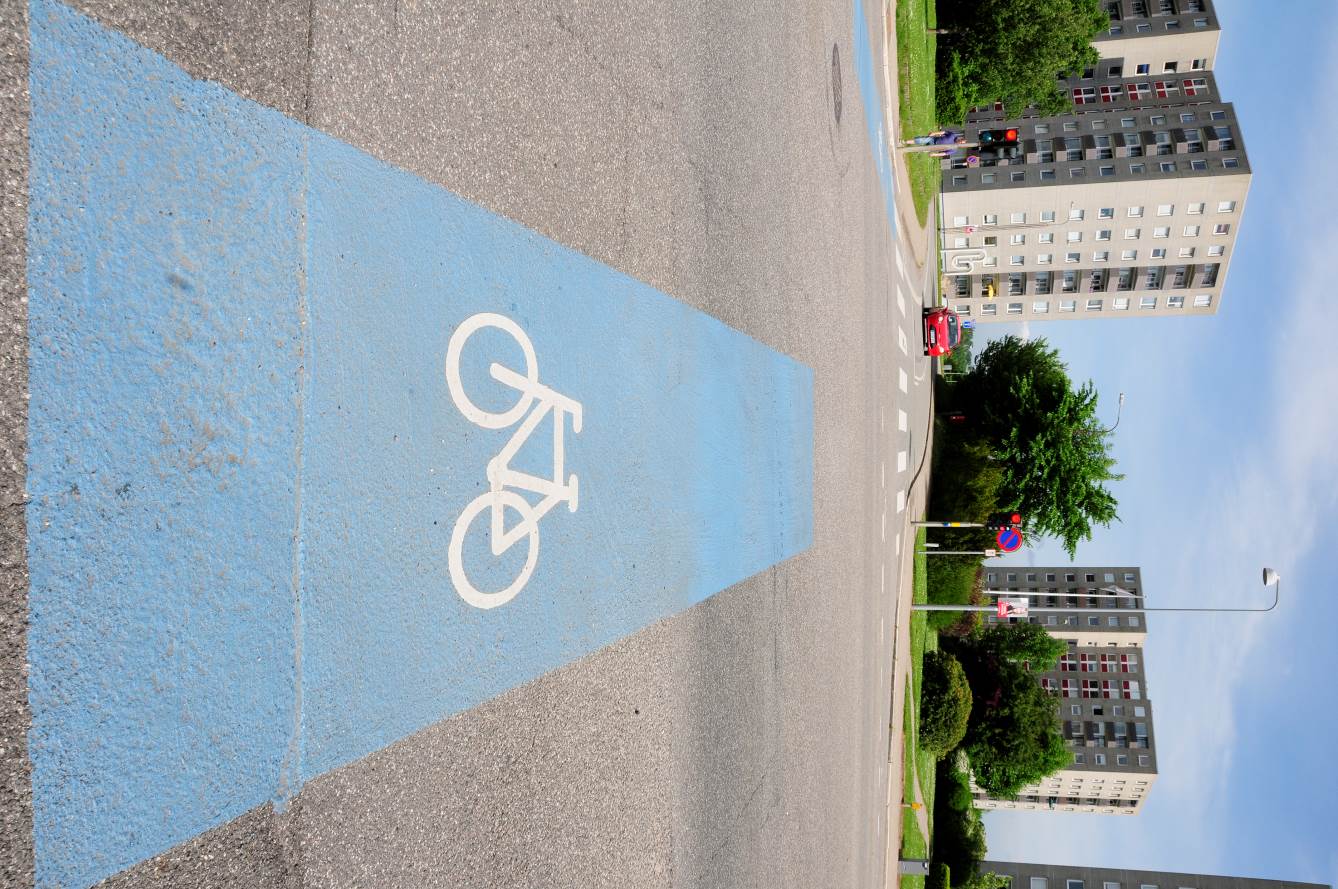 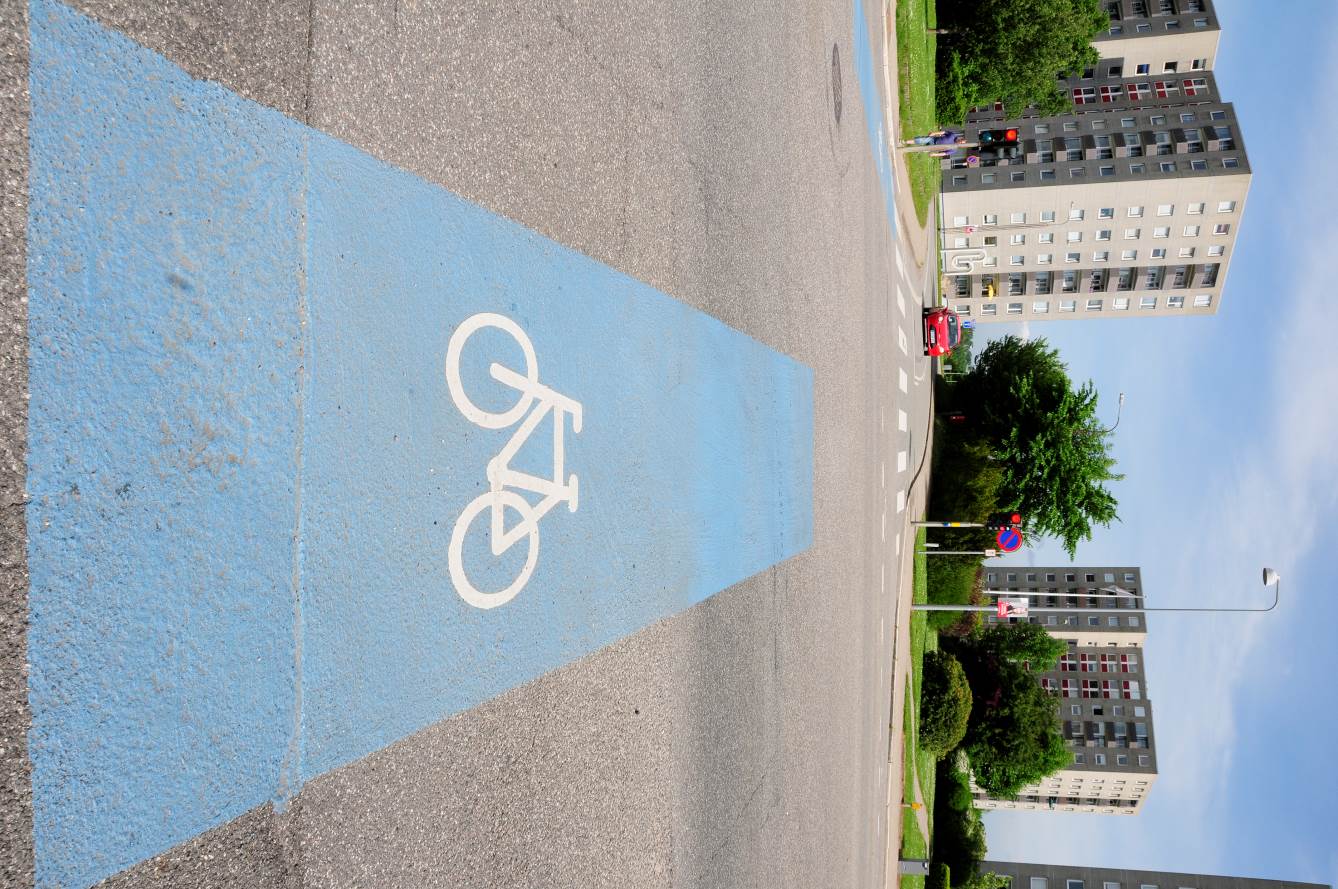 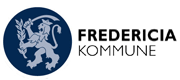 BaggrundFredericia har gennem de senere år haft stor fokus på cyklisme, cykelfremme og anlæg af nye cykelstier. Fredericia har som Cykelby understøttet borgernes ønske om at kunne transportere sig trygt og sikkert rundt i kommunen på cykel. Cykeltællere placeret forskellige steder i kommunen, viser en stigning i antallet af cyklister (2011-2014), og stopinterviews på cykelstierne på Treldevej og Nymarksvej, viser en forøget tryghed blandt cyklisterne, samt en vækst i de daglige cykelture på disse strækninger, hvor der i forbindelse med Fredericia Cykelby er anlagt cykelstier. Dette katalog beskriver de lokaliteter, hvor byens borgere via borgerhenvendelser har ønsket cykelstier. Kataloget indeholder også de stier/faciliteter, som er nødvendige for at sikre en god sammenhæng i det overordnede cykelstinet, samt beskrivelser af de stistrækninger, hvor der er behov for fornyelse og forbedringer, for at sikre en optimal komfort og tryghed for cyklisterne. Kataloget vil fremover blive opdateret ca. en gang årligt, og i den forbindelse præsenteret for By- og Teknikudvalget.  IndholdsfortegnelseBaggrund	2Indholdsfortegnelse	3Indhold	5Besluttede projekter som startes op eller udføres i 2017	7Ændringer fra i forhold til Cykelstikatalog 2016	7Prioritet 1	8Prioritet 2	9Prioritet 3	10Prioritet 1 - Kolding Landevej, Vejle Landevej til Skærbækvej	11Prioritet 1 - Kolding Landevej, Snoghøj Landevej til Vejle Landevej	12Prioritet 1 - Sjællandsgade, fra Norgesgade til Øster Voldgade	13Prioritet 1 - Snaremosevej, fra nr. 27 til Vejle Landevej	14Prioritet 1 - Vejle Landevej, fra Snaremosevej til Kongens Kvarter	15Prioritet 1 - Egeskovvej, Vestre Ringvej til Randalsvej	16Prioritet 1 - Skærbækvej, Skærbæk Ringvej til Kolding Landevej	17Prioritet 1 - Røde Banke, fra Ussinggårdsvej til Snoghøj Landevej	18Prioritet 1 - Stenhøjvej	19Prioritet 1 - Stakkesvang	20Prioritet 1 - Ydre Ringvej	21Prioritet 2 - Cityringen, Sjællandsgade – Købmagergade – Kongensgade	22Prioritet 2 - Vejle Landevej, fra Skærbækvej til eksisterende sti ved Tuevej	23Prioritet 2 - Treldevej, Fredericia bygrænse til Trelde by	24Prioritet 2 - Egeskovvej, Randalsvej til Havepladsvej	25Prioritet 2 - Pjedstedvej, Vejle Landevej til grønvangen	26Prioritet 2 - Nørrebrogade, Indre Ringvej til Vesterbrogade	27Prioritet 2 - Venusvej	28Prioritet 2 - Skullebjergvej	29Prioritet 2 - Skærbæk Ringvej	30Prioritet 2 - Tårupvej, byzone til Stakkesvang	31Prioritet 3 - Ladegårdsvej	32Prioritet 3 - Hugo Matthiessens Vej	33Prioritet 3 - Fælledvej	34Prioritet 3 - Dronningensgade	35Prioritet 3 - Egeskovvej, Havepladsvej til Vesterbrogade	36Prioritet 3 - Herslevvej, fra Vejle Landevej til eksisterende dobbeltrettede sti	37Prioritet 3 - Kystvejen	38Prioritet 3 - Nørre Voldgade, øst for Nørre Port	39Prioritet 3 - Nørrebrogade, nord for Indre Ringvej	40IndholdDette cykelstikatalog indeholder konkrete stiønsker. Alle stiønsker indeholder en beskrivelse af projektet, en beskrivelse af problemet samt et forslag til en løsning. Cykelstierne er prioriteret med udgangspunkt i at skabe sikre skoleveje, øget cyklisme, samt ønsket om at skabe et sammenhængende cykelstinet i Fredericia Kommune. Projekterne er prioritet i kategorier fra 1 til 3. Stierne med prioritet 1 er lige højt prioriteret, og kan derfor anlægges i vilkårlig rækkefølge. Denne fleksibilitet i rækkefølgen åbner for muligheden for, at søge statslige puljemidler til flere stier og giver formentlig på den baggrund bedre mulighed for tilskud. Det giver samtidig mulighed for at anlægge stierne såfremt andet anlægsarbejde, ledningsarbejde eller lignende kan bidrage til at gøre projektets pris lavere, eller at der opnås en forbedret sammenhæng med den løbende drift af vej og stinettet.  PendlingI dette cykelstikatalog er to primære pendlerruter beskrevet. Pendlerruterne udvalgt med fokus på at forbinde kommunerne i trekantssamarbejdet. Den ene rute er fra Middelfart til Fredericia. Ruten fra Den Gl. Lillebæltsbro mod Fredericia Midtby sikrer pendlere mellem Fredericia og Middelfart væsentligt bedre forhold, og giver samtidigt bedre forhold for de godt 1000 cyklister der dagligt benytter sig af ruten. Den anden rute er mellem Fredericia/Middelfart og Kolding. Ruten starter ved Den Gl. Lillebæltsbro og forløber mod vest, mod Kolding. Cykelstiforbindelse på denne strækninger sikrer pendlere mellem Kolding og Fredericia mulighed for at cykle på en tryg og sikker cykelforbindelse, ligesom cyklen bliver et reelt alternativ for pendlere mellem Taulov / Skærbæk og Fredericia. For at fuldende disse ruter, arbejder både Middelfart kommune på at forbedre ruten langs Brovejen, mens Kolding kommune arbejder på udbygning af stinettet til Gudsø, ved kommunegrænsen. Sammenhængende cykelstinetI dette cykelstikatalog er der ligeledes beskrevet en cykelstier, som vil skabe et mere sammenhængende cykelstinet i Fredericia. Et sammenhængende cykelstinet gør cyklen til et endnu mere attraktivt transportvalg, og ved at binde eksisterende stier bedre sammen, er det muligt at få endnu flere til at benytte cyklen. Hvad siger borgerne?  I forbindelse med evalueringen af Fredericia Cykelby, er der i foråret 2015 gennemført en spørgeskemaundersøgelse blandt ca. 500 cyklister.  Her er både ”cyklister” og ”ikke cyklister” spurgt om, ”Hvor de synes behovet er størst for bedre forhold for cyklister? ”De ovenstående lokaliteter er prioriteret i dette cykelstikatalog - såfremt de er relevante. Følgende lokaliteter er ikke medtaget i kataloget, fordi:  Cykelstien til Bredstrup/Pjedsted fra Ydre Ringvej forventes anlagt i 2015/2016Krydset 6. julivej og Nymarksvej v. SOSU skolen medtages i den kommende trafiksikkerhedsplan for Fredericia Kommune. Vejlevej - Forbedring af signalreguleringen for cyklister medtages i en analyse af strækningen, i forbindelse med Fredericia Trafiksikkerhedsby. Besluttede projekter som startes op eller udføres i 2017Egeskov / Bøgeskov / TreldeSkitseprojektet for strækningen er stort set på plads, og der er afholdt et borgermøde, samt et åbent hus arrangement. Der forventes etableret en løsning, med en kombination af cykelstier og 2 minus 1 vej. Anlægsarbejdet er startet i løbet af 2016, og vil pågå i løbet af foråret og sommeren 2017. Adelvej – fra Skærbækvej til Tingvejen På Adelvej etableres der med støtte fra cykelpuljen, cykelstier i begge retninger, på strækningen fra Skærbækvej til Tingvejen. Samtidig forbedres den sti der forbinder Morbærvej og Slåenvej med højdedraget.  Opgradering af Interne stisystemer Enkelte stier i Stjernevejskvarteret vil blive renoveret i 2017, for de resterende midler til opgradering. Superpendlerruten fra Fredericia til Middelfart I løbet af 2016 er projekteringen igangsat, og projektet igangsættes først i 2017. Cyklistforholdene på strækningen bliver forbedret, ved at der skabes mere plads til cyklisterne. Flere kryds vil i forbindelse med projektet blive ombygget, og føre til en bedre afvikling af både cykeltrafikken og den øvrige trafik. Projektet etableres med støtte fra Supercykelstipuljen. Ændringer fra i forhold til Cykelstikatalog 2016 Jomfruskoven er fjernet fra listen. I løbet af 2016 er stien asfalteret, som en del af midler afsat til opgradering af interne stier. Stakkesvang er flyttet op som prioritet 1 som følge af stigende udvikling af erhvervsområdet i Danmark C. Overslagspriserne på de enkelte projekter, er tilpasset de seneste erfaringspriser på cykelstiprojekter udført i 2015 / 2016. Prioritet 1Prioritet 2Prioritet 3Prioritet 1 - Kolding Landevej, Vejle Landevej til SkærbækvejPrioritet 1 - Kolding Landevej, Snoghøj Landevej til Vejle LandevejPrioritet 1 - Sjællandsgade, fra Norgesgade til Øster Voldgade Prioritet 1 - Snaremosevej, fra nr. 27 til Vejle LandevejPrioritet 1 - Vejle Landevej, fra Snaremosevej til Kongens KvarterPrioritet 1 - Egeskovvej, Vestre Ringvej til RandalsvejPrioritet 1 - Skærbækvej, Skærbæk Ringvej til Kolding Landevej Prioritet 1 - Røde Banke, fra Ussinggårdsvej til Snoghøj LandevejPrioritet 1 - Stenhøjvej Prioritet 1 - StakkesvangPrioritet 1 - Ydre RingvejPrioritet 2 - Cityringen, Sjællandsgade – Købmagergade – KongensgadePrioritet 2 - Vejle Landevej, fra Skærbækvej til eksisterende sti ved TuevejPrioritet 2 - Treldevej, Fredericia bygrænse til Trelde byPrioritet 2 - Egeskovvej, Randalsvej til HavepladsvejPrioritet 2 - Pjedstedvej, Vejle Landevej til grønvangenPrioritet 2 - Nørrebrogade, Indre Ringvej til VesterbrogadePrioritet 2 - VenusvejPrioritet 2 - SkullebjergvejPrioritet 2 - Skærbæk RingvejPrioritet 2 - Tårupvej, byzone til Stakkesvang Prioritet 3 - LadegårdsvejPrioritet 3 - Hugo Matthiessens VejPrioritet 3 - FælledvejPrioritet 3 - DronningensgadePrioritet 3 - Egeskovvej, Havepladsvej til VesterbrogadePrioritet 3 - Herslevvej, fra Vejle Landevej til eksisterende dobbeltrettede sti Prioritet 3 - KystvejenPrioritet 3 - Nørre Voldgade, øst for Nørre Port Prioritet 3 - Nørrebrogade, nord for Indre RingvejSTRÆKNINGBESKRIVELSEBESKRIVELSEBESKRIVELSEØKONOMIKolding Landevej, Skærbæk til Vejle LandevejPendlingTrafiksikkerhedTryghed10,0 mio.Kolding Landevej, Skærbæk til Vejle Landevejxxx10,0 mio.Kolding Landevej, Skærbæk til Vejle LandevejSkoleSammenhængFritid10,0 mio.Kolding Landevej, Skærbæk til Vejle Landevejx10,0 mio.Kolding Landevej, fra Snoghøj Landevej til Vejle LandevejPendlingTrafiksikkerhedTryghed5,0 mio.Kolding Landevej, fra Snoghøj Landevej til Vejle Landevejxxx5,0 mio.Kolding Landevej, fra Snoghøj Landevej til Vejle LandevejSkoleSammenhængFritid5,0 mio.Kolding Landevej, fra Snoghøj Landevej til Vejle Landevejx5,0 mio.Sjællandsgade fra Vester Voldgade til NorgesgadePendlingTrafiksikkerhedTryghed1,2 mio.Sjællandsgade fra Vester Voldgade til Norgesgadexx1,2 mio.Sjællandsgade fra Vester Voldgade til NorgesgadeSkoleSammenhængFritid1,2 mio.Sjællandsgade fra Vester Voldgade til Norgesgadexxx1,2 mio.Snaremosevej, fra nr. 27 til Vejle LandevejPendlingTrafiksikkerhedTryghed1,75 mio.Snaremosevej, fra nr. 27 til Vejle Landevejxxx1,75 mio.Snaremosevej, fra nr. 27 til Vejle LandevejSkoleSammenhængFritid1,75 mio.Snaremosevej, fra nr. 27 til Vejle Landevejx1,75 mio.Vejle Landevej, fra Snaremosevej til Kongens KvarterPendlingTrafiksikkerhedTryghed1,25 mio.Vejle Landevej, fra Snaremosevej til Kongens Kvarterxxx1,25 mio.Vejle Landevej, fra Snaremosevej til Kongens KvarterSkoleSammenhængFritid1,25 mio.Vejle Landevej, fra Snaremosevej til Kongens Kvarterx1,25 mio.Egeskovvej, Vestre Ringvej til Randalsvej PendlingTrafiksikkerhedTryghed2,0 mio.Egeskovvej, Vestre Ringvej til Randalsvej xxx2,0 mio.Egeskovvej, Vestre Ringvej til Randalsvej SkoleSammenhængFritid2,0 mio.Egeskovvej, Vestre Ringvej til Randalsvej xx2,0 mio.Skærbækvej, Skærbæk Ringvej til Kolding Landevej PendlingTrafiksikkerhedTryghed5,5 mio.Skærbækvej, Skærbæk Ringvej til Kolding Landevej xxx5,5 mio.Skærbækvej, Skærbæk Ringvej til Kolding Landevej SkoleSammenhængFritid5,5 mio.Skærbækvej, Skærbæk Ringvej til Kolding Landevej x5,5 mio.Røde Banke, fra Ussinggårdsvej til Snoghøj LandevejPendlingTrafiksikkerhedTryghed5,5 mio.Røde Banke, fra Ussinggårdsvej til Snoghøj Landevejxxx5,5 mio.Røde Banke, fra Ussinggårdsvej til Snoghøj LandevejSkoleSammenhængFritid5,5 mio.Røde Banke, fra Ussinggårdsvej til Snoghøj Landevejx5,5 mio.Stenhøjvej PendlingTrafiksikkerhedTryghed3,0 mio.Stenhøjvej xx3,0 mio.Stenhøjvej SkoleSammenhængFritid3,0 mio.Stenhøjvej xxx3,0 mio.StakkesvangPendlingTrafiksikkerhedTryghed4,0 mio.Stakkesvangxx4,0 mio.StakkesvangSkoleSammenhængFritid4,0 mio.Stakkesvangx4,0 mio.Ydre RingvejPendlingTrafiksikkerhedTryghed8,25 mio.Ydre Ringvejxxx8,25 mio.Ydre RingvejSkoleSammenhængFritid8,25 mio.Ydre Ringvejxx8,25 mio.SamletSamletSamletSamlet47,45 mio. kr.  STRÆKNINGBESKRIVELSEBESKRIVELSEBESKRIVELSEØKONOMICityringen, Sjællandsgade – Købmagergade – Kongensgade (Kan opdeles) PendlingTrafiksikkerhedTryghedCityringen, Sjællandsgade – Købmagergade – Kongensgade (Kan opdeles) xxCityringen, Sjællandsgade – Købmagergade – Kongensgade (Kan opdeles) SkoleSammenhængFritidCityringen, Sjællandsgade – Købmagergade – Kongensgade (Kan opdeles) xVejle Landevej, fra Skærbækvej til eksisterende sti ved TuevejPendlingTrafiksikkerhedTryghedVejle Landevej, fra Skærbækvej til eksisterende sti ved TuevejxVejle Landevej, fra Skærbækvej til eksisterende sti ved TuevejSkoleSammenhængFritidVejle Landevej, fra Skærbækvej til eksisterende sti ved TuevejxTreldevej, Fredericia bygrænse til Trelde byPendlingTrafiksikkerhedTryghedTreldevej, Fredericia bygrænse til Trelde byxxxTreldevej, Fredericia bygrænse til Trelde bySkoleSammenhængFritidTreldevej, Fredericia bygrænse til Trelde byxEgeskovvej, Randalsvej til HavepladsvejPendlingTrafiksikkerhedTryghedEgeskovvej, Randalsvej til HavepladsvejxxEgeskovvej, Randalsvej til HavepladsvejSkoleSammenhængFritidEgeskovvej, Randalsvej til HavepladsvejPjedstedvej, Vejle Landevej til grønvangenPendlingTrafiksikkerhedTryghedPjedstedvej, Vejle Landevej til grønvangenxxPjedstedvej, Vejle Landevej til grønvangenSkoleSammenhængFritidPjedstedvej, Vejle Landevej til grønvangenxNørrebrogade, Indre Ringvej til VesterbrogadePendlingTrafiksikkerhedTryghedNørrebrogade, Indre Ringvej til VesterbrogadexxNørrebrogade, Indre Ringvej til VesterbrogadeSkoleSammenhængFritidNørrebrogade, Indre Ringvej til VesterbrogadexVenusvejPendlingTrafiksikkerhedTryghedVenusvejxxVenusvejSkoleSammenhængFritidVenusvejxSkullebjergvejPendlingTrafiksikkerhedTryghedSkullebjergvejxxSkullebjergvejSkoleSammenhængFritidSkullebjergvejSkærbæk RingvejPendlingTrafiksikkerhedTryghedSkærbæk RingvejxxSkærbæk RingvejSkoleSammenhængFritidSkærbæk RingvejxTårupvej, byzone til Stakkesvang PendlingTrafiksikkerhedTryghedTårupvej, byzone til Stakkesvang xxTårupvej, byzone til Stakkesvang SkoleSammenhængFritidTårupvej, byzone til Stakkesvang xSTRÆKNINGBESKRIVELSEBESKRIVELSEBESKRIVELSEØKONOMIØKONOMILadegårdsvejPendlingTrafiksikkerhedTryghedTryghedLadegårdsvejxLadegårdsvejSkoleSammenhængFritidLadegårdsvejHugo Matthiessens VejPendlingTrafiksikkerhedTryghedHugo Matthiessens VejxHugo Matthiessens VejSkoleSammenhængFritidHugo Matthiessens VejFælledvejPendlingTrafiksikkerhedTryghedFælledvejxFælledvejSkoleSammenhængFritidFælledvejEgeskov SkovvejPendlingTrafiksikkerhedTryghedEgeskov SkovvejxEgeskov SkovvejSkoleSammenhængFritidEgeskov SkovvejDronningensgadePendlingTrafiksikkerhedTryghedDronningensgadexDronningensgadeSkoleSammenhængFritidDronningensgadeEgeskovvej, Havepladsvej til VesterbrogadePendlingTrafiksikkerhedTryghedEgeskovvej, Havepladsvej til VesterbrogadexxEgeskovvej, Havepladsvej til VesterbrogadeSkoleSammenhængFritidEgeskovvej, Havepladsvej til VesterbrogadexHerslevvej, fra Vejle Landevej til eksisterende dobbeltrettede sti PendlingTrafiksikkerhedTryghedHerslevvej, fra Vejle Landevej til eksisterende dobbeltrettede sti xHerslevvej, fra Vejle Landevej til eksisterende dobbeltrettede sti SkoleSammenhængFritidHerslevvej, fra Vejle Landevej til eksisterende dobbeltrettede sti KystvejenPendlingTrafiksikkerhedTryghedKystvejenxKystvejenSkoleSammenhængFritidKystvejenxNørre Voldgade, øst for Nørre Port PendlingTrafiksikkerhedTryghedNørre Voldgade, øst for Nørre Port xxNørre Voldgade, øst for Nørre Port SkoleSammenhængFritidNørre Voldgade, øst for Nørre Port Nørrebrogade, nord for Indre RingvejPendlingTrafiksikkerhedTryghedNørrebrogade, nord for Indre RingvejxNørrebrogade, nord for Indre RingvejSkoleSammenhængFritidNørrebrogade, nord for Indre RingvejxLængde3,5 kmPrisoverslag10 mio. kr.Beskrivelse Der er et stort ønske om denne sti, som vil forbinde boligområderne i Skærbæk og Taulov, med det øvrige stinet mod uddannelsesinstitutioner m.m. i Erritsø. Ligeledes vil stierne betyde at der skabes sikre forbindelser til store arbejdspladser som DONG og Energinet.Strækningen vil ligeledes være første skridt mod en sammenhængende cykelstiforbindelse til Kolding.Problem Kolding Landevej er på store dele af strækningen smal, og med meget dårlig cyklistforhold. Særligt på strækningen mellem Vejle Landevej og Skærbækvej er kantbanerne meget smalle, og hastigheden samt en stor mængde tung trafik mod motorvejstilkørslen i Taulov, betyder at sikkerheden og trygheden for cyklister er meget lille. LøsningEn kombination af enkeltrettet og dobbeltrettet cykelsti. Beskrivelse Der er et stort ønske om denne sti, som vil forbinde boligområderne i Skærbæk og Taulov, med det øvrige stinet mod uddannelsesinstitutioner m.m. i Erritsø. Ligeledes vil stierne betyde at der skabes sikre forbindelser til store arbejdspladser som DONG og Energinet.Strækningen vil ligeledes være første skridt mod en sammenhængende cykelstiforbindelse til Kolding.Problem Kolding Landevej er på store dele af strækningen smal, og med meget dårlig cyklistforhold. Særligt på strækningen mellem Vejle Landevej og Skærbækvej er kantbanerne meget smalle, og hastigheden samt en stor mængde tung trafik mod motorvejstilkørslen i Taulov, betyder at sikkerheden og trygheden for cyklister er meget lille. LøsningEn kombination af enkeltrettet og dobbeltrettet cykelsti. Beskrivelse Der er et stort ønske om denne sti, som vil forbinde boligområderne i Skærbæk og Taulov, med det øvrige stinet mod uddannelsesinstitutioner m.m. i Erritsø. Ligeledes vil stierne betyde at der skabes sikre forbindelser til store arbejdspladser som DONG og Energinet.Strækningen vil ligeledes være første skridt mod en sammenhængende cykelstiforbindelse til Kolding.Problem Kolding Landevej er på store dele af strækningen smal, og med meget dårlig cyklistforhold. Særligt på strækningen mellem Vejle Landevej og Skærbækvej er kantbanerne meget smalle, og hastigheden samt en stor mængde tung trafik mod motorvejstilkørslen i Taulov, betyder at sikkerheden og trygheden for cyklister er meget lille. LøsningEn kombination af enkeltrettet og dobbeltrettet cykelsti. Beskrivelse Der er et stort ønske om denne sti, som vil forbinde boligområderne i Skærbæk og Taulov, med det øvrige stinet mod uddannelsesinstitutioner m.m. i Erritsø. Ligeledes vil stierne betyde at der skabes sikre forbindelser til store arbejdspladser som DONG og Energinet.Strækningen vil ligeledes være første skridt mod en sammenhængende cykelstiforbindelse til Kolding.Problem Kolding Landevej er på store dele af strækningen smal, og med meget dårlig cyklistforhold. Særligt på strækningen mellem Vejle Landevej og Skærbækvej er kantbanerne meget smalle, og hastigheden samt en stor mængde tung trafik mod motorvejstilkørslen i Taulov, betyder at sikkerheden og trygheden for cyklister er meget lille. LøsningEn kombination af enkeltrettet og dobbeltrettet cykelsti. Kort 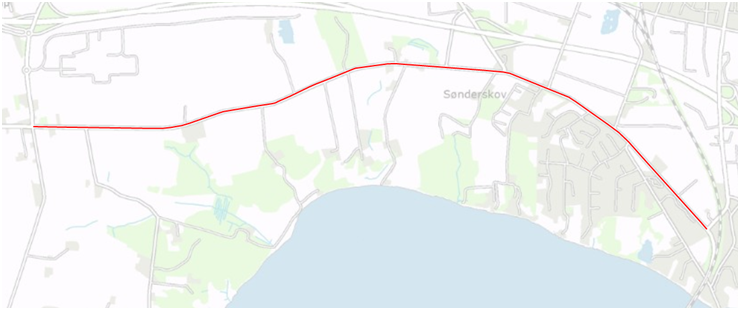 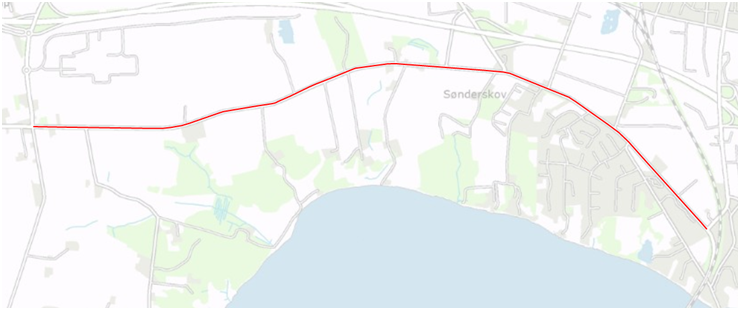 Kort Kort Kort Længde1,8 kmPrisoverslag5 mio. kr.Beskrivelse Denne del af strækningen, vil sikre gode stiforbindelser mellem boligområderne omkring Sønderskov, og det eksisterende stinet i Erritsø / Snoghøj. Problem Der er på strækningen i dag cykelkantbaner. Disse kantbaner har en god bredde, men bliver særlig om efteråret og om vinteren smalle pga. af blade og skidt, samt sne. LøsningEnkeltrettede cykelstier. Den anslåede pris er uden evt. behov for etablering af tunneler. Beskrivelse Denne del af strækningen, vil sikre gode stiforbindelser mellem boligområderne omkring Sønderskov, og det eksisterende stinet i Erritsø / Snoghøj. Problem Der er på strækningen i dag cykelkantbaner. Disse kantbaner har en god bredde, men bliver særlig om efteråret og om vinteren smalle pga. af blade og skidt, samt sne. LøsningEnkeltrettede cykelstier. Den anslåede pris er uden evt. behov for etablering af tunneler. Beskrivelse Denne del af strækningen, vil sikre gode stiforbindelser mellem boligområderne omkring Sønderskov, og det eksisterende stinet i Erritsø / Snoghøj. Problem Der er på strækningen i dag cykelkantbaner. Disse kantbaner har en god bredde, men bliver særlig om efteråret og om vinteren smalle pga. af blade og skidt, samt sne. LøsningEnkeltrettede cykelstier. Den anslåede pris er uden evt. behov for etablering af tunneler. Beskrivelse Denne del af strækningen, vil sikre gode stiforbindelser mellem boligområderne omkring Sønderskov, og det eksisterende stinet i Erritsø / Snoghøj. Problem Der er på strækningen i dag cykelkantbaner. Disse kantbaner har en god bredde, men bliver særlig om efteråret og om vinteren smalle pga. af blade og skidt, samt sne. LøsningEnkeltrettede cykelstier. Den anslåede pris er uden evt. behov for etablering af tunneler. Kort 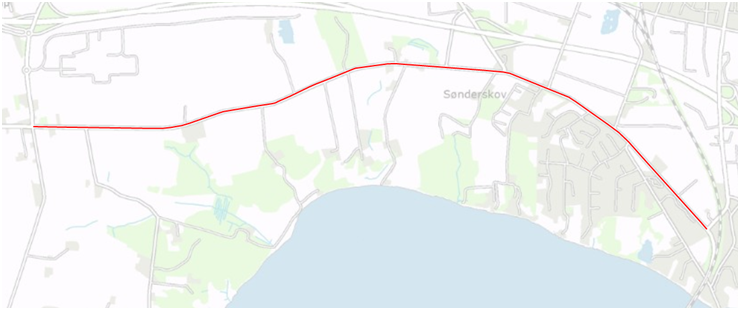 Kort Kort Kort Længde0,2 kmPrisoverslag1,2 mio. kr.BeskrivelsePå denne strækning er Sjællandsgade bred og uden særskilte forhold for cyklister. Cyklisterne føres fra cykelstien ved Prangervej ud på kørebanen, og blandes her med blandt andet parkerede biler. Rigtig mange cyklister benytter Prangervej og Sjællandsgade til skole og job, og en sammenbinding med stierne i Norgesgade, vil derfor skabe væsentligt bedre mere trygge og sikre forhold for cyklisterne.  ProblemPå strækningen opfattes Sjællandsgade ikke som egentlig bymidte, og bilisternes hastighed skaber derfor utryghed og usikkerhed for de lette trafikanter. De lette trafikanter kommer samtidig fra cykelstien langs Prangervej, og bliver ledt ud på vejen, på en uhensigtsmæssig måde. LøsningEtablering af enkeltrettede stier på strækningen. BeskrivelsePå denne strækning er Sjællandsgade bred og uden særskilte forhold for cyklister. Cyklisterne føres fra cykelstien ved Prangervej ud på kørebanen, og blandes her med blandt andet parkerede biler. Rigtig mange cyklister benytter Prangervej og Sjællandsgade til skole og job, og en sammenbinding med stierne i Norgesgade, vil derfor skabe væsentligt bedre mere trygge og sikre forhold for cyklisterne.  ProblemPå strækningen opfattes Sjællandsgade ikke som egentlig bymidte, og bilisternes hastighed skaber derfor utryghed og usikkerhed for de lette trafikanter. De lette trafikanter kommer samtidig fra cykelstien langs Prangervej, og bliver ledt ud på vejen, på en uhensigtsmæssig måde. LøsningEtablering af enkeltrettede stier på strækningen. BeskrivelsePå denne strækning er Sjællandsgade bred og uden særskilte forhold for cyklister. Cyklisterne føres fra cykelstien ved Prangervej ud på kørebanen, og blandes her med blandt andet parkerede biler. Rigtig mange cyklister benytter Prangervej og Sjællandsgade til skole og job, og en sammenbinding med stierne i Norgesgade, vil derfor skabe væsentligt bedre mere trygge og sikre forhold for cyklisterne.  ProblemPå strækningen opfattes Sjællandsgade ikke som egentlig bymidte, og bilisternes hastighed skaber derfor utryghed og usikkerhed for de lette trafikanter. De lette trafikanter kommer samtidig fra cykelstien langs Prangervej, og bliver ledt ud på vejen, på en uhensigtsmæssig måde. LøsningEtablering af enkeltrettede stier på strækningen. BeskrivelsePå denne strækning er Sjællandsgade bred og uden særskilte forhold for cyklister. Cyklisterne føres fra cykelstien ved Prangervej ud på kørebanen, og blandes her med blandt andet parkerede biler. Rigtig mange cyklister benytter Prangervej og Sjællandsgade til skole og job, og en sammenbinding med stierne i Norgesgade, vil derfor skabe væsentligt bedre mere trygge og sikre forhold for cyklisterne.  ProblemPå strækningen opfattes Sjællandsgade ikke som egentlig bymidte, og bilisternes hastighed skaber derfor utryghed og usikkerhed for de lette trafikanter. De lette trafikanter kommer samtidig fra cykelstien langs Prangervej, og bliver ledt ud på vejen, på en uhensigtsmæssig måde. LøsningEtablering af enkeltrettede stier på strækningen. Kort 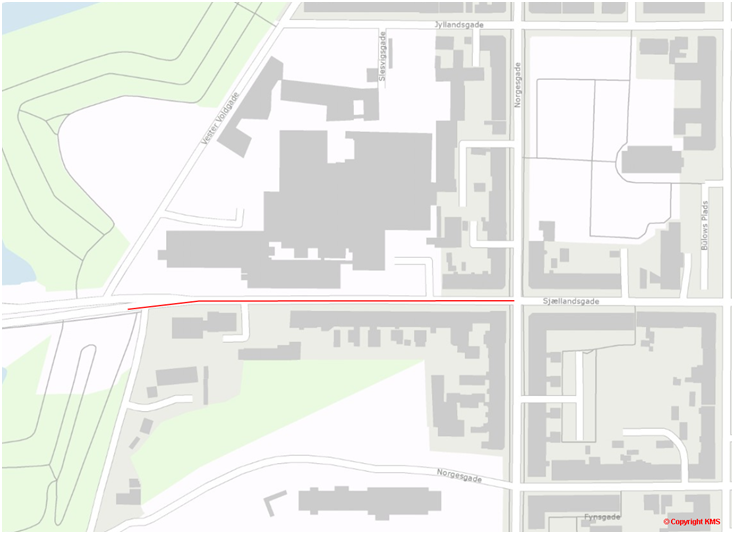 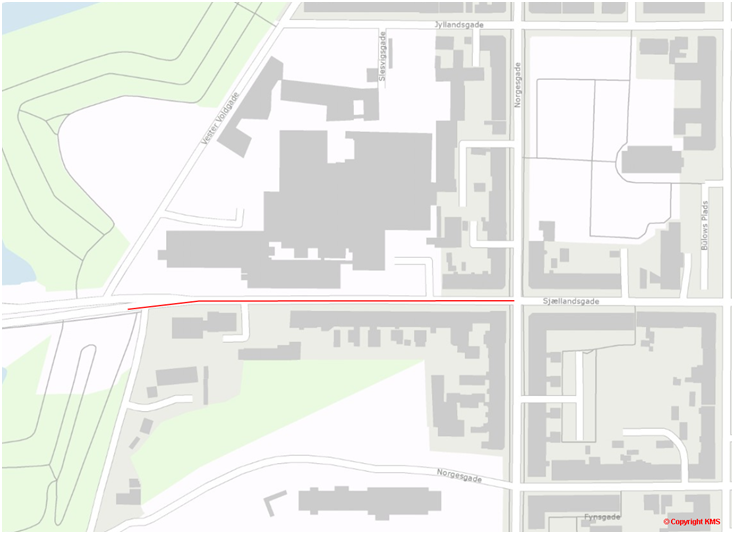 Kort Kort Kort Længde0,7 kmPrisoverslag1,75 mio. kr. BeskrivelseDer er i dag cykelsti på Snaremosevej fra Snoghøj Landevej og indtil cirka 650 meter før Vejle Landevej. På de resterende 650 meter af Snaremosevej er der smalle kantbaner. Der er hastighedsbegrænsning på 80 km/t på denne deltrækning af Snaremosevej, og andelen af tung trafik er stor, og stadigt voksende. ProblemDe smalle kantbaner fører til utryghed, og dårlig sikkerhed for de lette trafikanter. Den manglende sammenhæng med stierne i Kongens Kvarter giver samtidig cyklisterne en forringet komfort. LøsningDer etableres 650 meter enkeltrettede cykelstier, som vil forbinde Snaremosevej med Vejle Landevej. Herfra mangler knap 500 meter cykelsti, for at forbinde Kongens Kvarter og dermed Taulov med Erritsø. BeskrivelseDer er i dag cykelsti på Snaremosevej fra Snoghøj Landevej og indtil cirka 650 meter før Vejle Landevej. På de resterende 650 meter af Snaremosevej er der smalle kantbaner. Der er hastighedsbegrænsning på 80 km/t på denne deltrækning af Snaremosevej, og andelen af tung trafik er stor, og stadigt voksende. ProblemDe smalle kantbaner fører til utryghed, og dårlig sikkerhed for de lette trafikanter. Den manglende sammenhæng med stierne i Kongens Kvarter giver samtidig cyklisterne en forringet komfort. LøsningDer etableres 650 meter enkeltrettede cykelstier, som vil forbinde Snaremosevej med Vejle Landevej. Herfra mangler knap 500 meter cykelsti, for at forbinde Kongens Kvarter og dermed Taulov med Erritsø. BeskrivelseDer er i dag cykelsti på Snaremosevej fra Snoghøj Landevej og indtil cirka 650 meter før Vejle Landevej. På de resterende 650 meter af Snaremosevej er der smalle kantbaner. Der er hastighedsbegrænsning på 80 km/t på denne deltrækning af Snaremosevej, og andelen af tung trafik er stor, og stadigt voksende. ProblemDe smalle kantbaner fører til utryghed, og dårlig sikkerhed for de lette trafikanter. Den manglende sammenhæng med stierne i Kongens Kvarter giver samtidig cyklisterne en forringet komfort. LøsningDer etableres 650 meter enkeltrettede cykelstier, som vil forbinde Snaremosevej med Vejle Landevej. Herfra mangler knap 500 meter cykelsti, for at forbinde Kongens Kvarter og dermed Taulov med Erritsø. BeskrivelseDer er i dag cykelsti på Snaremosevej fra Snoghøj Landevej og indtil cirka 650 meter før Vejle Landevej. På de resterende 650 meter af Snaremosevej er der smalle kantbaner. Der er hastighedsbegrænsning på 80 km/t på denne deltrækning af Snaremosevej, og andelen af tung trafik er stor, og stadigt voksende. ProblemDe smalle kantbaner fører til utryghed, og dårlig sikkerhed for de lette trafikanter. Den manglende sammenhæng med stierne i Kongens Kvarter giver samtidig cyklisterne en forringet komfort. LøsningDer etableres 650 meter enkeltrettede cykelstier, som vil forbinde Snaremosevej med Vejle Landevej. Herfra mangler knap 500 meter cykelsti, for at forbinde Kongens Kvarter og dermed Taulov med Erritsø. Kort 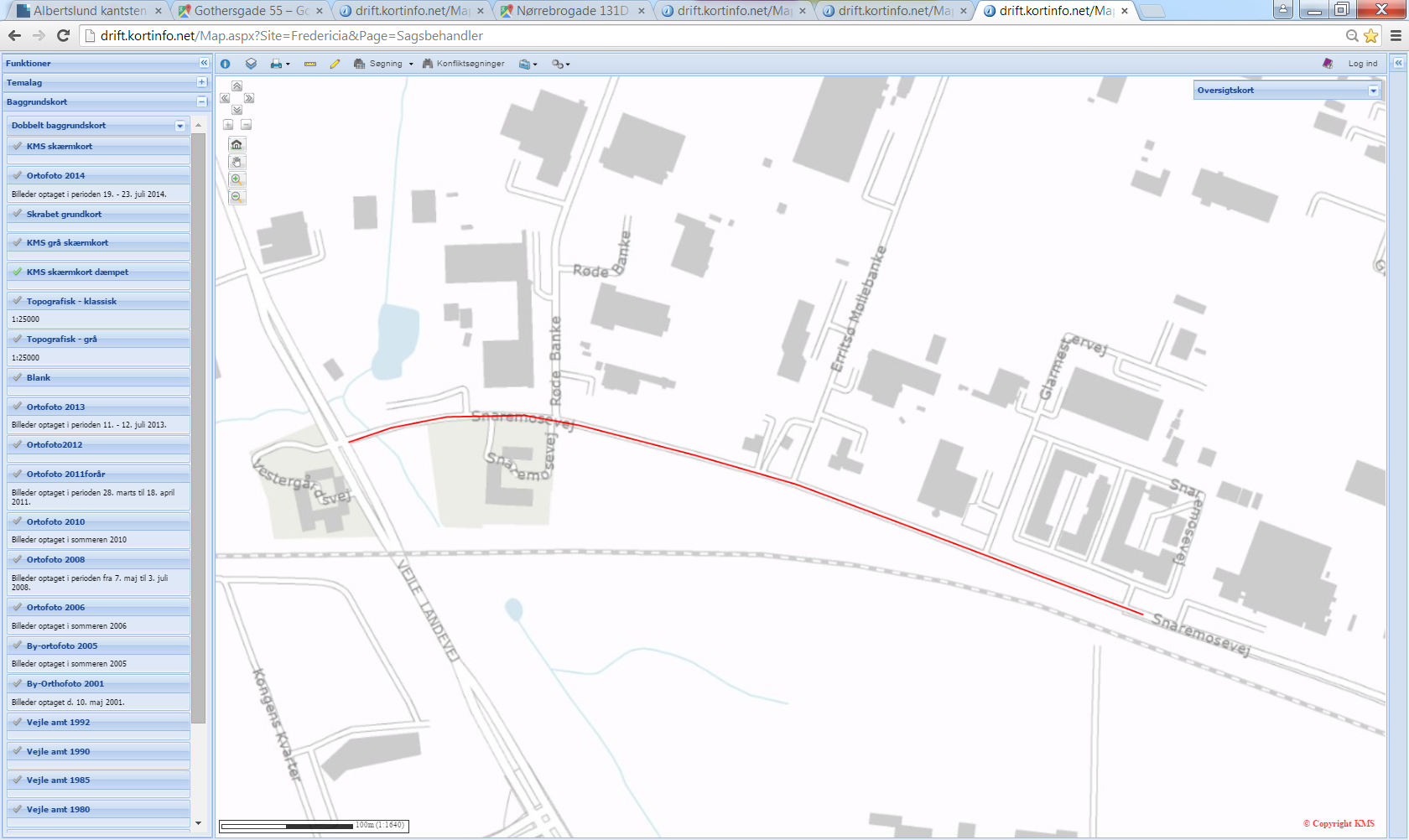 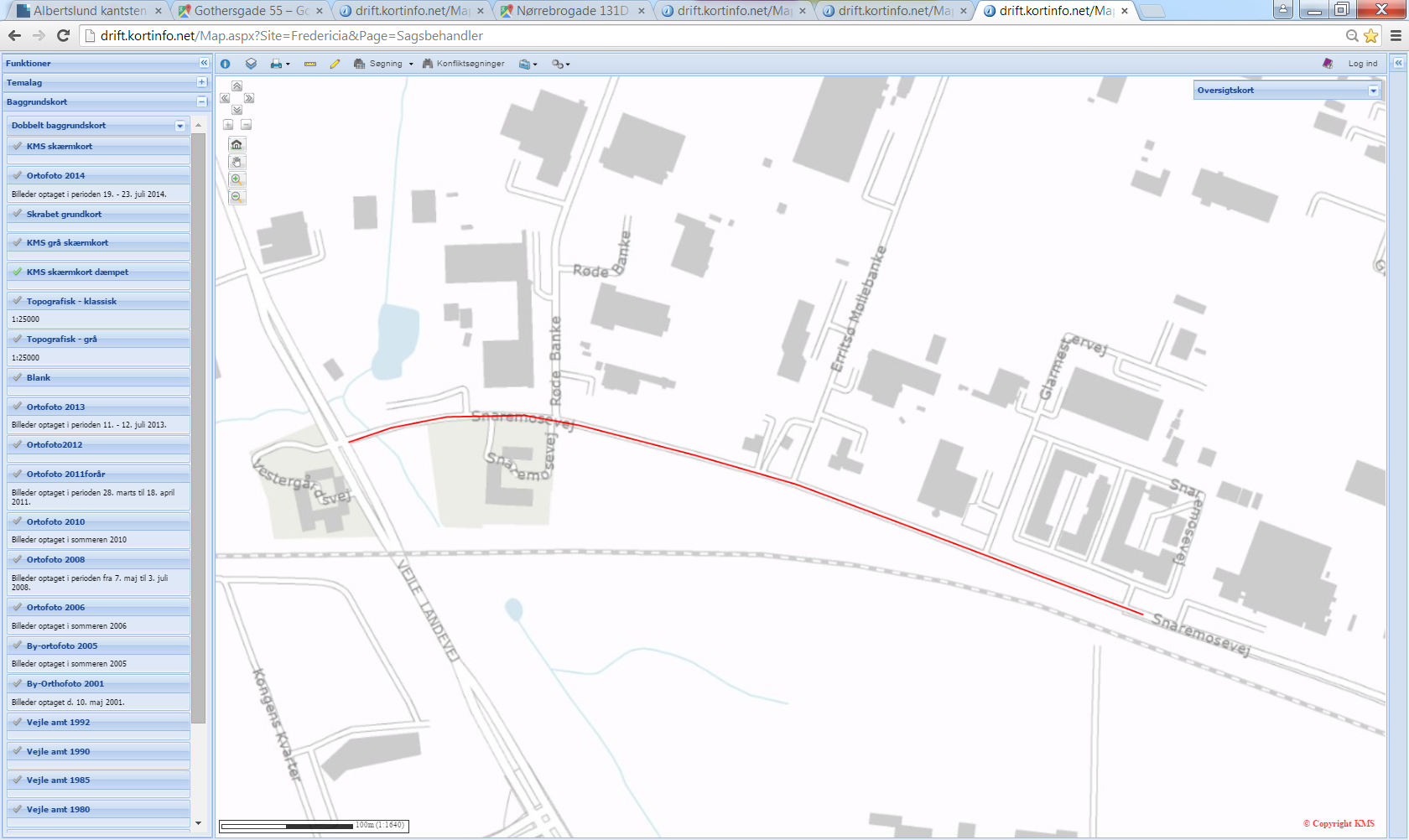 Kort Kort Kort Længde0,5 kmPrisoverslag1,25 mio. kr. BeskrivelsePå strækningen mellem Snaremosevej og Kongens Kvarter er der i dag kun ganske få meter med cykelsti i østsiden. For at sammenbinde Kongens Kvarter med Snaremosevej, og på den måde sikre et sammenhængende cykelstinet, til glæde for blandt andet pendlere, fra Taulov til Erritsø bør der etableres cykelstier. Etablering af cykelstier vurderes ligeledes at være til gavn for såvel pendlere, som uddannelsessøgende til ungdomsuddannelserne i Erritsø.ProblemDe smalle kantbaner fører til utryghed, og dårlig sikkerhed for de lette trafikanter. Den manglende sammenhæng med stierne i Kongens Kvarter og stierne på Snaremosevej giver samtidig cyklisterne en forringet komfort. LøsningEtablering af enkeltrettede cykelstier.BeskrivelsePå strækningen mellem Snaremosevej og Kongens Kvarter er der i dag kun ganske få meter med cykelsti i østsiden. For at sammenbinde Kongens Kvarter med Snaremosevej, og på den måde sikre et sammenhængende cykelstinet, til glæde for blandt andet pendlere, fra Taulov til Erritsø bør der etableres cykelstier. Etablering af cykelstier vurderes ligeledes at være til gavn for såvel pendlere, som uddannelsessøgende til ungdomsuddannelserne i Erritsø.ProblemDe smalle kantbaner fører til utryghed, og dårlig sikkerhed for de lette trafikanter. Den manglende sammenhæng med stierne i Kongens Kvarter og stierne på Snaremosevej giver samtidig cyklisterne en forringet komfort. LøsningEtablering af enkeltrettede cykelstier.BeskrivelsePå strækningen mellem Snaremosevej og Kongens Kvarter er der i dag kun ganske få meter med cykelsti i østsiden. For at sammenbinde Kongens Kvarter med Snaremosevej, og på den måde sikre et sammenhængende cykelstinet, til glæde for blandt andet pendlere, fra Taulov til Erritsø bør der etableres cykelstier. Etablering af cykelstier vurderes ligeledes at være til gavn for såvel pendlere, som uddannelsessøgende til ungdomsuddannelserne i Erritsø.ProblemDe smalle kantbaner fører til utryghed, og dårlig sikkerhed for de lette trafikanter. Den manglende sammenhæng med stierne i Kongens Kvarter og stierne på Snaremosevej giver samtidig cyklisterne en forringet komfort. LøsningEtablering af enkeltrettede cykelstier.BeskrivelsePå strækningen mellem Snaremosevej og Kongens Kvarter er der i dag kun ganske få meter med cykelsti i østsiden. For at sammenbinde Kongens Kvarter med Snaremosevej, og på den måde sikre et sammenhængende cykelstinet, til glæde for blandt andet pendlere, fra Taulov til Erritsø bør der etableres cykelstier. Etablering af cykelstier vurderes ligeledes at være til gavn for såvel pendlere, som uddannelsessøgende til ungdomsuddannelserne i Erritsø.ProblemDe smalle kantbaner fører til utryghed, og dårlig sikkerhed for de lette trafikanter. Den manglende sammenhæng med stierne i Kongens Kvarter og stierne på Snaremosevej giver samtidig cyklisterne en forringet komfort. LøsningEtablering af enkeltrettede cykelstier.Kort 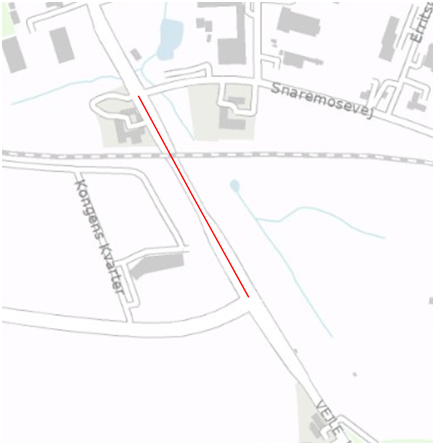 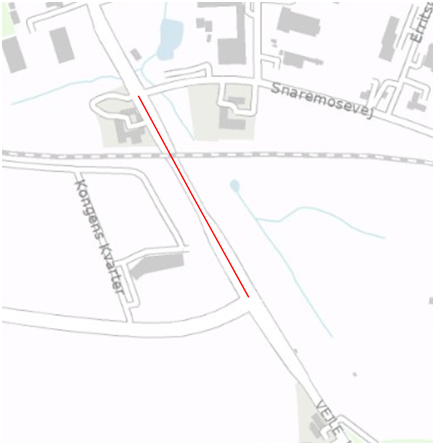 Kort Kort Kort Længde0,8 kmPrisoverslag2,0 mio. kr. BeskrivelseEgeskovvej er på denne delstrækning med dårlige forhold for lette trafikanter, der er et smalt fortov i den vestlige side, ligesom der er smalle cykelbaner på strækningen. Der er kolonihaver på den nordlige del af strækningen, mens der på den sydlige del er henholdsvis boldbaner og betonfabrik.Anlæggelse af cykelsti/fællessti vil skabe markant bedre forhold for de lette trafikanter, og både tryghed og trafiksikkerhed vil øges.Strækningen er ligeledes en af politiets ATK-strækninger, hvor der udføres Automatisk Trafikkontrol med fotovogne. ProblemGennemsnitshastigheden er over de tilladte 50 km/t og 59 pct. kører for hurtigt på strækningen. Da fortovet på strækningen flere steder er i meget dårlig stand, vil det være oplagt at prioritere anlæggelsen af især stien, særligt i vestsiden højt. På den måde kan forholdene forbedres markant for både cyklister og gående.LøsningEtablering af cykelsti/fællessti i den vestlige side og cykelsti i østsiden. BeskrivelseEgeskovvej er på denne delstrækning med dårlige forhold for lette trafikanter, der er et smalt fortov i den vestlige side, ligesom der er smalle cykelbaner på strækningen. Der er kolonihaver på den nordlige del af strækningen, mens der på den sydlige del er henholdsvis boldbaner og betonfabrik.Anlæggelse af cykelsti/fællessti vil skabe markant bedre forhold for de lette trafikanter, og både tryghed og trafiksikkerhed vil øges.Strækningen er ligeledes en af politiets ATK-strækninger, hvor der udføres Automatisk Trafikkontrol med fotovogne. ProblemGennemsnitshastigheden er over de tilladte 50 km/t og 59 pct. kører for hurtigt på strækningen. Da fortovet på strækningen flere steder er i meget dårlig stand, vil det være oplagt at prioritere anlæggelsen af især stien, særligt i vestsiden højt. På den måde kan forholdene forbedres markant for både cyklister og gående.LøsningEtablering af cykelsti/fællessti i den vestlige side og cykelsti i østsiden. BeskrivelseEgeskovvej er på denne delstrækning med dårlige forhold for lette trafikanter, der er et smalt fortov i den vestlige side, ligesom der er smalle cykelbaner på strækningen. Der er kolonihaver på den nordlige del af strækningen, mens der på den sydlige del er henholdsvis boldbaner og betonfabrik.Anlæggelse af cykelsti/fællessti vil skabe markant bedre forhold for de lette trafikanter, og både tryghed og trafiksikkerhed vil øges.Strækningen er ligeledes en af politiets ATK-strækninger, hvor der udføres Automatisk Trafikkontrol med fotovogne. ProblemGennemsnitshastigheden er over de tilladte 50 km/t og 59 pct. kører for hurtigt på strækningen. Da fortovet på strækningen flere steder er i meget dårlig stand, vil det være oplagt at prioritere anlæggelsen af især stien, særligt i vestsiden højt. På den måde kan forholdene forbedres markant for både cyklister og gående.LøsningEtablering af cykelsti/fællessti i den vestlige side og cykelsti i østsiden. BeskrivelseEgeskovvej er på denne delstrækning med dårlige forhold for lette trafikanter, der er et smalt fortov i den vestlige side, ligesom der er smalle cykelbaner på strækningen. Der er kolonihaver på den nordlige del af strækningen, mens der på den sydlige del er henholdsvis boldbaner og betonfabrik.Anlæggelse af cykelsti/fællessti vil skabe markant bedre forhold for de lette trafikanter, og både tryghed og trafiksikkerhed vil øges.Strækningen er ligeledes en af politiets ATK-strækninger, hvor der udføres Automatisk Trafikkontrol med fotovogne. ProblemGennemsnitshastigheden er over de tilladte 50 km/t og 59 pct. kører for hurtigt på strækningen. Da fortovet på strækningen flere steder er i meget dårlig stand, vil det være oplagt at prioritere anlæggelsen af især stien, særligt i vestsiden højt. På den måde kan forholdene forbedres markant for både cyklister og gående.LøsningEtablering af cykelsti/fællessti i den vestlige side og cykelsti i østsiden. Kort 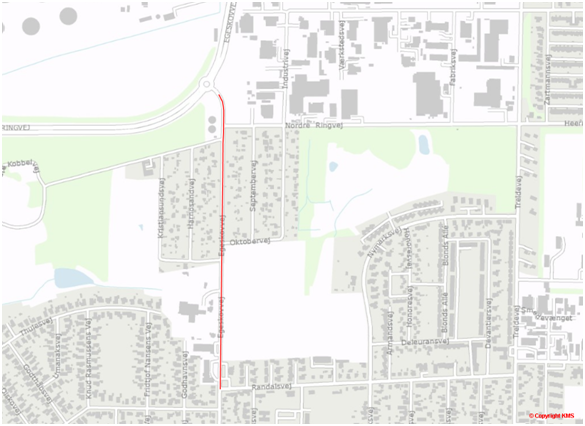 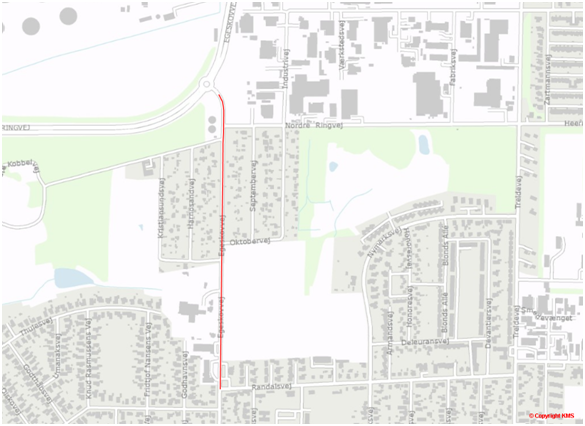 Kort Kort Kort Længde1,5 kmPrisoverslag5,5 mio. kr. BeskrivelseDer er et stort ønske om etablering af en cykelsti fra Skærbæk Ringvej til Kolding Landevej. Stien vil give markant bedre forhold for cyklisterne på denne delstrækning af Skærbækvej. Stien giver mulighed for at opnå forbindelse til eksisterende cykelstier/cykelbaner langs Skærbækvej hvorfra det er muligt at cykle på cykelsti/cykelbane mod midtbyen, samt via Kongens Kvarter mod Erritsø.  ProblemSkærbækvej er smal og kurvet, og hastigheden på strækningen er høj. Dette giver usikre og utrygge forhold for cyklisterne. LøsningDobbeltrettet cykelsti i den vestlige side af Skærbækvej. BeskrivelseDer er et stort ønske om etablering af en cykelsti fra Skærbæk Ringvej til Kolding Landevej. Stien vil give markant bedre forhold for cyklisterne på denne delstrækning af Skærbækvej. Stien giver mulighed for at opnå forbindelse til eksisterende cykelstier/cykelbaner langs Skærbækvej hvorfra det er muligt at cykle på cykelsti/cykelbane mod midtbyen, samt via Kongens Kvarter mod Erritsø.  ProblemSkærbækvej er smal og kurvet, og hastigheden på strækningen er høj. Dette giver usikre og utrygge forhold for cyklisterne. LøsningDobbeltrettet cykelsti i den vestlige side af Skærbækvej. BeskrivelseDer er et stort ønske om etablering af en cykelsti fra Skærbæk Ringvej til Kolding Landevej. Stien vil give markant bedre forhold for cyklisterne på denne delstrækning af Skærbækvej. Stien giver mulighed for at opnå forbindelse til eksisterende cykelstier/cykelbaner langs Skærbækvej hvorfra det er muligt at cykle på cykelsti/cykelbane mod midtbyen, samt via Kongens Kvarter mod Erritsø.  ProblemSkærbækvej er smal og kurvet, og hastigheden på strækningen er høj. Dette giver usikre og utrygge forhold for cyklisterne. LøsningDobbeltrettet cykelsti i den vestlige side af Skærbækvej. BeskrivelseDer er et stort ønske om etablering af en cykelsti fra Skærbæk Ringvej til Kolding Landevej. Stien vil give markant bedre forhold for cyklisterne på denne delstrækning af Skærbækvej. Stien giver mulighed for at opnå forbindelse til eksisterende cykelstier/cykelbaner langs Skærbækvej hvorfra det er muligt at cykle på cykelsti/cykelbane mod midtbyen, samt via Kongens Kvarter mod Erritsø.  ProblemSkærbækvej er smal og kurvet, og hastigheden på strækningen er høj. Dette giver usikre og utrygge forhold for cyklisterne. LøsningDobbeltrettet cykelsti i den vestlige side af Skærbækvej. Kort 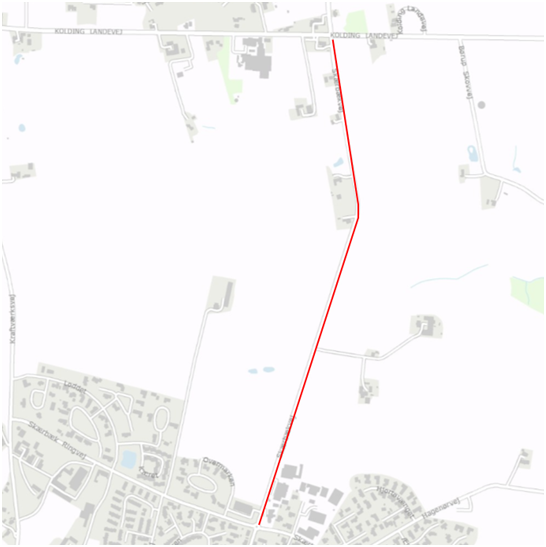 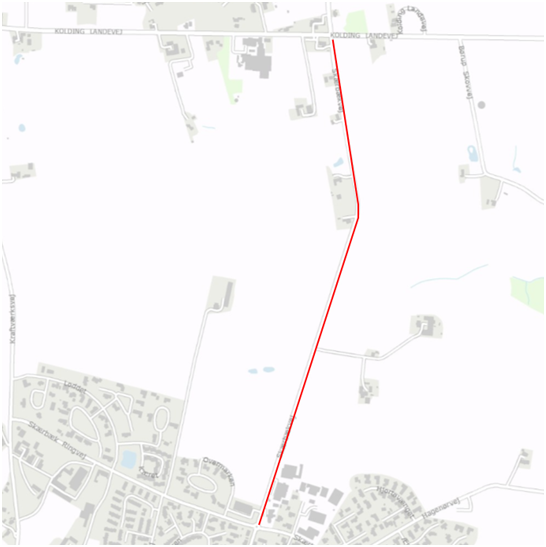 Kort Kort Kort Længde0,9 kmPrisoverslag5,5 mio. kr. BeskrivelseLangs Røde Banke er der i dag cykelbaner, samt fortov i begge sider på strækningen fra Snoghøj Landevej til Møllebo Allé. Fra Møllebo Allé til Ussinggårdsvej er der cykelbaner i begge sider, samt fortov i nordsiden. Røde Banke benyttes af dagligt af en stor mængde cyklister, med retning mod midtbyen, banegården, gymnasium m.m. Problem Røde Banke stiger fra Snoghøj Landevej til Ussinggårdsvej, og det meste af denne strækning er derfor en lang stejl bakke. Trafikanter mod øst har god fart på ned af bakken, mens særligt cyklister mod vest op af bakken kører langsomt. Bilisternes hastighed på strækningen er gennemsnitligt højere end den tilladte hastighed, og kombineret med tung trafik på strækningen giver dette anledning til utryghed og forringet trafiksikkerhed for cyklisterne. LøsningPå strækningen fra Snoghøj Landevej til Møllebo Allé etableres der fællessti i begge sider, mens der på strækningen fra Møllebo Allé til Ussinggårdsvej etableres fællessti i nordsiden, og enkeltrettet cykelsti i sydsiden. BeskrivelseLangs Røde Banke er der i dag cykelbaner, samt fortov i begge sider på strækningen fra Snoghøj Landevej til Møllebo Allé. Fra Møllebo Allé til Ussinggårdsvej er der cykelbaner i begge sider, samt fortov i nordsiden. Røde Banke benyttes af dagligt af en stor mængde cyklister, med retning mod midtbyen, banegården, gymnasium m.m. Problem Røde Banke stiger fra Snoghøj Landevej til Ussinggårdsvej, og det meste af denne strækning er derfor en lang stejl bakke. Trafikanter mod øst har god fart på ned af bakken, mens særligt cyklister mod vest op af bakken kører langsomt. Bilisternes hastighed på strækningen er gennemsnitligt højere end den tilladte hastighed, og kombineret med tung trafik på strækningen giver dette anledning til utryghed og forringet trafiksikkerhed for cyklisterne. LøsningPå strækningen fra Snoghøj Landevej til Møllebo Allé etableres der fællessti i begge sider, mens der på strækningen fra Møllebo Allé til Ussinggårdsvej etableres fællessti i nordsiden, og enkeltrettet cykelsti i sydsiden. BeskrivelseLangs Røde Banke er der i dag cykelbaner, samt fortov i begge sider på strækningen fra Snoghøj Landevej til Møllebo Allé. Fra Møllebo Allé til Ussinggårdsvej er der cykelbaner i begge sider, samt fortov i nordsiden. Røde Banke benyttes af dagligt af en stor mængde cyklister, med retning mod midtbyen, banegården, gymnasium m.m. Problem Røde Banke stiger fra Snoghøj Landevej til Ussinggårdsvej, og det meste af denne strækning er derfor en lang stejl bakke. Trafikanter mod øst har god fart på ned af bakken, mens særligt cyklister mod vest op af bakken kører langsomt. Bilisternes hastighed på strækningen er gennemsnitligt højere end den tilladte hastighed, og kombineret med tung trafik på strækningen giver dette anledning til utryghed og forringet trafiksikkerhed for cyklisterne. LøsningPå strækningen fra Snoghøj Landevej til Møllebo Allé etableres der fællessti i begge sider, mens der på strækningen fra Møllebo Allé til Ussinggårdsvej etableres fællessti i nordsiden, og enkeltrettet cykelsti i sydsiden. BeskrivelseLangs Røde Banke er der i dag cykelbaner, samt fortov i begge sider på strækningen fra Snoghøj Landevej til Møllebo Allé. Fra Møllebo Allé til Ussinggårdsvej er der cykelbaner i begge sider, samt fortov i nordsiden. Røde Banke benyttes af dagligt af en stor mængde cyklister, med retning mod midtbyen, banegården, gymnasium m.m. Problem Røde Banke stiger fra Snoghøj Landevej til Ussinggårdsvej, og det meste af denne strækning er derfor en lang stejl bakke. Trafikanter mod øst har god fart på ned af bakken, mens særligt cyklister mod vest op af bakken kører langsomt. Bilisternes hastighed på strækningen er gennemsnitligt højere end den tilladte hastighed, og kombineret med tung trafik på strækningen giver dette anledning til utryghed og forringet trafiksikkerhed for cyklisterne. LøsningPå strækningen fra Snoghøj Landevej til Møllebo Allé etableres der fællessti i begge sider, mens der på strækningen fra Møllebo Allé til Ussinggårdsvej etableres fællessti i nordsiden, og enkeltrettet cykelsti i sydsiden. Kort 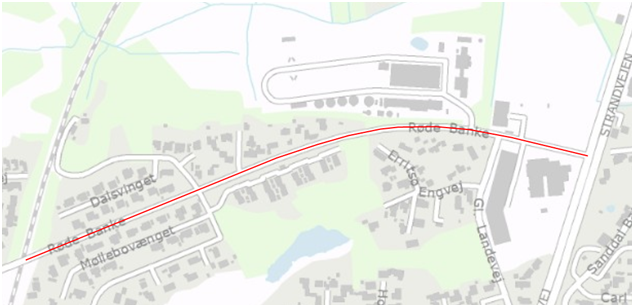 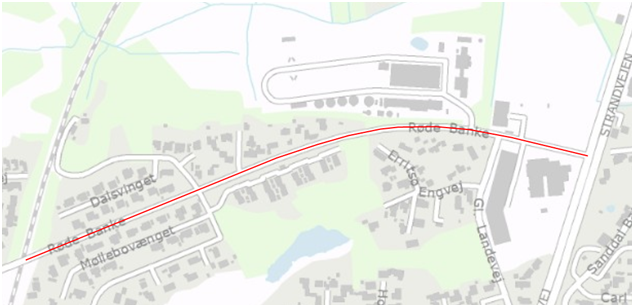 Kort Kort Kort Længde0,7 kmPrisoverslag3,0 mio. kr. BeskrivelseEtablering af cykelfaciliteter på Stenhøjvej vil give mulighed for at binde boligområderne i Ullerup sammen med stiforbindelser fra Vestre Ringvej og Fredericia Idrætscenter. Herfra kan via interne stier opnås forbindelse mod Lumbyesvej og vestbyen. Stierne benyttes i stor grad af skoleelever mellem hjem og skole, samt sportsaktiviteter i Fredericia Idrætscenter. Området i Ullerup er under udbygning på henholdsvis Martine Christoffersens Vej og Puggårdsvej, og med den planlagte cykelsti til Bredstrup, vil endnu flere kunne få glæde af stien. ProblemStenhøjvej er smal, og den trafik der er på vejen er ofte koncentreret i spidstimerne. Cyklister kan derfor nemt blive klemt eller overset. LøsningDet skal undersøges hvilke muligheder der er, for at etablere cykelstier på strækningen. BeskrivelseEtablering af cykelfaciliteter på Stenhøjvej vil give mulighed for at binde boligområderne i Ullerup sammen med stiforbindelser fra Vestre Ringvej og Fredericia Idrætscenter. Herfra kan via interne stier opnås forbindelse mod Lumbyesvej og vestbyen. Stierne benyttes i stor grad af skoleelever mellem hjem og skole, samt sportsaktiviteter i Fredericia Idrætscenter. Området i Ullerup er under udbygning på henholdsvis Martine Christoffersens Vej og Puggårdsvej, og med den planlagte cykelsti til Bredstrup, vil endnu flere kunne få glæde af stien. ProblemStenhøjvej er smal, og den trafik der er på vejen er ofte koncentreret i spidstimerne. Cyklister kan derfor nemt blive klemt eller overset. LøsningDet skal undersøges hvilke muligheder der er, for at etablere cykelstier på strækningen. BeskrivelseEtablering af cykelfaciliteter på Stenhøjvej vil give mulighed for at binde boligområderne i Ullerup sammen med stiforbindelser fra Vestre Ringvej og Fredericia Idrætscenter. Herfra kan via interne stier opnås forbindelse mod Lumbyesvej og vestbyen. Stierne benyttes i stor grad af skoleelever mellem hjem og skole, samt sportsaktiviteter i Fredericia Idrætscenter. Området i Ullerup er under udbygning på henholdsvis Martine Christoffersens Vej og Puggårdsvej, og med den planlagte cykelsti til Bredstrup, vil endnu flere kunne få glæde af stien. ProblemStenhøjvej er smal, og den trafik der er på vejen er ofte koncentreret i spidstimerne. Cyklister kan derfor nemt blive klemt eller overset. LøsningDet skal undersøges hvilke muligheder der er, for at etablere cykelstier på strækningen. BeskrivelseEtablering af cykelfaciliteter på Stenhøjvej vil give mulighed for at binde boligområderne i Ullerup sammen med stiforbindelser fra Vestre Ringvej og Fredericia Idrætscenter. Herfra kan via interne stier opnås forbindelse mod Lumbyesvej og vestbyen. Stierne benyttes i stor grad af skoleelever mellem hjem og skole, samt sportsaktiviteter i Fredericia Idrætscenter. Området i Ullerup er under udbygning på henholdsvis Martine Christoffersens Vej og Puggårdsvej, og med den planlagte cykelsti til Bredstrup, vil endnu flere kunne få glæde af stien. ProblemStenhøjvej er smal, og den trafik der er på vejen er ofte koncentreret i spidstimerne. Cyklister kan derfor nemt blive klemt eller overset. LøsningDet skal undersøges hvilke muligheder der er, for at etablere cykelstier på strækningen. Kort 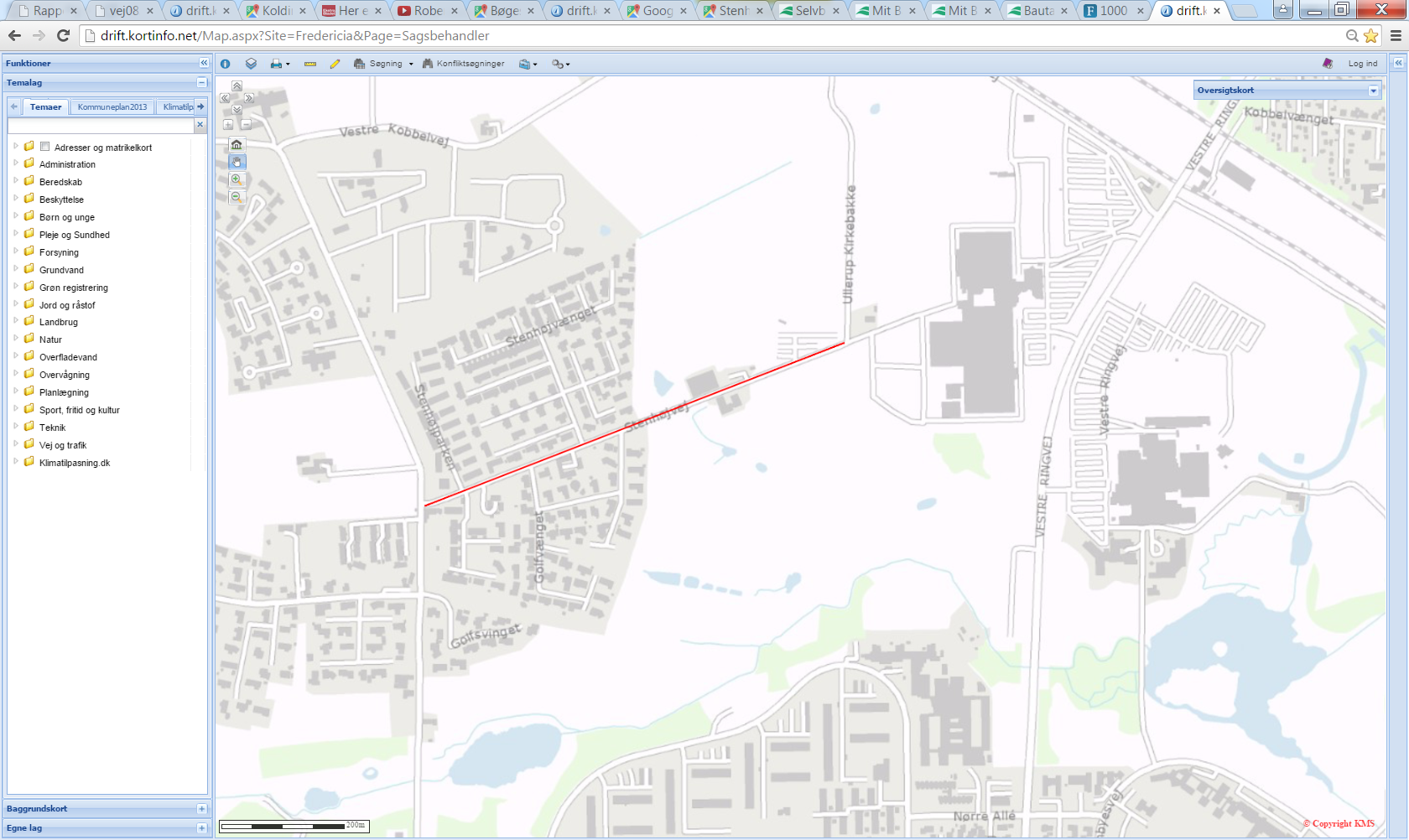 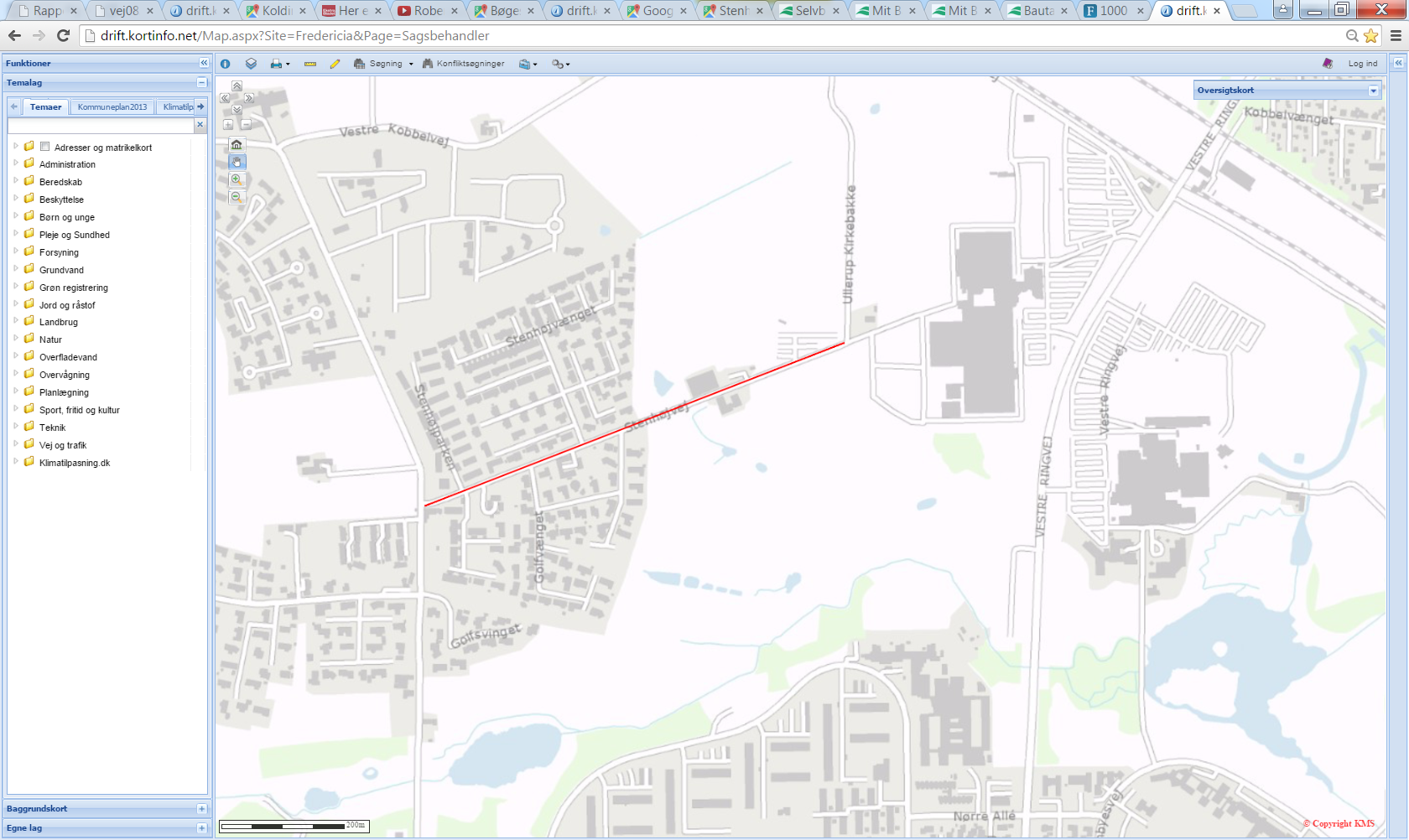 Kort Kort Kort Længde1,6 km Prisoverslag4,00 mio. kr. BeskrivelseEtablering af cykelstier på Stakkesvang vil forbinde de nuværende stier i Prinsessens Kvarter med industriområdet i Børup og de kommende cykelstier på Adelvej. Derudover vil stierne ligeledes være til gavn for cykelpendlere fra Taulov mod Fredericia. ProblemManglende faciliteter til lette trafikanter, og en hastighedsbegrænsning på 60 km/t. LøsningEnkeltrettede cykelstier fra Taarupvej til Prinsessens Kvarter. BeskrivelseEtablering af cykelstier på Stakkesvang vil forbinde de nuværende stier i Prinsessens Kvarter med industriområdet i Børup og de kommende cykelstier på Adelvej. Derudover vil stierne ligeledes være til gavn for cykelpendlere fra Taulov mod Fredericia. ProblemManglende faciliteter til lette trafikanter, og en hastighedsbegrænsning på 60 km/t. LøsningEnkeltrettede cykelstier fra Taarupvej til Prinsessens Kvarter. BeskrivelseEtablering af cykelstier på Stakkesvang vil forbinde de nuværende stier i Prinsessens Kvarter med industriområdet i Børup og de kommende cykelstier på Adelvej. Derudover vil stierne ligeledes være til gavn for cykelpendlere fra Taulov mod Fredericia. ProblemManglende faciliteter til lette trafikanter, og en hastighedsbegrænsning på 60 km/t. LøsningEnkeltrettede cykelstier fra Taarupvej til Prinsessens Kvarter. BeskrivelseEtablering af cykelstier på Stakkesvang vil forbinde de nuværende stier i Prinsessens Kvarter med industriområdet i Børup og de kommende cykelstier på Adelvej. Derudover vil stierne ligeledes være til gavn for cykelpendlere fra Taulov mod Fredericia. ProblemManglende faciliteter til lette trafikanter, og en hastighedsbegrænsning på 60 km/t. LøsningEnkeltrettede cykelstier fra Taarupvej til Prinsessens Kvarter. Kort 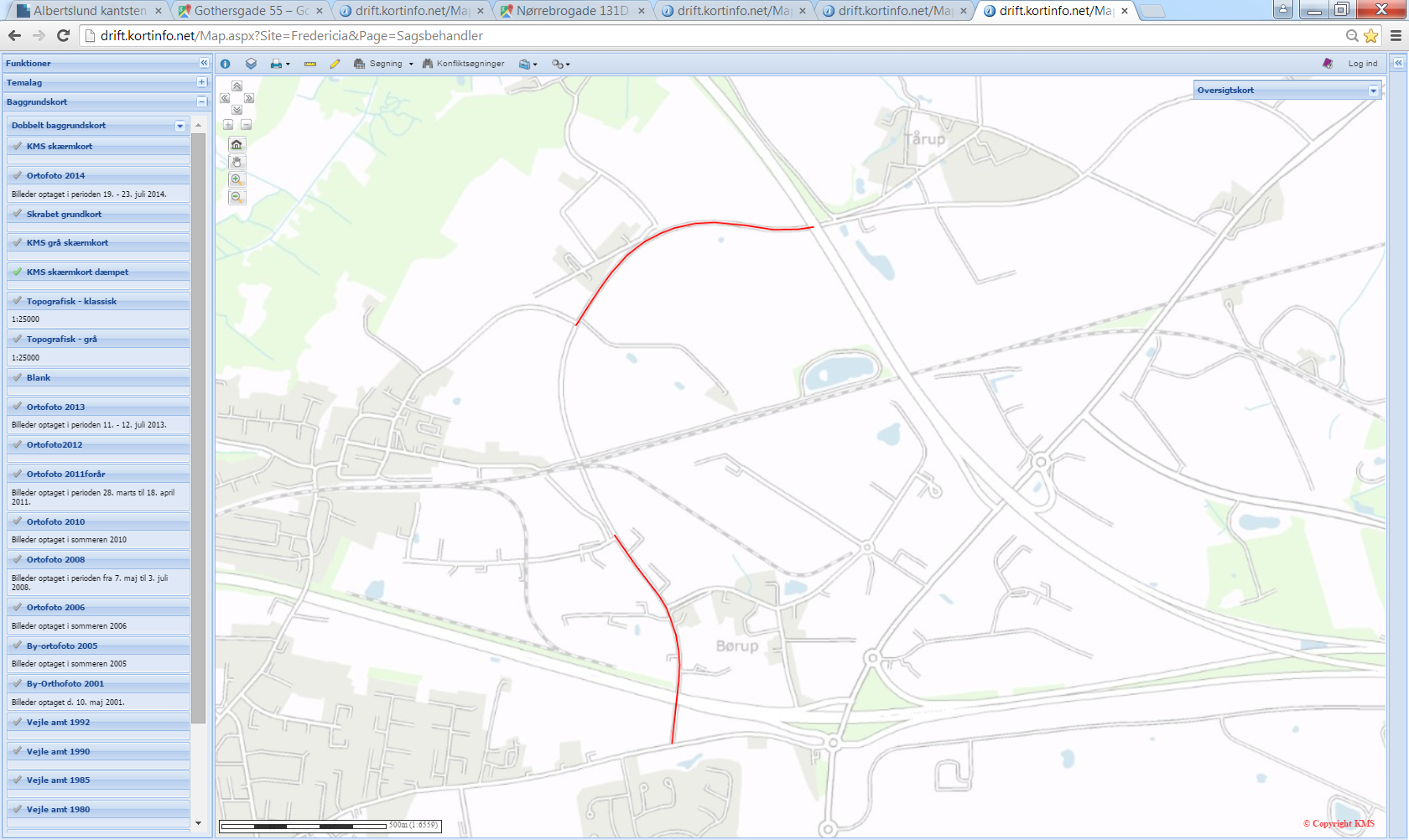 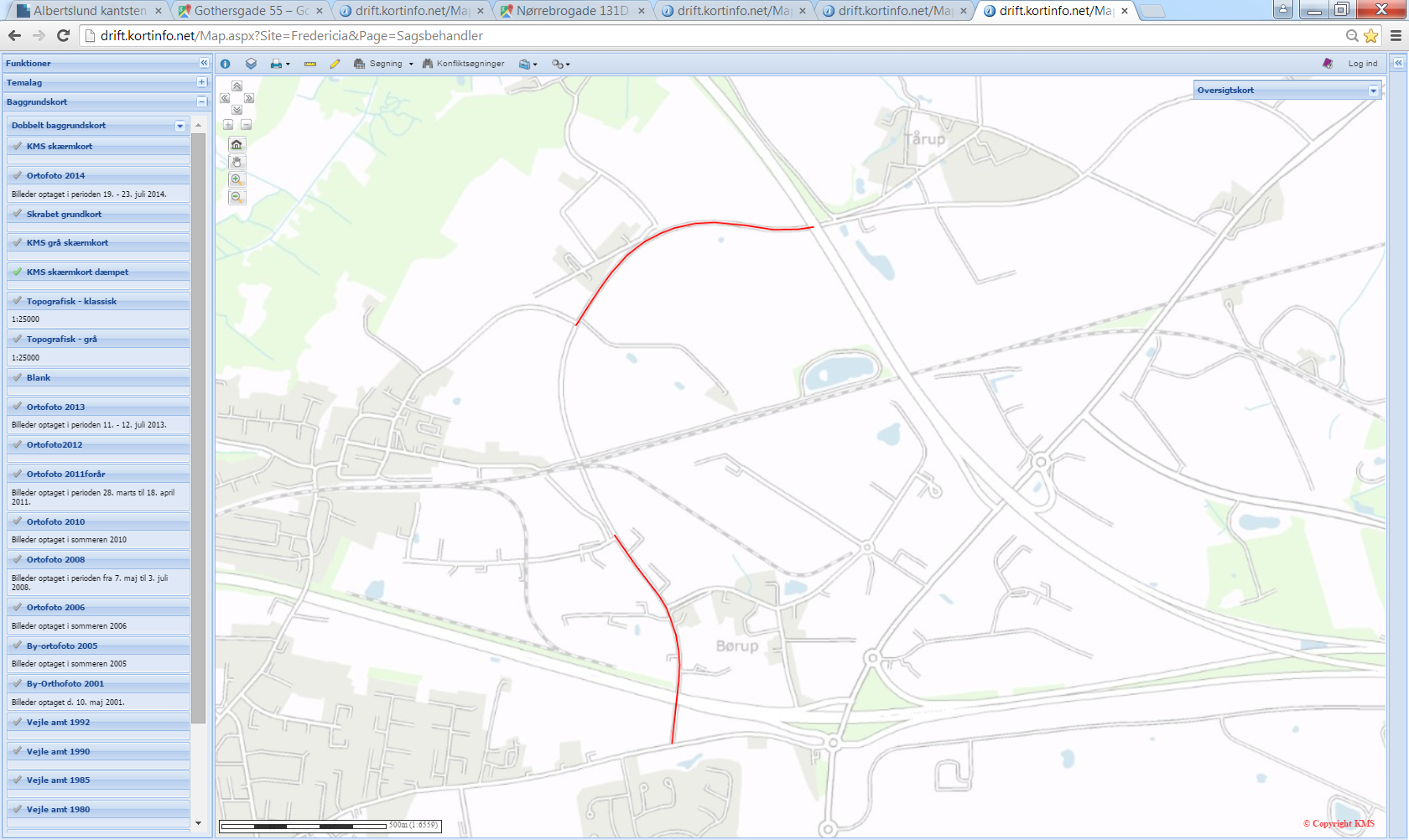 Kort Kort Kort Længde3,3 kmPrisoverslag8,25 mio. kr. BeskrivelseEtablering af cykelstier langs den nyeste del af Ydre Ringvej, vil binde de eksisterende stier sammen med Skærbækvej. Det vil ligeledes med stierne være muligt at cykle fra Skærbækvej på stier til blandt andet bryggeriet og Shell. Stierne vil primært tilgodese cykelpendlere og motionscyklister, samtidig med at boligområderne i Ullerup vil få gode cykelforbindelser mod Taulov og Skærbæk, samt den nordlige del af Fredericia. ProblemYdre Ringvej er på den nye del uden cykelstier. Hastighedsbegrænsningen er 80 km/t, og på strækningen kører en del tunge køretøjer fra blandt andet Carlsberg. LøsningEtablering af enkeltrettede cykelstier. BeskrivelseEtablering af cykelstier langs den nyeste del af Ydre Ringvej, vil binde de eksisterende stier sammen med Skærbækvej. Det vil ligeledes med stierne være muligt at cykle fra Skærbækvej på stier til blandt andet bryggeriet og Shell. Stierne vil primært tilgodese cykelpendlere og motionscyklister, samtidig med at boligområderne i Ullerup vil få gode cykelforbindelser mod Taulov og Skærbæk, samt den nordlige del af Fredericia. ProblemYdre Ringvej er på den nye del uden cykelstier. Hastighedsbegrænsningen er 80 km/t, og på strækningen kører en del tunge køretøjer fra blandt andet Carlsberg. LøsningEtablering af enkeltrettede cykelstier. BeskrivelseEtablering af cykelstier langs den nyeste del af Ydre Ringvej, vil binde de eksisterende stier sammen med Skærbækvej. Det vil ligeledes med stierne være muligt at cykle fra Skærbækvej på stier til blandt andet bryggeriet og Shell. Stierne vil primært tilgodese cykelpendlere og motionscyklister, samtidig med at boligområderne i Ullerup vil få gode cykelforbindelser mod Taulov og Skærbæk, samt den nordlige del af Fredericia. ProblemYdre Ringvej er på den nye del uden cykelstier. Hastighedsbegrænsningen er 80 km/t, og på strækningen kører en del tunge køretøjer fra blandt andet Carlsberg. LøsningEtablering af enkeltrettede cykelstier. BeskrivelseEtablering af cykelstier langs den nyeste del af Ydre Ringvej, vil binde de eksisterende stier sammen med Skærbækvej. Det vil ligeledes med stierne være muligt at cykle fra Skærbækvej på stier til blandt andet bryggeriet og Shell. Stierne vil primært tilgodese cykelpendlere og motionscyklister, samtidig med at boligområderne i Ullerup vil få gode cykelforbindelser mod Taulov og Skærbæk, samt den nordlige del af Fredericia. ProblemYdre Ringvej er på den nye del uden cykelstier. Hastighedsbegrænsningen er 80 km/t, og på strækningen kører en del tunge køretøjer fra blandt andet Carlsberg. LøsningEtablering af enkeltrettede cykelstier. Kort 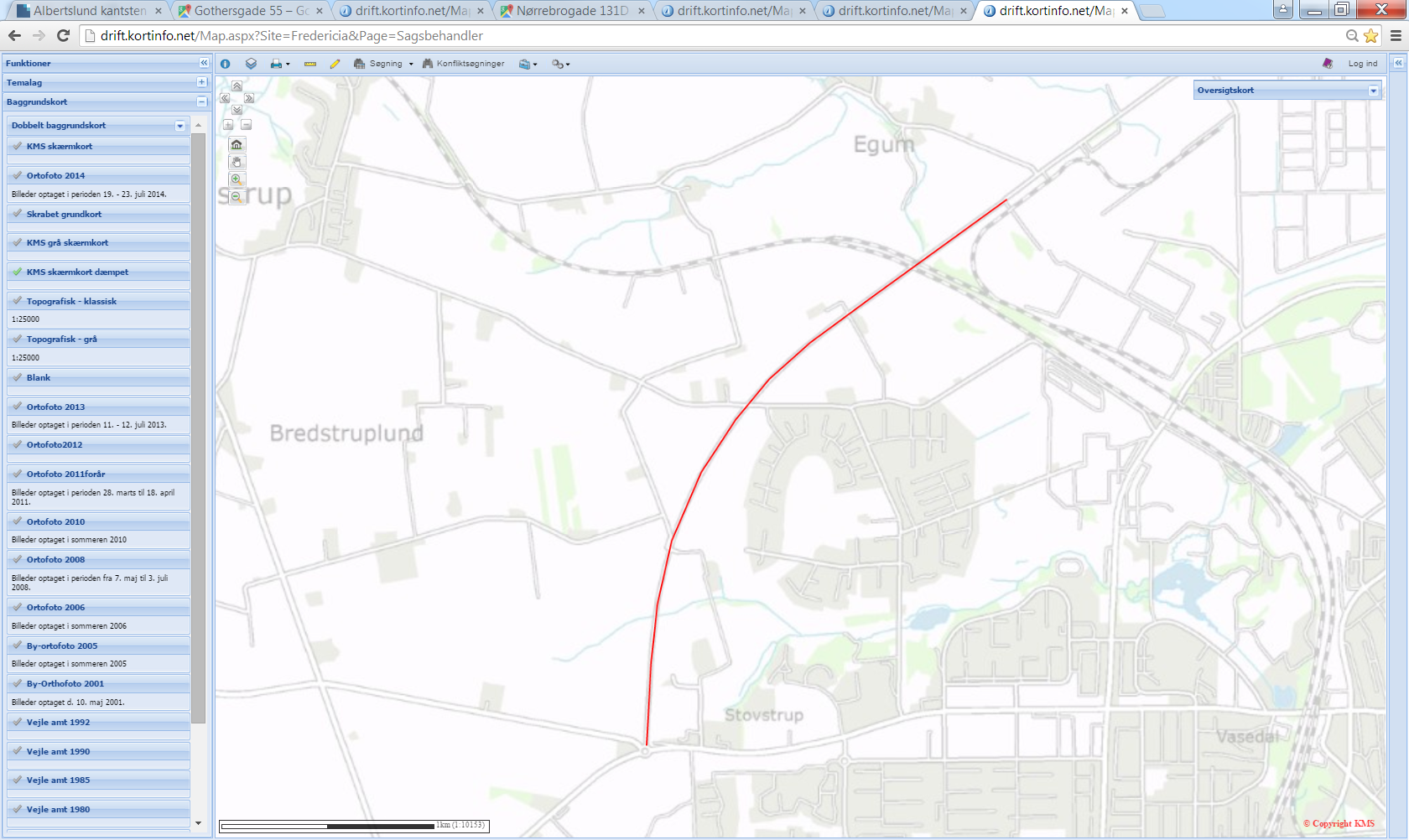 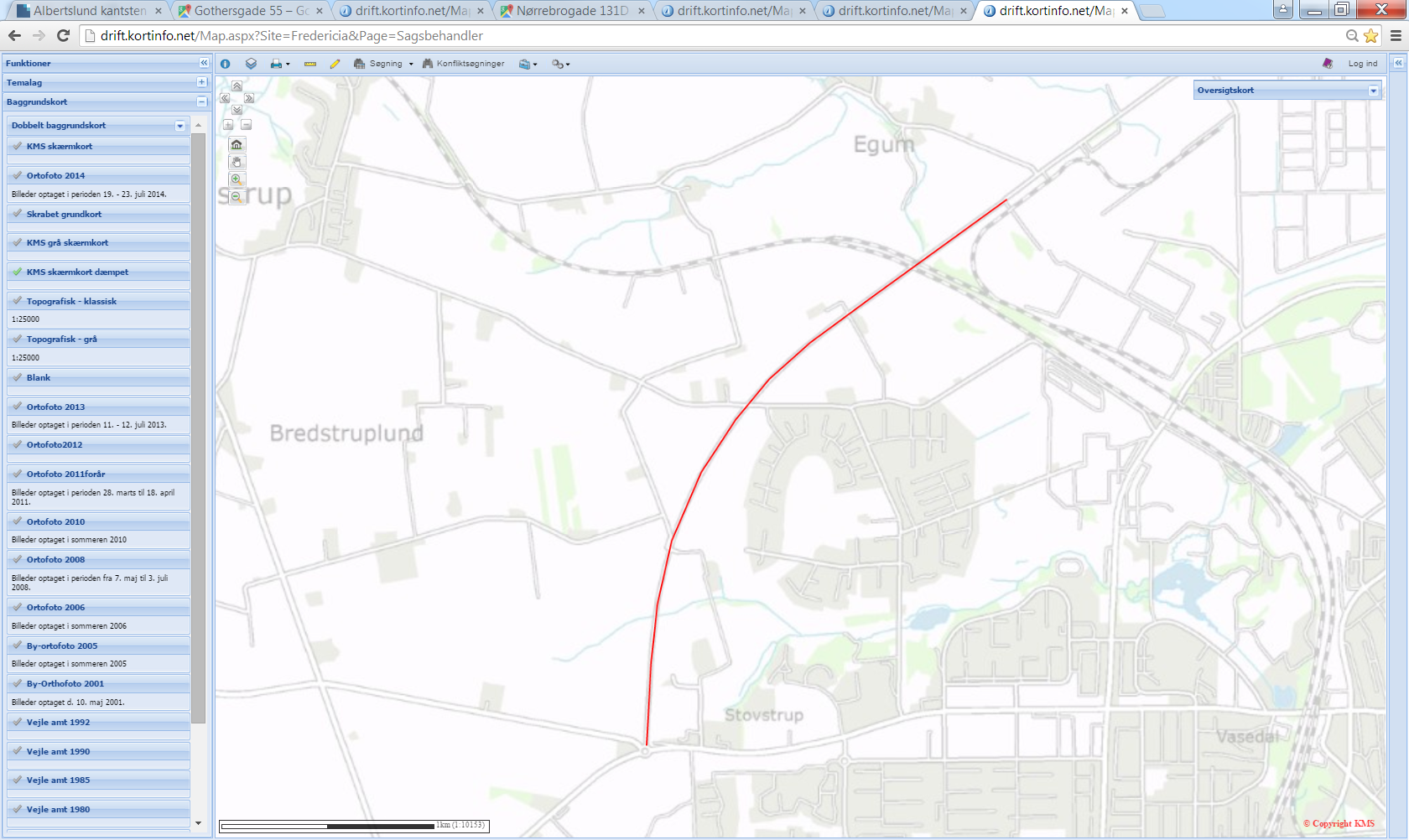 Kort Kort Kort Længde1,5 kmPrisoverslagBeskrivelseCityringen skal binde en central del af bymidten sammen med cykelstier, og skabe trygge og sikre forhold for cyklister i bymidten. Problem Parkerede biler m.m. skaber utrygge og usikre forhold for de lette trafikanter. Løsning Projektet vil betyde en del ændringer i forhold til parkering m.m., og det anbefales derfor at projektet prioriteres som en del af den langsigtede planlægning og udvikling af bymidten, alternativt kan Købmagergade og Sjællandsgade prioriteres højere end de øvrige strækninger. Sjællandsgade kan med fordel ligeledes prioriteres fra Jernbanegade til Købmagergade. BeskrivelseCityringen skal binde en central del af bymidten sammen med cykelstier, og skabe trygge og sikre forhold for cyklister i bymidten. Problem Parkerede biler m.m. skaber utrygge og usikre forhold for de lette trafikanter. Løsning Projektet vil betyde en del ændringer i forhold til parkering m.m., og det anbefales derfor at projektet prioriteres som en del af den langsigtede planlægning og udvikling af bymidten, alternativt kan Købmagergade og Sjællandsgade prioriteres højere end de øvrige strækninger. Sjællandsgade kan med fordel ligeledes prioriteres fra Jernbanegade til Købmagergade. BeskrivelseCityringen skal binde en central del af bymidten sammen med cykelstier, og skabe trygge og sikre forhold for cyklister i bymidten. Problem Parkerede biler m.m. skaber utrygge og usikre forhold for de lette trafikanter. Løsning Projektet vil betyde en del ændringer i forhold til parkering m.m., og det anbefales derfor at projektet prioriteres som en del af den langsigtede planlægning og udvikling af bymidten, alternativt kan Købmagergade og Sjællandsgade prioriteres højere end de øvrige strækninger. Sjællandsgade kan med fordel ligeledes prioriteres fra Jernbanegade til Købmagergade. BeskrivelseCityringen skal binde en central del af bymidten sammen med cykelstier, og skabe trygge og sikre forhold for cyklister i bymidten. Problem Parkerede biler m.m. skaber utrygge og usikre forhold for de lette trafikanter. Løsning Projektet vil betyde en del ændringer i forhold til parkering m.m., og det anbefales derfor at projektet prioriteres som en del af den langsigtede planlægning og udvikling af bymidten, alternativt kan Købmagergade og Sjællandsgade prioriteres højere end de øvrige strækninger. Sjællandsgade kan med fordel ligeledes prioriteres fra Jernbanegade til Købmagergade. Kort 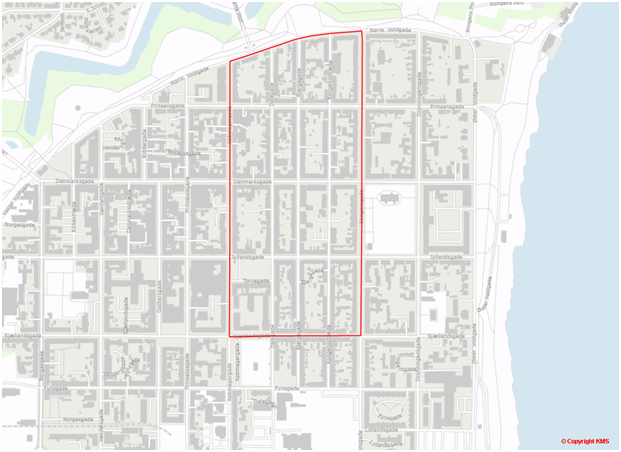 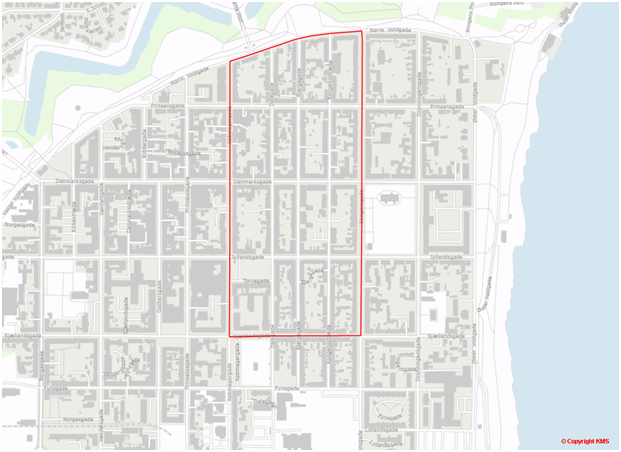 Kort Kort Kort Længde1,9 kmPrisoverslagBeskrivelsePå Vejle Landevej er der på nuværende tidspunkt cykelstier fra kommunegrænsen til Tuevej. Etablering af cykelstier på strækningen fra Tuevej til Skærbækvej vil være til stor glæde for cykelpendlere, motionsmotionister m.m., og vil være med til at skabe væsentlig mere trygge og sikre forhold. Etablering af cykelstier på strækningen, vil samtidig betyde at der skabes et sammenhængende cykelstinet, hvor det er muligt at køre fra Fredericia Midtby via cykelstier til midtbyen i Vejle. ProblemKantbanerne fra Tuevej til Skærbækvej giver cyklisterne forringet sikkerhed og komfort. Trafikanterne på Vejle Landevej kører med 80 km/t tæt på stien, og særligt i efterårs- og vintermånederne samles skidt, sne m.m. i kantbanerne. LøsningDer etableres enkeltrettede cykelstier, samtidig med at cyklistforholdene i rundkørslen ved Skærbækvej forbedres. BeskrivelsePå Vejle Landevej er der på nuværende tidspunkt cykelstier fra kommunegrænsen til Tuevej. Etablering af cykelstier på strækningen fra Tuevej til Skærbækvej vil være til stor glæde for cykelpendlere, motionsmotionister m.m., og vil være med til at skabe væsentlig mere trygge og sikre forhold. Etablering af cykelstier på strækningen, vil samtidig betyde at der skabes et sammenhængende cykelstinet, hvor det er muligt at køre fra Fredericia Midtby via cykelstier til midtbyen i Vejle. ProblemKantbanerne fra Tuevej til Skærbækvej giver cyklisterne forringet sikkerhed og komfort. Trafikanterne på Vejle Landevej kører med 80 km/t tæt på stien, og særligt i efterårs- og vintermånederne samles skidt, sne m.m. i kantbanerne. LøsningDer etableres enkeltrettede cykelstier, samtidig med at cyklistforholdene i rundkørslen ved Skærbækvej forbedres. BeskrivelsePå Vejle Landevej er der på nuværende tidspunkt cykelstier fra kommunegrænsen til Tuevej. Etablering af cykelstier på strækningen fra Tuevej til Skærbækvej vil være til stor glæde for cykelpendlere, motionsmotionister m.m., og vil være med til at skabe væsentlig mere trygge og sikre forhold. Etablering af cykelstier på strækningen, vil samtidig betyde at der skabes et sammenhængende cykelstinet, hvor det er muligt at køre fra Fredericia Midtby via cykelstier til midtbyen i Vejle. ProblemKantbanerne fra Tuevej til Skærbækvej giver cyklisterne forringet sikkerhed og komfort. Trafikanterne på Vejle Landevej kører med 80 km/t tæt på stien, og særligt i efterårs- og vintermånederne samles skidt, sne m.m. i kantbanerne. LøsningDer etableres enkeltrettede cykelstier, samtidig med at cyklistforholdene i rundkørslen ved Skærbækvej forbedres. BeskrivelsePå Vejle Landevej er der på nuværende tidspunkt cykelstier fra kommunegrænsen til Tuevej. Etablering af cykelstier på strækningen fra Tuevej til Skærbækvej vil være til stor glæde for cykelpendlere, motionsmotionister m.m., og vil være med til at skabe væsentlig mere trygge og sikre forhold. Etablering af cykelstier på strækningen, vil samtidig betyde at der skabes et sammenhængende cykelstinet, hvor det er muligt at køre fra Fredericia Midtby via cykelstier til midtbyen i Vejle. ProblemKantbanerne fra Tuevej til Skærbækvej giver cyklisterne forringet sikkerhed og komfort. Trafikanterne på Vejle Landevej kører med 80 km/t tæt på stien, og særligt i efterårs- og vintermånederne samles skidt, sne m.m. i kantbanerne. LøsningDer etableres enkeltrettede cykelstier, samtidig med at cyklistforholdene i rundkørslen ved Skærbækvej forbedres. Kort 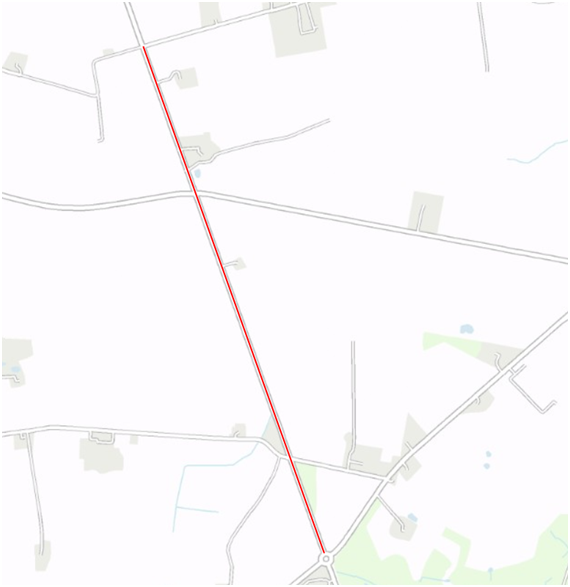 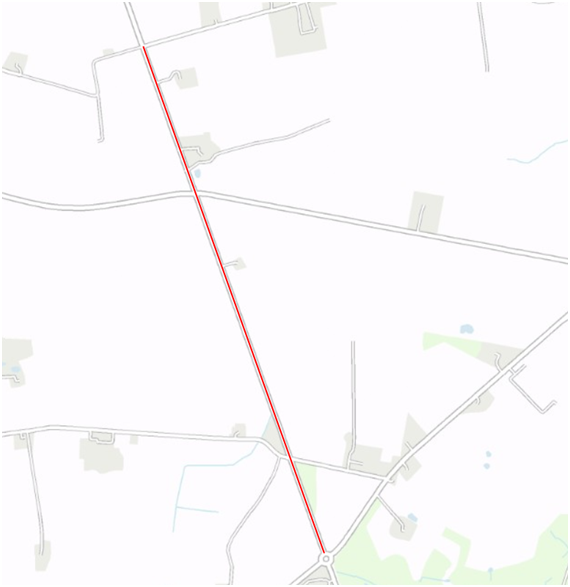 Kort Kort Kort Længde3,2 kmPrisoverslagBeskrivelseTreldevej fra bygrænsen til Fredericia og indtil Trelde Næsvej, forbinder Trelde og Østerby med cykelstierne mod nordbyen samt centrum. ProblemTreldevej er smal, og hastighedsgrænsen er 80 km/t. Der er ingen særskilte faciliteter til cyklister. LøsningI takt med at nye boligområder udbygges i Trelde og Østerby, er det oplagt at der etableres en dobbeltrettet cykelsti, som kan forbinde området med Fredericia. Stien vil ligeledes give mulighed for trygge og sikre cyklistforhold på en stor del af strækningen mod det naturskønne Trelde Næs. BeskrivelseTreldevej fra bygrænsen til Fredericia og indtil Trelde Næsvej, forbinder Trelde og Østerby med cykelstierne mod nordbyen samt centrum. ProblemTreldevej er smal, og hastighedsgrænsen er 80 km/t. Der er ingen særskilte faciliteter til cyklister. LøsningI takt med at nye boligområder udbygges i Trelde og Østerby, er det oplagt at der etableres en dobbeltrettet cykelsti, som kan forbinde området med Fredericia. Stien vil ligeledes give mulighed for trygge og sikre cyklistforhold på en stor del af strækningen mod det naturskønne Trelde Næs. BeskrivelseTreldevej fra bygrænsen til Fredericia og indtil Trelde Næsvej, forbinder Trelde og Østerby med cykelstierne mod nordbyen samt centrum. ProblemTreldevej er smal, og hastighedsgrænsen er 80 km/t. Der er ingen særskilte faciliteter til cyklister. LøsningI takt med at nye boligområder udbygges i Trelde og Østerby, er det oplagt at der etableres en dobbeltrettet cykelsti, som kan forbinde området med Fredericia. Stien vil ligeledes give mulighed for trygge og sikre cyklistforhold på en stor del af strækningen mod det naturskønne Trelde Næs. BeskrivelseTreldevej fra bygrænsen til Fredericia og indtil Trelde Næsvej, forbinder Trelde og Østerby med cykelstierne mod nordbyen samt centrum. ProblemTreldevej er smal, og hastighedsgrænsen er 80 km/t. Der er ingen særskilte faciliteter til cyklister. LøsningI takt med at nye boligområder udbygges i Trelde og Østerby, er det oplagt at der etableres en dobbeltrettet cykelsti, som kan forbinde området med Fredericia. Stien vil ligeledes give mulighed for trygge og sikre cyklistforhold på en stor del af strækningen mod det naturskønne Trelde Næs. Kort 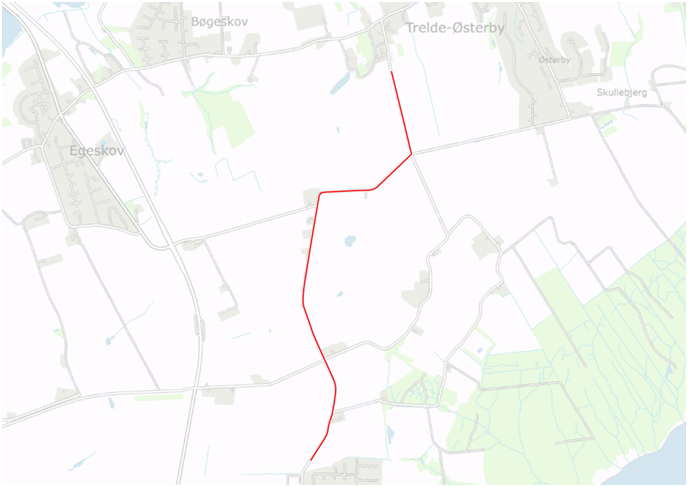 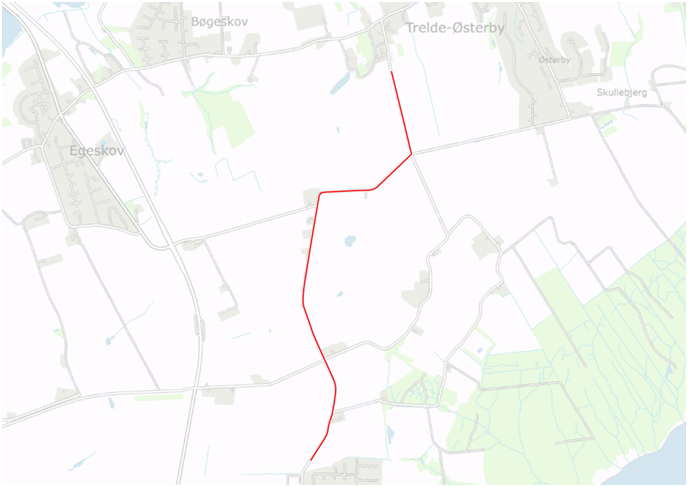 Kort Kort Kort Længde1,3 kmPrisoverslagBeskrivelseEgeskovvej er en af de store indfaldsveje mod centrum, og der kører dagligt knap 7000 biler. På denne delstrækning er der i dag fortov i både den østlige og vestlige del af vejen.  Denne del af Egeskovvej benyttes blandt andet ved adgang til KFUM-parken m.m. ProblemVejen er bred på denne strækning, ligesom krydset ved Indre Ringvej passeres. LøsningEtablering af enkeltrettede cykelstier, samt forbedret krydsning for lette trafikanter ved Randdalsvej. BeskrivelseEgeskovvej er en af de store indfaldsveje mod centrum, og der kører dagligt knap 7000 biler. På denne delstrækning er der i dag fortov i både den østlige og vestlige del af vejen.  Denne del af Egeskovvej benyttes blandt andet ved adgang til KFUM-parken m.m. ProblemVejen er bred på denne strækning, ligesom krydset ved Indre Ringvej passeres. LøsningEtablering af enkeltrettede cykelstier, samt forbedret krydsning for lette trafikanter ved Randdalsvej. BeskrivelseEgeskovvej er en af de store indfaldsveje mod centrum, og der kører dagligt knap 7000 biler. På denne delstrækning er der i dag fortov i både den østlige og vestlige del af vejen.  Denne del af Egeskovvej benyttes blandt andet ved adgang til KFUM-parken m.m. ProblemVejen er bred på denne strækning, ligesom krydset ved Indre Ringvej passeres. LøsningEtablering af enkeltrettede cykelstier, samt forbedret krydsning for lette trafikanter ved Randdalsvej. BeskrivelseEgeskovvej er en af de store indfaldsveje mod centrum, og der kører dagligt knap 7000 biler. På denne delstrækning er der i dag fortov i både den østlige og vestlige del af vejen.  Denne del af Egeskovvej benyttes blandt andet ved adgang til KFUM-parken m.m. ProblemVejen er bred på denne strækning, ligesom krydset ved Indre Ringvej passeres. LøsningEtablering af enkeltrettede cykelstier, samt forbedret krydsning for lette trafikanter ved Randdalsvej. Kort 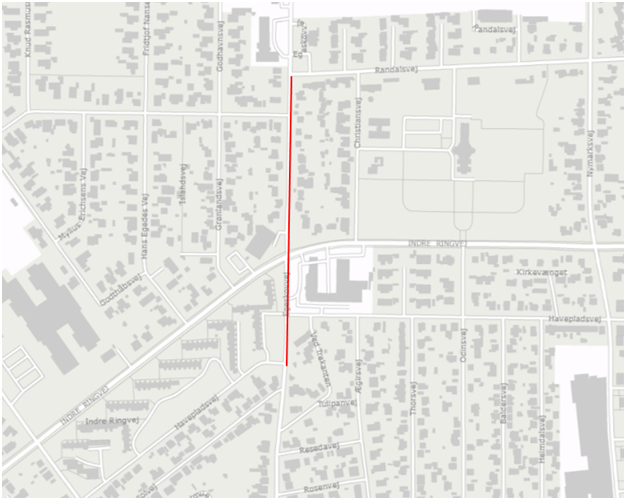 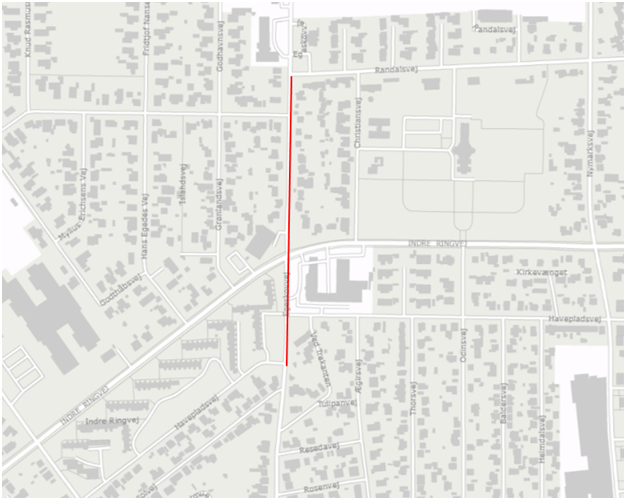 Kort Kort Kort Længde2,0 kmPrisoverslagBeskrivelseEtablering af cykelforbindelse langs Pjedstedvej vil binde Bredstrup / Pjedsted sammen med stiforbindelserne på Vejle Landevej, ligesom det vil skabe god adgang til og fra boldbanerne blandt andet boldbanerne.ProblemGennemkørende trafik, og manglende faciliteter til cyklister giver usikre og utrygge forhold.LøsningEtablering af en stiforbindelse. Det skal undersøges nærmere hvilken løsning der skal vælges. BeskrivelseEtablering af cykelforbindelse langs Pjedstedvej vil binde Bredstrup / Pjedsted sammen med stiforbindelserne på Vejle Landevej, ligesom det vil skabe god adgang til og fra boldbanerne blandt andet boldbanerne.ProblemGennemkørende trafik, og manglende faciliteter til cyklister giver usikre og utrygge forhold.LøsningEtablering af en stiforbindelse. Det skal undersøges nærmere hvilken løsning der skal vælges. BeskrivelseEtablering af cykelforbindelse langs Pjedstedvej vil binde Bredstrup / Pjedsted sammen med stiforbindelserne på Vejle Landevej, ligesom det vil skabe god adgang til og fra boldbanerne blandt andet boldbanerne.ProblemGennemkørende trafik, og manglende faciliteter til cyklister giver usikre og utrygge forhold.LøsningEtablering af en stiforbindelse. Det skal undersøges nærmere hvilken løsning der skal vælges. BeskrivelseEtablering af cykelforbindelse langs Pjedstedvej vil binde Bredstrup / Pjedsted sammen med stiforbindelserne på Vejle Landevej, ligesom det vil skabe god adgang til og fra boldbanerne blandt andet boldbanerne.ProblemGennemkørende trafik, og manglende faciliteter til cyklister giver usikre og utrygge forhold.LøsningEtablering af en stiforbindelse. Det skal undersøges nærmere hvilken løsning der skal vælges. Kort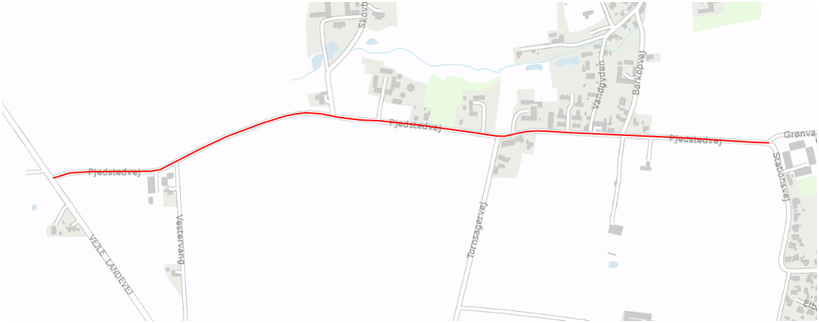 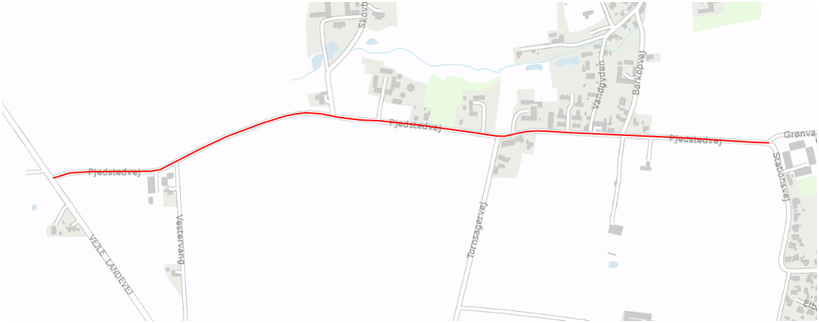 KortKortKortLængde0,8 kmPrisoverslagBeskrivelseEtablering af cykelfaciliteter på Nørrebrogade mellem Indre Ringvej og Vesterbrogade, vil skabe en tryggere stiforbindelse, og skolevej for børn på Kirstinebjergskolen, afdeling Høgevej. Der er i dag etableret hastighedsdæmpende foranstaltninger, og forbedrede krydsningsfaciliteter omkring skolen. ProblemMange parkerede biler kan skabe farlige situationer, for især de mindste skolebørn. LøsningEtablering af enkeltrettede cykelstier. Det vil kræve en nærmere analyse at udarbejde et projekt der belyser forskellige løsningsmuligheder. BeskrivelseEtablering af cykelfaciliteter på Nørrebrogade mellem Indre Ringvej og Vesterbrogade, vil skabe en tryggere stiforbindelse, og skolevej for børn på Kirstinebjergskolen, afdeling Høgevej. Der er i dag etableret hastighedsdæmpende foranstaltninger, og forbedrede krydsningsfaciliteter omkring skolen. ProblemMange parkerede biler kan skabe farlige situationer, for især de mindste skolebørn. LøsningEtablering af enkeltrettede cykelstier. Det vil kræve en nærmere analyse at udarbejde et projekt der belyser forskellige løsningsmuligheder. BeskrivelseEtablering af cykelfaciliteter på Nørrebrogade mellem Indre Ringvej og Vesterbrogade, vil skabe en tryggere stiforbindelse, og skolevej for børn på Kirstinebjergskolen, afdeling Høgevej. Der er i dag etableret hastighedsdæmpende foranstaltninger, og forbedrede krydsningsfaciliteter omkring skolen. ProblemMange parkerede biler kan skabe farlige situationer, for især de mindste skolebørn. LøsningEtablering af enkeltrettede cykelstier. Det vil kræve en nærmere analyse at udarbejde et projekt der belyser forskellige løsningsmuligheder. BeskrivelseEtablering af cykelfaciliteter på Nørrebrogade mellem Indre Ringvej og Vesterbrogade, vil skabe en tryggere stiforbindelse, og skolevej for børn på Kirstinebjergskolen, afdeling Høgevej. Der er i dag etableret hastighedsdæmpende foranstaltninger, og forbedrede krydsningsfaciliteter omkring skolen. ProblemMange parkerede biler kan skabe farlige situationer, for især de mindste skolebørn. LøsningEtablering af enkeltrettede cykelstier. Det vil kræve en nærmere analyse at udarbejde et projekt der belyser forskellige løsningsmuligheder. Kort 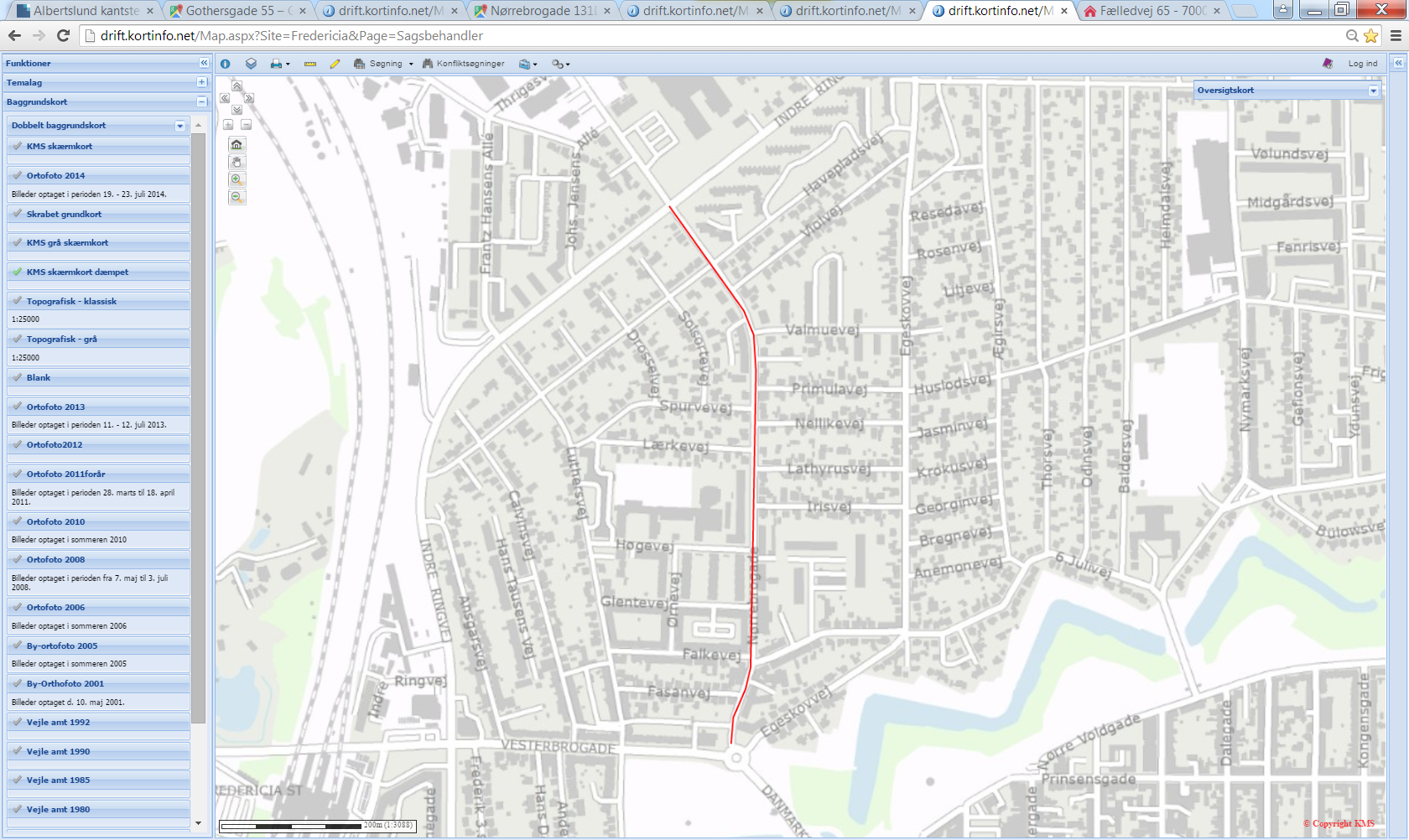 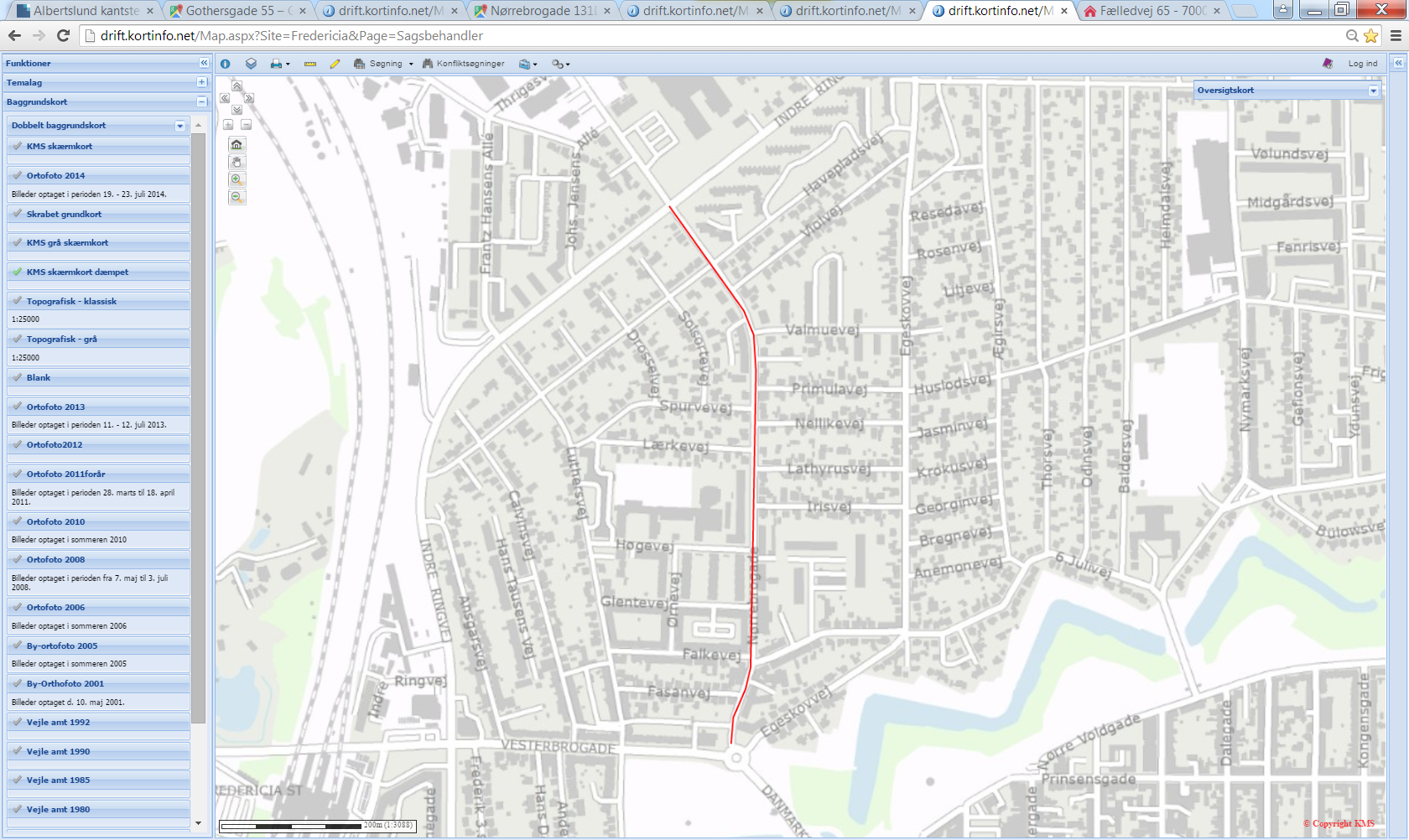 Kort Kort Kort Længde1,2 kmPrisoverslagBeskrivelseDer er i dag kantbaner og bump på strækningen. Området er i løbende udvikling, og etablering af cykelstier på strækningen vil sikre de mange lette trafikanter der dagligt benytter Venusvej til og fra dagligvarebutikker m.m.  Problem Stigende trafikmængde samt en gennemsnitshastighed lidt over de tilladte 50 km/t. LøsningEtablering af enkeltrettede cykelstier. BeskrivelseDer er i dag kantbaner og bump på strækningen. Området er i løbende udvikling, og etablering af cykelstier på strækningen vil sikre de mange lette trafikanter der dagligt benytter Venusvej til og fra dagligvarebutikker m.m.  Problem Stigende trafikmængde samt en gennemsnitshastighed lidt over de tilladte 50 km/t. LøsningEtablering af enkeltrettede cykelstier. BeskrivelseDer er i dag kantbaner og bump på strækningen. Området er i løbende udvikling, og etablering af cykelstier på strækningen vil sikre de mange lette trafikanter der dagligt benytter Venusvej til og fra dagligvarebutikker m.m.  Problem Stigende trafikmængde samt en gennemsnitshastighed lidt over de tilladte 50 km/t. LøsningEtablering af enkeltrettede cykelstier. BeskrivelseDer er i dag kantbaner og bump på strækningen. Området er i løbende udvikling, og etablering af cykelstier på strækningen vil sikre de mange lette trafikanter der dagligt benytter Venusvej til og fra dagligvarebutikker m.m.  Problem Stigende trafikmængde samt en gennemsnitshastighed lidt over de tilladte 50 km/t. LøsningEtablering af enkeltrettede cykelstier. Kort 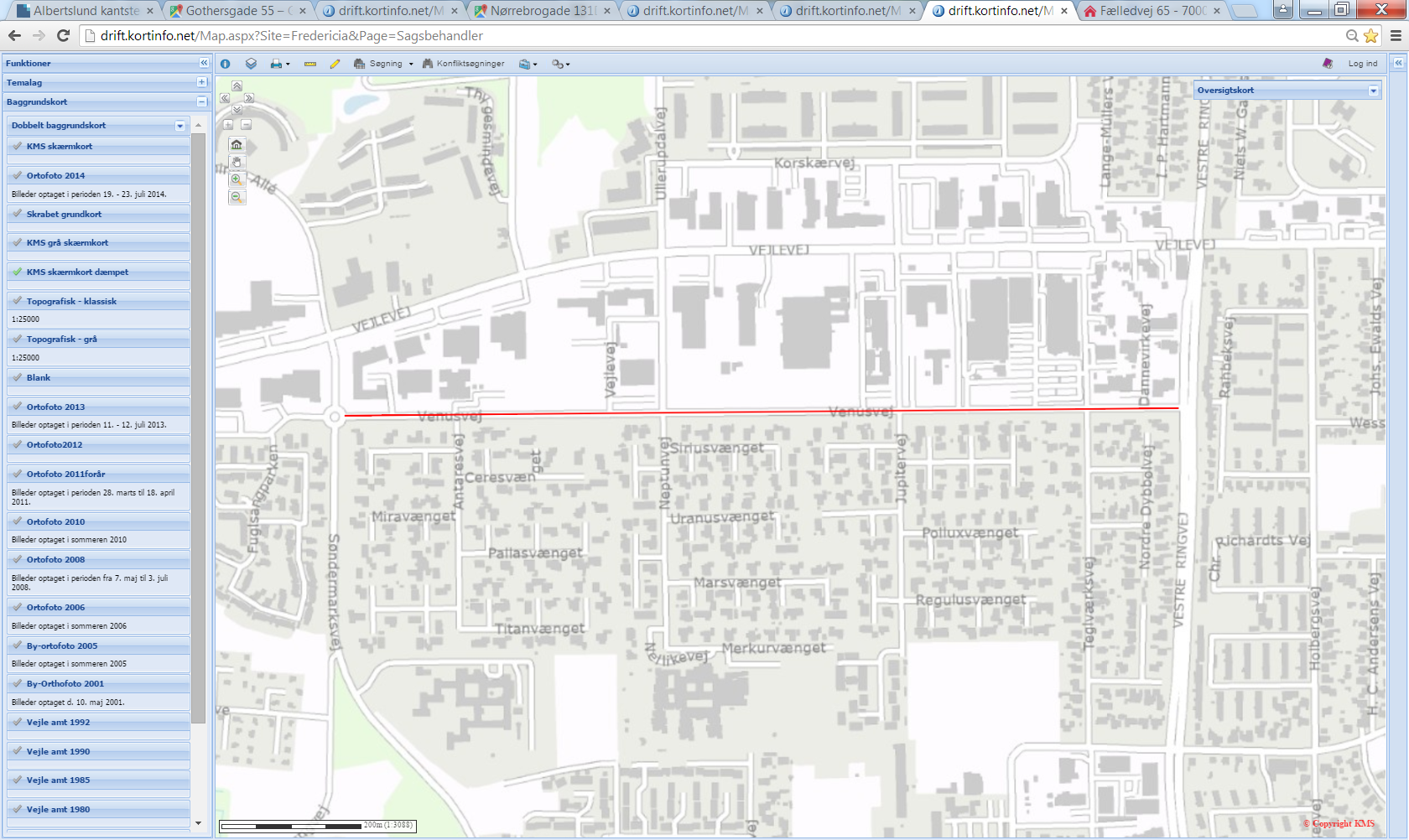 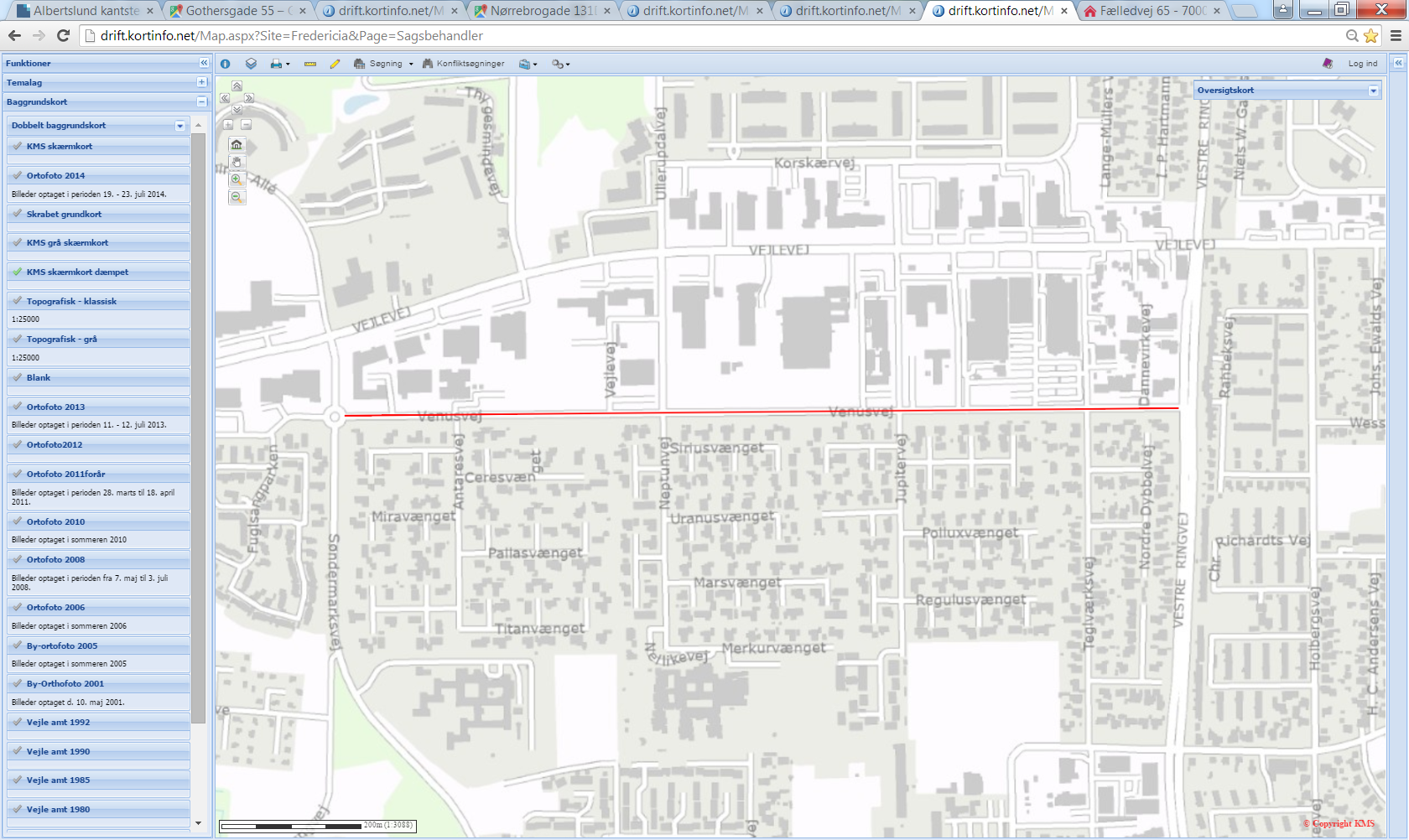 Kort Kort Kort Længde1,0 kmPrisoverslagBeskrivelseEtablering af cykelfaciliteter på Skullebjergvej vil sikre trygge og sikre for cyklister til og fra Østerby, mod en evt. fremtidig stiforbindelse på Treldevej.ProblemIngen særskilte cykelfaciliteter giver utryghed for de lette trafikanter. Løsning Det anbefales at der etableres enkeltrettede stier, som kan udføres takt med udviklingen af området, eller i forbindelse med etablering af en stiforbindelse langs Treldevej. BeskrivelseEtablering af cykelfaciliteter på Skullebjergvej vil sikre trygge og sikre for cyklister til og fra Østerby, mod en evt. fremtidig stiforbindelse på Treldevej.ProblemIngen særskilte cykelfaciliteter giver utryghed for de lette trafikanter. Løsning Det anbefales at der etableres enkeltrettede stier, som kan udføres takt med udviklingen af området, eller i forbindelse med etablering af en stiforbindelse langs Treldevej. BeskrivelseEtablering af cykelfaciliteter på Skullebjergvej vil sikre trygge og sikre for cyklister til og fra Østerby, mod en evt. fremtidig stiforbindelse på Treldevej.ProblemIngen særskilte cykelfaciliteter giver utryghed for de lette trafikanter. Løsning Det anbefales at der etableres enkeltrettede stier, som kan udføres takt med udviklingen af området, eller i forbindelse med etablering af en stiforbindelse langs Treldevej. BeskrivelseEtablering af cykelfaciliteter på Skullebjergvej vil sikre trygge og sikre for cyklister til og fra Østerby, mod en evt. fremtidig stiforbindelse på Treldevej.ProblemIngen særskilte cykelfaciliteter giver utryghed for de lette trafikanter. Løsning Det anbefales at der etableres enkeltrettede stier, som kan udføres takt med udviklingen af området, eller i forbindelse med etablering af en stiforbindelse langs Treldevej. Kort 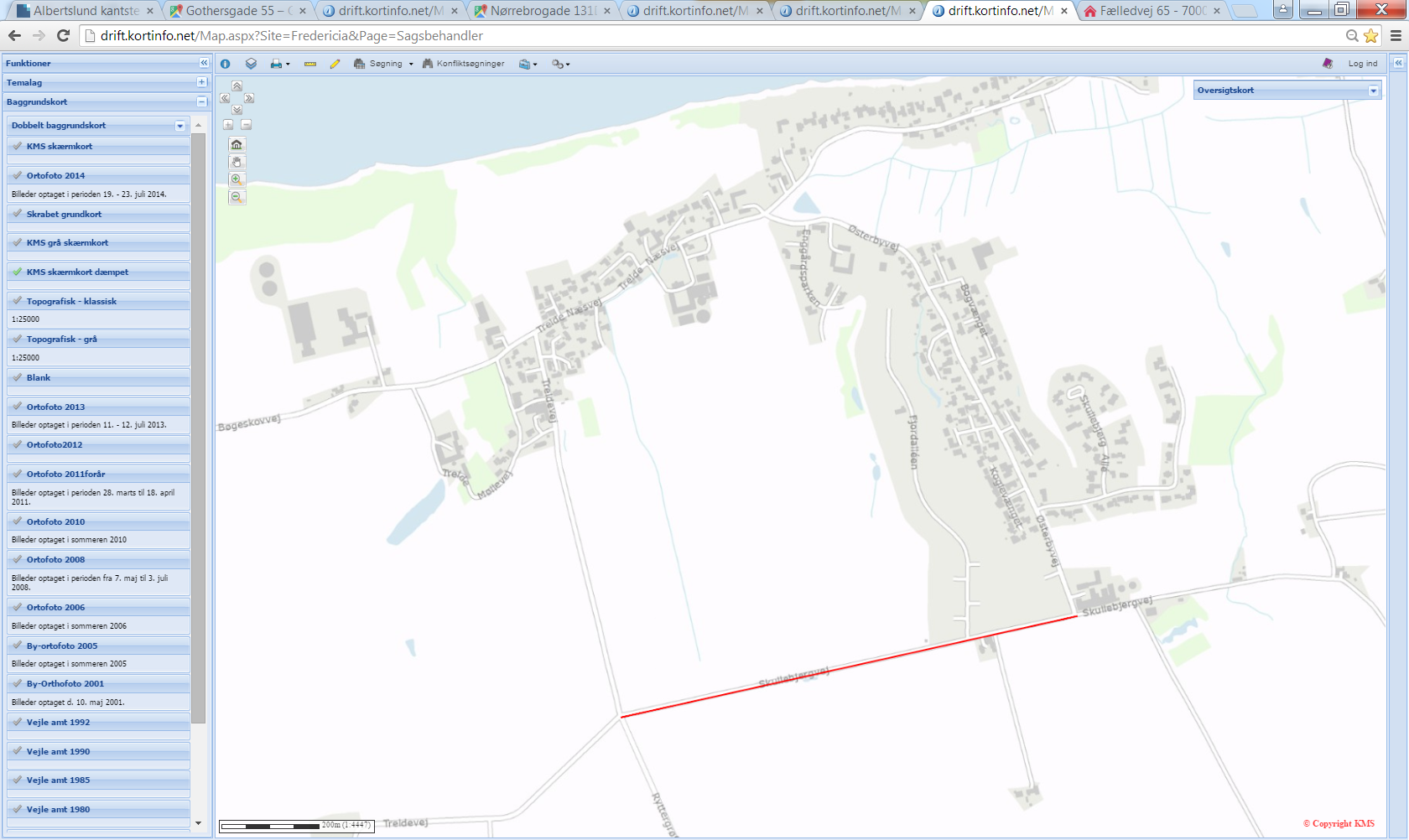 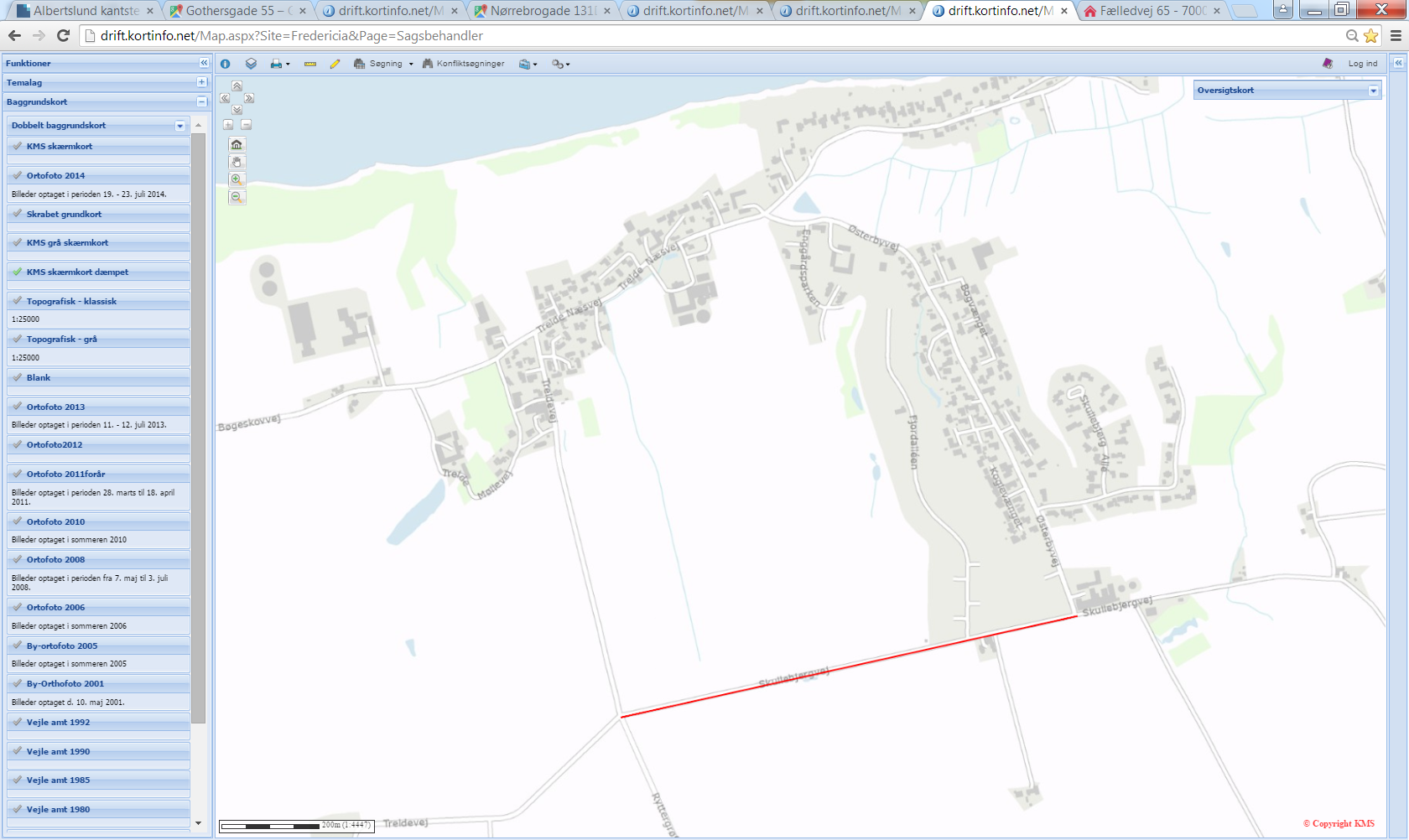 Kort Kort Kort Længde0,5 kmPrisoverslagBeskrivelseEtablering af cykelstier på Skærbæk Ringvej vil skabe sammenhæng med cykelstierne på den nordlige del af Skærbæk Ringvej, og fungere som skolevej for boligområderne øst for Skærbækvej. Skærbæk Ringvej er på denne delstrækning i dag delvist med kantbaner, rabat og fortov. Det bør overvejes at ombygge eksisterende fortov til fællessti, når fortovet engang skal udskiftes, eller i forbindelse med et evt. større ledningsarbejde. ProblemSkærbækvej er på denne delstrækning bred, og samtidig med at den kurver, er der en stor stigning fra syd mod nord. LøsningEtablering af enkeltrettede cykelstier eller enkeltrettet sti og fællessti. BeskrivelseEtablering af cykelstier på Skærbæk Ringvej vil skabe sammenhæng med cykelstierne på den nordlige del af Skærbæk Ringvej, og fungere som skolevej for boligområderne øst for Skærbækvej. Skærbæk Ringvej er på denne delstrækning i dag delvist med kantbaner, rabat og fortov. Det bør overvejes at ombygge eksisterende fortov til fællessti, når fortovet engang skal udskiftes, eller i forbindelse med et evt. større ledningsarbejde. ProblemSkærbækvej er på denne delstrækning bred, og samtidig med at den kurver, er der en stor stigning fra syd mod nord. LøsningEtablering af enkeltrettede cykelstier eller enkeltrettet sti og fællessti. BeskrivelseEtablering af cykelstier på Skærbæk Ringvej vil skabe sammenhæng med cykelstierne på den nordlige del af Skærbæk Ringvej, og fungere som skolevej for boligområderne øst for Skærbækvej. Skærbæk Ringvej er på denne delstrækning i dag delvist med kantbaner, rabat og fortov. Det bør overvejes at ombygge eksisterende fortov til fællessti, når fortovet engang skal udskiftes, eller i forbindelse med et evt. større ledningsarbejde. ProblemSkærbækvej er på denne delstrækning bred, og samtidig med at den kurver, er der en stor stigning fra syd mod nord. LøsningEtablering af enkeltrettede cykelstier eller enkeltrettet sti og fællessti. BeskrivelseEtablering af cykelstier på Skærbæk Ringvej vil skabe sammenhæng med cykelstierne på den nordlige del af Skærbæk Ringvej, og fungere som skolevej for boligområderne øst for Skærbækvej. Skærbæk Ringvej er på denne delstrækning i dag delvist med kantbaner, rabat og fortov. Det bør overvejes at ombygge eksisterende fortov til fællessti, når fortovet engang skal udskiftes, eller i forbindelse med et evt. større ledningsarbejde. ProblemSkærbækvej er på denne delstrækning bred, og samtidig med at den kurver, er der en stor stigning fra syd mod nord. LøsningEtablering af enkeltrettede cykelstier eller enkeltrettet sti og fællessti. Kort 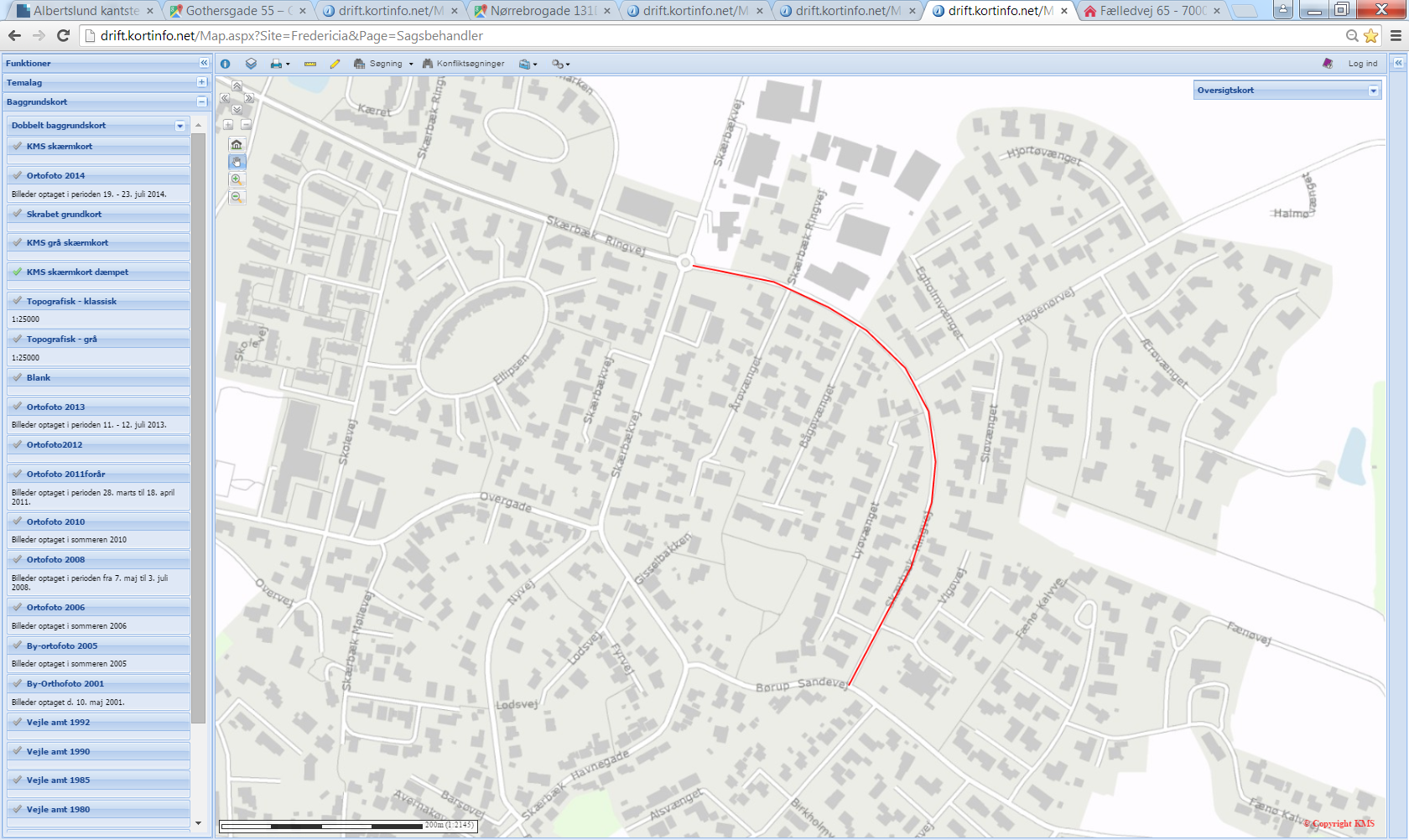 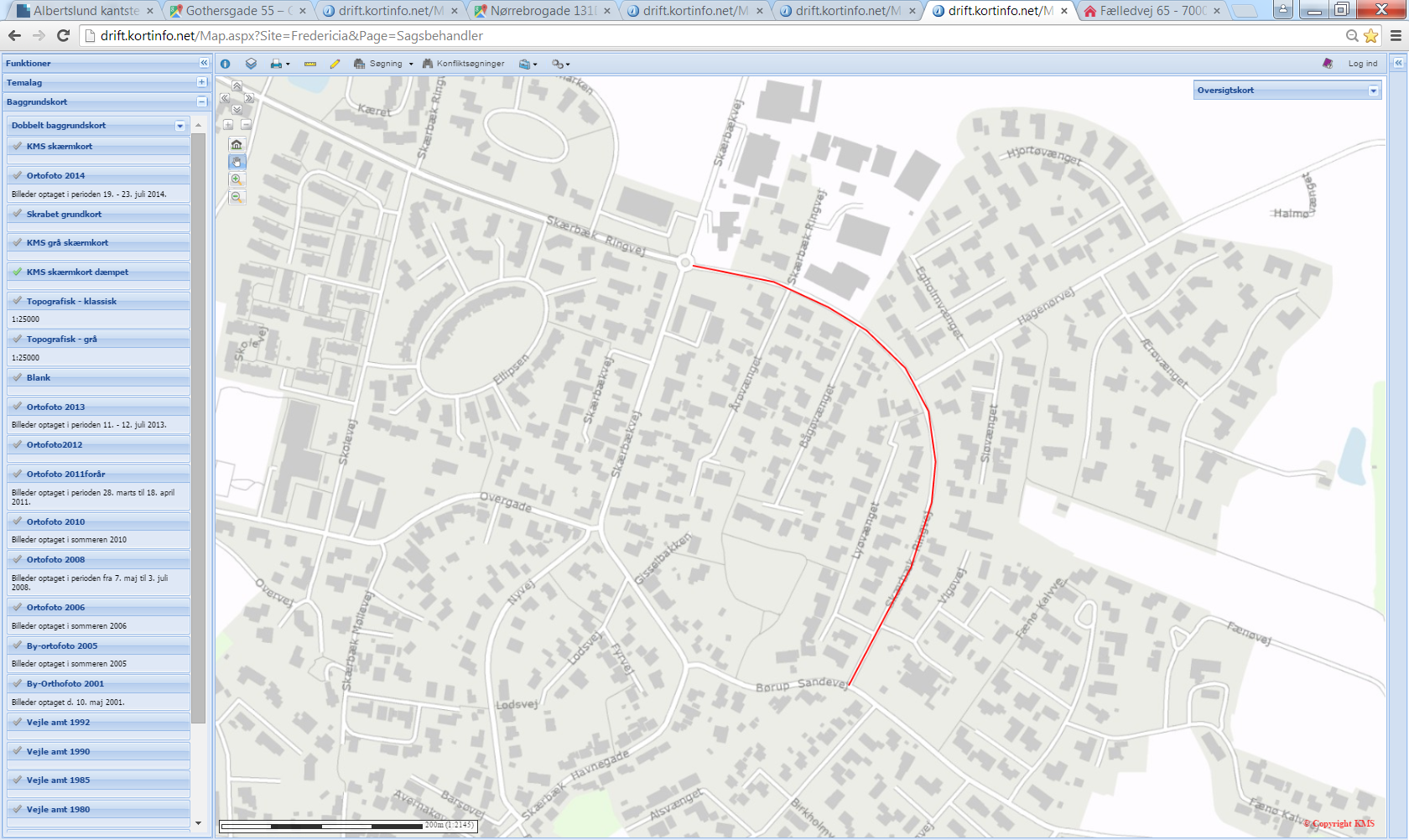 Kort Kort Kort Længde0,5 kmPrisoverslag BeskrivelseEn cykelsti langs Tårupvej, vil forbinde Taulov med Stakkesvang. Herfra vil der på sigt via Stakkesvang kunne opnås forbindelse med stierne i Prinsessens Kvarter.ProblemMellem Møllersmindevej og Bygrænsen er Tårupvej smal, og uden særskilte cykelfaciliteter. Hastighedsgrænsen er 60 km/t. LøsningEtablering af en cykelstiforbindelse fra Bygrænsen til Stakkesvang BeskrivelseEn cykelsti langs Tårupvej, vil forbinde Taulov med Stakkesvang. Herfra vil der på sigt via Stakkesvang kunne opnås forbindelse med stierne i Prinsessens Kvarter.ProblemMellem Møllersmindevej og Bygrænsen er Tårupvej smal, og uden særskilte cykelfaciliteter. Hastighedsgrænsen er 60 km/t. LøsningEtablering af en cykelstiforbindelse fra Bygrænsen til Stakkesvang BeskrivelseEn cykelsti langs Tårupvej, vil forbinde Taulov med Stakkesvang. Herfra vil der på sigt via Stakkesvang kunne opnås forbindelse med stierne i Prinsessens Kvarter.ProblemMellem Møllersmindevej og Bygrænsen er Tårupvej smal, og uden særskilte cykelfaciliteter. Hastighedsgrænsen er 60 km/t. LøsningEtablering af en cykelstiforbindelse fra Bygrænsen til Stakkesvang BeskrivelseEn cykelsti langs Tårupvej, vil forbinde Taulov med Stakkesvang. Herfra vil der på sigt via Stakkesvang kunne opnås forbindelse med stierne i Prinsessens Kvarter.ProblemMellem Møllersmindevej og Bygrænsen er Tårupvej smal, og uden særskilte cykelfaciliteter. Hastighedsgrænsen er 60 km/t. LøsningEtablering af en cykelstiforbindelse fra Bygrænsen til Stakkesvang Kort 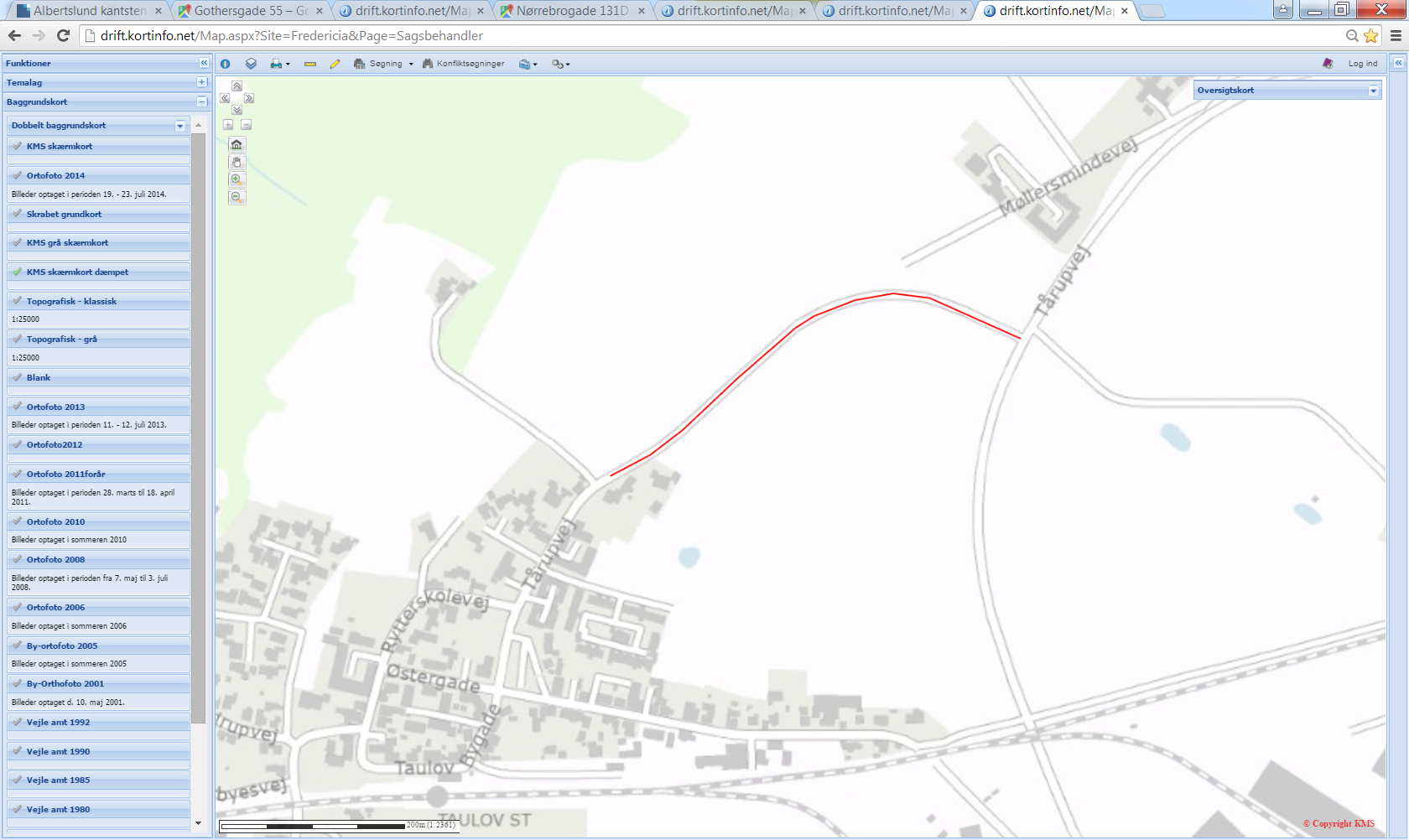 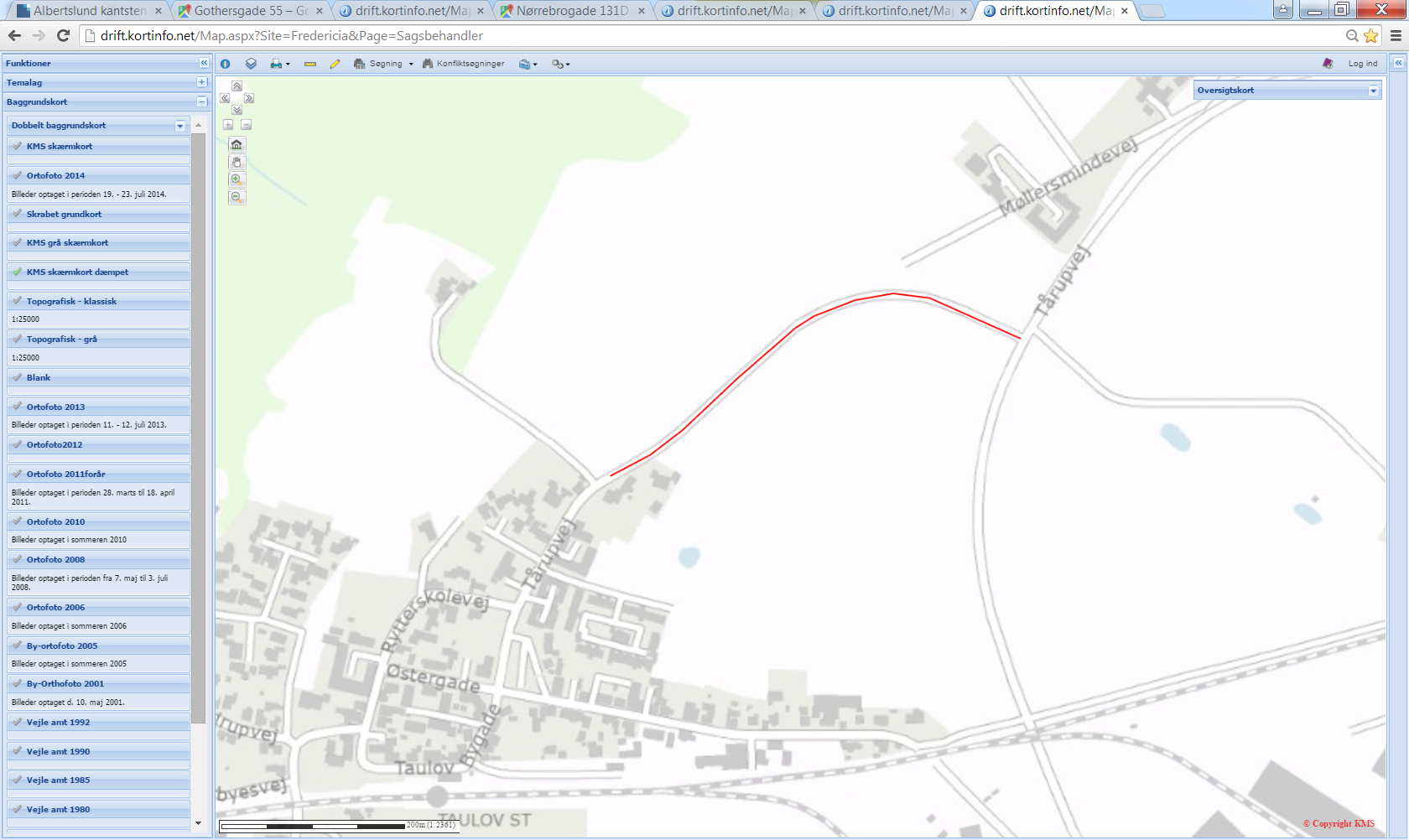 Kort Kort Kort Længde0,4 kmPrisoverslagBeskrivelseLadegårdsvej benyttes i dag som smutvej fra Vejle Landevej mod Kolding Landevej, og betjener udelukkende en række markoverkørsler.  ProblemGenvejskørslen giver anledning til et ekstra kryds på Kolding Landevej, som i forvejen er uheldsbelastet. Løsning Vejen bør på sigt lukkes for gennemkørsel, og fremover udelukkende betjene cyklister, samt markoverkørsler. En evt. lukning vil være hensigtsmæssig at udføre, i forbindelse med etablering af en stiforbindelse langs Kolding Landevej, samt en ombygning af krydset Vejle Landevej / Kolding Landevej. BeskrivelseLadegårdsvej benyttes i dag som smutvej fra Vejle Landevej mod Kolding Landevej, og betjener udelukkende en række markoverkørsler.  ProblemGenvejskørslen giver anledning til et ekstra kryds på Kolding Landevej, som i forvejen er uheldsbelastet. Løsning Vejen bør på sigt lukkes for gennemkørsel, og fremover udelukkende betjene cyklister, samt markoverkørsler. En evt. lukning vil være hensigtsmæssig at udføre, i forbindelse med etablering af en stiforbindelse langs Kolding Landevej, samt en ombygning af krydset Vejle Landevej / Kolding Landevej. BeskrivelseLadegårdsvej benyttes i dag som smutvej fra Vejle Landevej mod Kolding Landevej, og betjener udelukkende en række markoverkørsler.  ProblemGenvejskørslen giver anledning til et ekstra kryds på Kolding Landevej, som i forvejen er uheldsbelastet. Løsning Vejen bør på sigt lukkes for gennemkørsel, og fremover udelukkende betjene cyklister, samt markoverkørsler. En evt. lukning vil være hensigtsmæssig at udføre, i forbindelse med etablering af en stiforbindelse langs Kolding Landevej, samt en ombygning af krydset Vejle Landevej / Kolding Landevej. BeskrivelseLadegårdsvej benyttes i dag som smutvej fra Vejle Landevej mod Kolding Landevej, og betjener udelukkende en række markoverkørsler.  ProblemGenvejskørslen giver anledning til et ekstra kryds på Kolding Landevej, som i forvejen er uheldsbelastet. Løsning Vejen bør på sigt lukkes for gennemkørsel, og fremover udelukkende betjene cyklister, samt markoverkørsler. En evt. lukning vil være hensigtsmæssig at udføre, i forbindelse med etablering af en stiforbindelse langs Kolding Landevej, samt en ombygning af krydset Vejle Landevej / Kolding Landevej. Kort 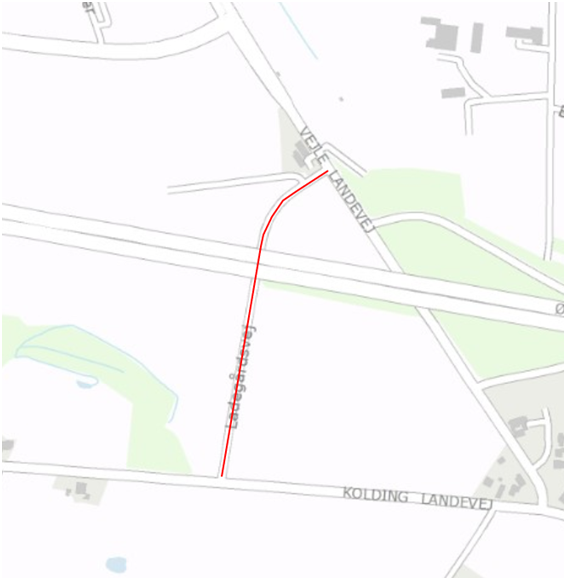 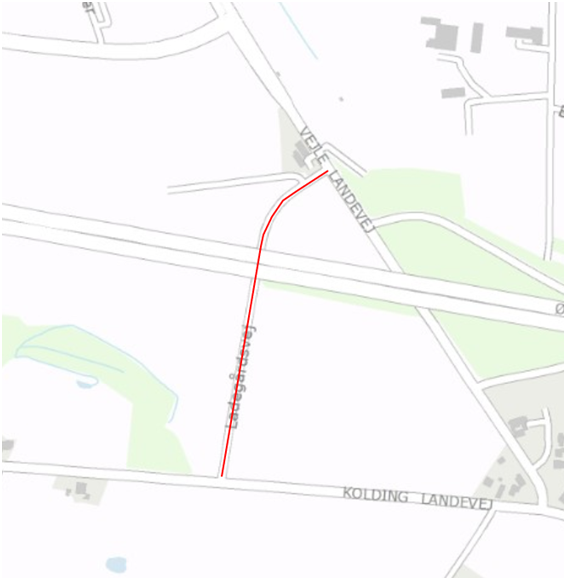 Kort Kort Kort Længde0,3 kmPrisoverslag BeskrivelseMange billister benytter i dag Hugo Matthiessens Vej til at opnå forbindelse til Fæstningsalleén og Lundingsvej. ProblemDe mange højresvingende og venstresvingende biler, giver anledning til uopmærksomhed omkring vigepligten, som i dag ikke tager hensyn til den primære trafikstrøm. LøsningDet anbefales at vigepligten ændres, og det dermed gøres mindre attraktivt at køre igennem på strækningen. Det bør dog undersøges, om det er mulighed for at etablere cykelfaciliteter eller lignende på strækningen indtil Øster Voldgade. BeskrivelseMange billister benytter i dag Hugo Matthiessens Vej til at opnå forbindelse til Fæstningsalleén og Lundingsvej. ProblemDe mange højresvingende og venstresvingende biler, giver anledning til uopmærksomhed omkring vigepligten, som i dag ikke tager hensyn til den primære trafikstrøm. LøsningDet anbefales at vigepligten ændres, og det dermed gøres mindre attraktivt at køre igennem på strækningen. Det bør dog undersøges, om det er mulighed for at etablere cykelfaciliteter eller lignende på strækningen indtil Øster Voldgade. BeskrivelseMange billister benytter i dag Hugo Matthiessens Vej til at opnå forbindelse til Fæstningsalleén og Lundingsvej. ProblemDe mange højresvingende og venstresvingende biler, giver anledning til uopmærksomhed omkring vigepligten, som i dag ikke tager hensyn til den primære trafikstrøm. LøsningDet anbefales at vigepligten ændres, og det dermed gøres mindre attraktivt at køre igennem på strækningen. Det bør dog undersøges, om det er mulighed for at etablere cykelfaciliteter eller lignende på strækningen indtil Øster Voldgade. BeskrivelseMange billister benytter i dag Hugo Matthiessens Vej til at opnå forbindelse til Fæstningsalleén og Lundingsvej. ProblemDe mange højresvingende og venstresvingende biler, giver anledning til uopmærksomhed omkring vigepligten, som i dag ikke tager hensyn til den primære trafikstrøm. LøsningDet anbefales at vigepligten ændres, og det dermed gøres mindre attraktivt at køre igennem på strækningen. Det bør dog undersøges, om det er mulighed for at etablere cykelfaciliteter eller lignende på strækningen indtil Øster Voldgade. Kort 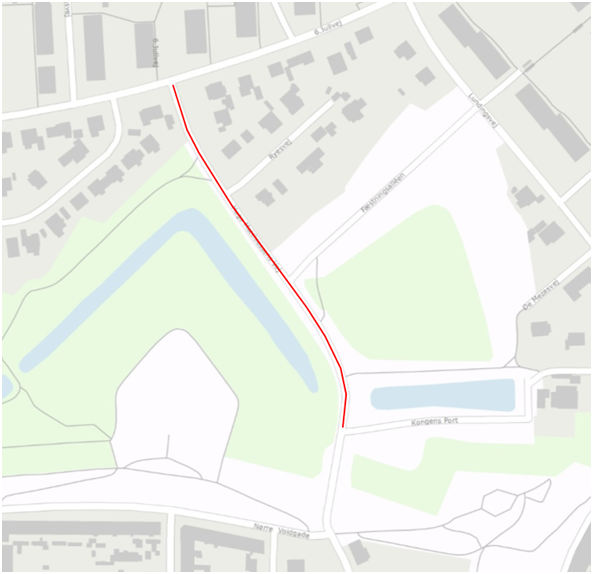 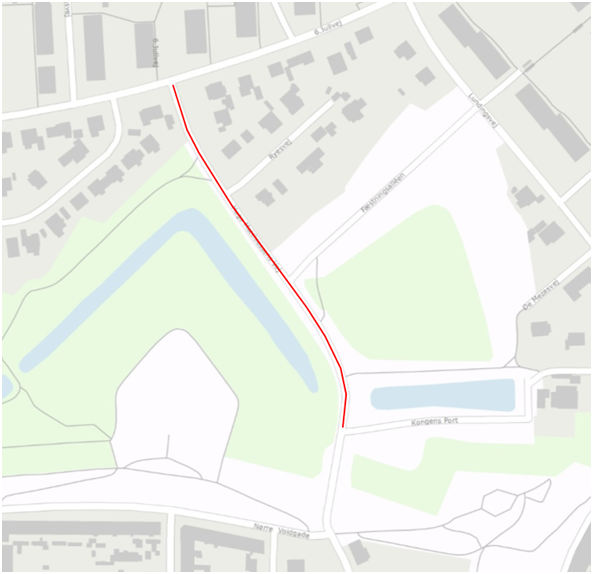 Kort Kort Kort Længde1,5 kmPrisoverslagBeskrivelseLangs Fælledvej er der et ønske om, at der etableres cykelstier. Fælledvej er i dag med cykelbaner på de første ca. 100 meter, hvorefter der på resten af strækningen ikke er særskilte forhold for cyklister. Problem Fælledvej har på den første del af strækningen fra Lundingsvej bred, hvilket kan give anledning til høj hastighed. Den seneste måling på strækningen viser dog ikke umiddelbart at der skulle være problemer med hastighedenLøsningEtablering af enkeltrettede cykelstier. BeskrivelseLangs Fælledvej er der et ønske om, at der etableres cykelstier. Fælledvej er i dag med cykelbaner på de første ca. 100 meter, hvorefter der på resten af strækningen ikke er særskilte forhold for cyklister. Problem Fælledvej har på den første del af strækningen fra Lundingsvej bred, hvilket kan give anledning til høj hastighed. Den seneste måling på strækningen viser dog ikke umiddelbart at der skulle være problemer med hastighedenLøsningEtablering af enkeltrettede cykelstier. BeskrivelseLangs Fælledvej er der et ønske om, at der etableres cykelstier. Fælledvej er i dag med cykelbaner på de første ca. 100 meter, hvorefter der på resten af strækningen ikke er særskilte forhold for cyklister. Problem Fælledvej har på den første del af strækningen fra Lundingsvej bred, hvilket kan give anledning til høj hastighed. Den seneste måling på strækningen viser dog ikke umiddelbart at der skulle være problemer med hastighedenLøsningEtablering af enkeltrettede cykelstier. BeskrivelseLangs Fælledvej er der et ønske om, at der etableres cykelstier. Fælledvej er i dag med cykelbaner på de første ca. 100 meter, hvorefter der på resten af strækningen ikke er særskilte forhold for cyklister. Problem Fælledvej har på den første del af strækningen fra Lundingsvej bred, hvilket kan give anledning til høj hastighed. Den seneste måling på strækningen viser dog ikke umiddelbart at der skulle være problemer med hastighedenLøsningEtablering af enkeltrettede cykelstier. Kort 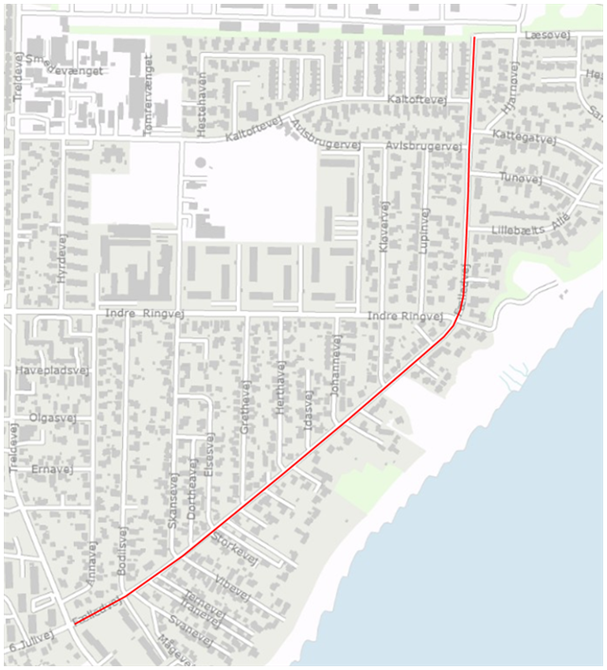 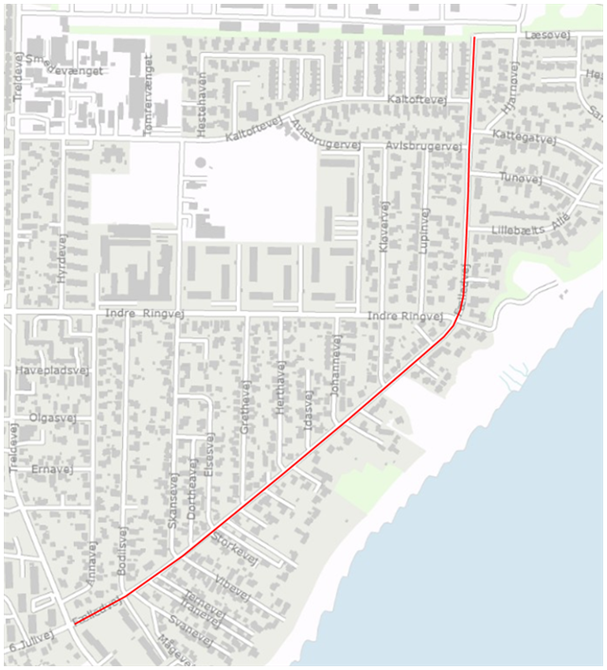 Kort Kort Kort Længde0,9 kmPrisoverslagBeskrivelseProjektet vil betyde en del ændringer i forhold til parkering m.m., og det anbefales derfor at projektet prioriteres som en del af den langsigtede planlægning og udvikling af bymidten. ProblemParkerede biler m.m. skaber utrygge og usikre forhold for de lette trafikanter. LøsningEtablering af enkeltrettede cykelstier.BeskrivelseProjektet vil betyde en del ændringer i forhold til parkering m.m., og det anbefales derfor at projektet prioriteres som en del af den langsigtede planlægning og udvikling af bymidten. ProblemParkerede biler m.m. skaber utrygge og usikre forhold for de lette trafikanter. LøsningEtablering af enkeltrettede cykelstier.BeskrivelseProjektet vil betyde en del ændringer i forhold til parkering m.m., og det anbefales derfor at projektet prioriteres som en del af den langsigtede planlægning og udvikling af bymidten. ProblemParkerede biler m.m. skaber utrygge og usikre forhold for de lette trafikanter. LøsningEtablering af enkeltrettede cykelstier.BeskrivelseProjektet vil betyde en del ændringer i forhold til parkering m.m., og det anbefales derfor at projektet prioriteres som en del af den langsigtede planlægning og udvikling af bymidten. ProblemParkerede biler m.m. skaber utrygge og usikre forhold for de lette trafikanter. LøsningEtablering af enkeltrettede cykelstier.Kort 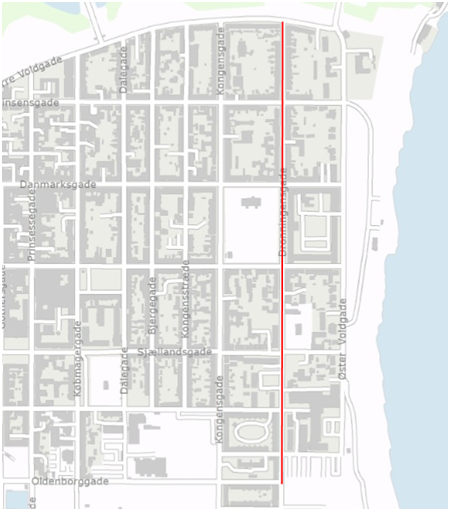 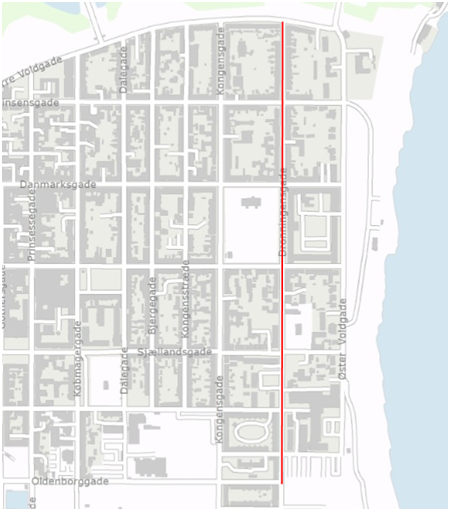 Kort Kort Kort Længde1,0 kmPrisoverslagBeskrivelseEgeskovvej leder på denne strækning cyklister og bilister mod bymidten. Etablering af cykelstier på denne strækning, vil sikre cyklisterne med retning mod midtbyen, trygge og sikre forhold. ProblemParkerede biler, samt snævre forhold på strækningen, kan give anledning til farlige situationer, særligt for de lette trafikanter. LøsningEtablering af cykelstier/fællesstier på strækningen vil kunne etableres uden indgriben i forhaver m.m., såfremt stierne etableres som fællestier med en bredde på ca. 2,2 meter. BeskrivelseEgeskovvej leder på denne strækning cyklister og bilister mod bymidten. Etablering af cykelstier på denne strækning, vil sikre cyklisterne med retning mod midtbyen, trygge og sikre forhold. ProblemParkerede biler, samt snævre forhold på strækningen, kan give anledning til farlige situationer, særligt for de lette trafikanter. LøsningEtablering af cykelstier/fællesstier på strækningen vil kunne etableres uden indgriben i forhaver m.m., såfremt stierne etableres som fællestier med en bredde på ca. 2,2 meter. BeskrivelseEgeskovvej leder på denne strækning cyklister og bilister mod bymidten. Etablering af cykelstier på denne strækning, vil sikre cyklisterne med retning mod midtbyen, trygge og sikre forhold. ProblemParkerede biler, samt snævre forhold på strækningen, kan give anledning til farlige situationer, særligt for de lette trafikanter. LøsningEtablering af cykelstier/fællesstier på strækningen vil kunne etableres uden indgriben i forhaver m.m., såfremt stierne etableres som fællestier med en bredde på ca. 2,2 meter. BeskrivelseEgeskovvej leder på denne strækning cyklister og bilister mod bymidten. Etablering af cykelstier på denne strækning, vil sikre cyklisterne med retning mod midtbyen, trygge og sikre forhold. ProblemParkerede biler, samt snævre forhold på strækningen, kan give anledning til farlige situationer, særligt for de lette trafikanter. LøsningEtablering af cykelstier/fællesstier på strækningen vil kunne etableres uden indgriben i forhaver m.m., såfremt stierne etableres som fællestier med en bredde på ca. 2,2 meter. Kort 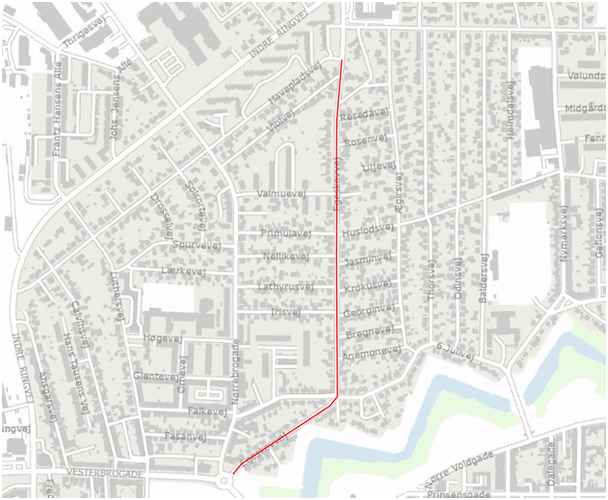 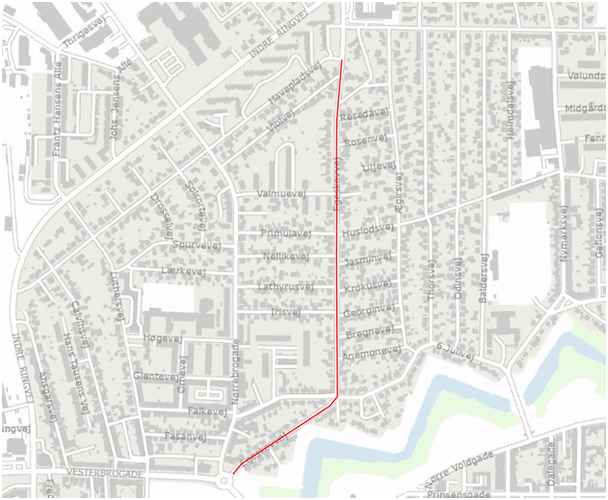 Kort Kort Kort Længde3,6 kmPrisoverslagBeskrivelseEtablering af en cykelforbindelse på Herslevvej, vil forbinde den nuværende dobbeltrettede cykelsti fra Follerup Møllevej til Højrupvej med Vejle Landevej. Stien vil give mere trygge og sikre forhold, for cyklister til og fra Herslev. ProblemManglende cyklistfaciliteter og hastigheden på strækningen kan give utrygge forhold for de lette trafikanter. LøsningEtablering af en sti forbindelse. Udformningen skal undersøges nærmere. BeskrivelseEtablering af en cykelforbindelse på Herslevvej, vil forbinde den nuværende dobbeltrettede cykelsti fra Follerup Møllevej til Højrupvej med Vejle Landevej. Stien vil give mere trygge og sikre forhold, for cyklister til og fra Herslev. ProblemManglende cyklistfaciliteter og hastigheden på strækningen kan give utrygge forhold for de lette trafikanter. LøsningEtablering af en sti forbindelse. Udformningen skal undersøges nærmere. BeskrivelseEtablering af en cykelforbindelse på Herslevvej, vil forbinde den nuværende dobbeltrettede cykelsti fra Follerup Møllevej til Højrupvej med Vejle Landevej. Stien vil give mere trygge og sikre forhold, for cyklister til og fra Herslev. ProblemManglende cyklistfaciliteter og hastigheden på strækningen kan give utrygge forhold for de lette trafikanter. LøsningEtablering af en sti forbindelse. Udformningen skal undersøges nærmere. BeskrivelseEtablering af en cykelforbindelse på Herslevvej, vil forbinde den nuværende dobbeltrettede cykelsti fra Follerup Møllevej til Højrupvej med Vejle Landevej. Stien vil give mere trygge og sikre forhold, for cyklister til og fra Herslev. ProblemManglende cyklistfaciliteter og hastigheden på strækningen kan give utrygge forhold for de lette trafikanter. LøsningEtablering af en sti forbindelse. Udformningen skal undersøges nærmere. Kort 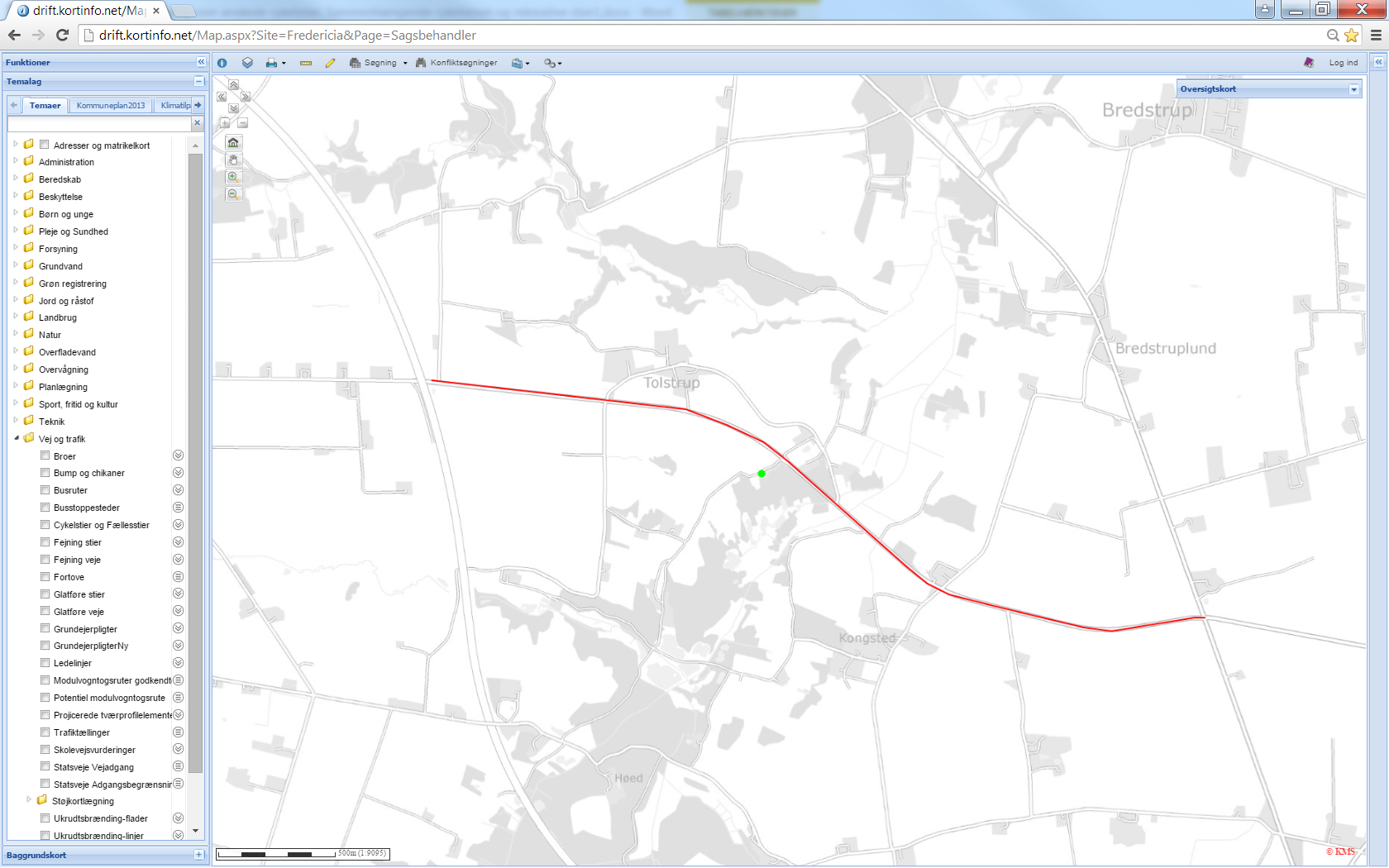 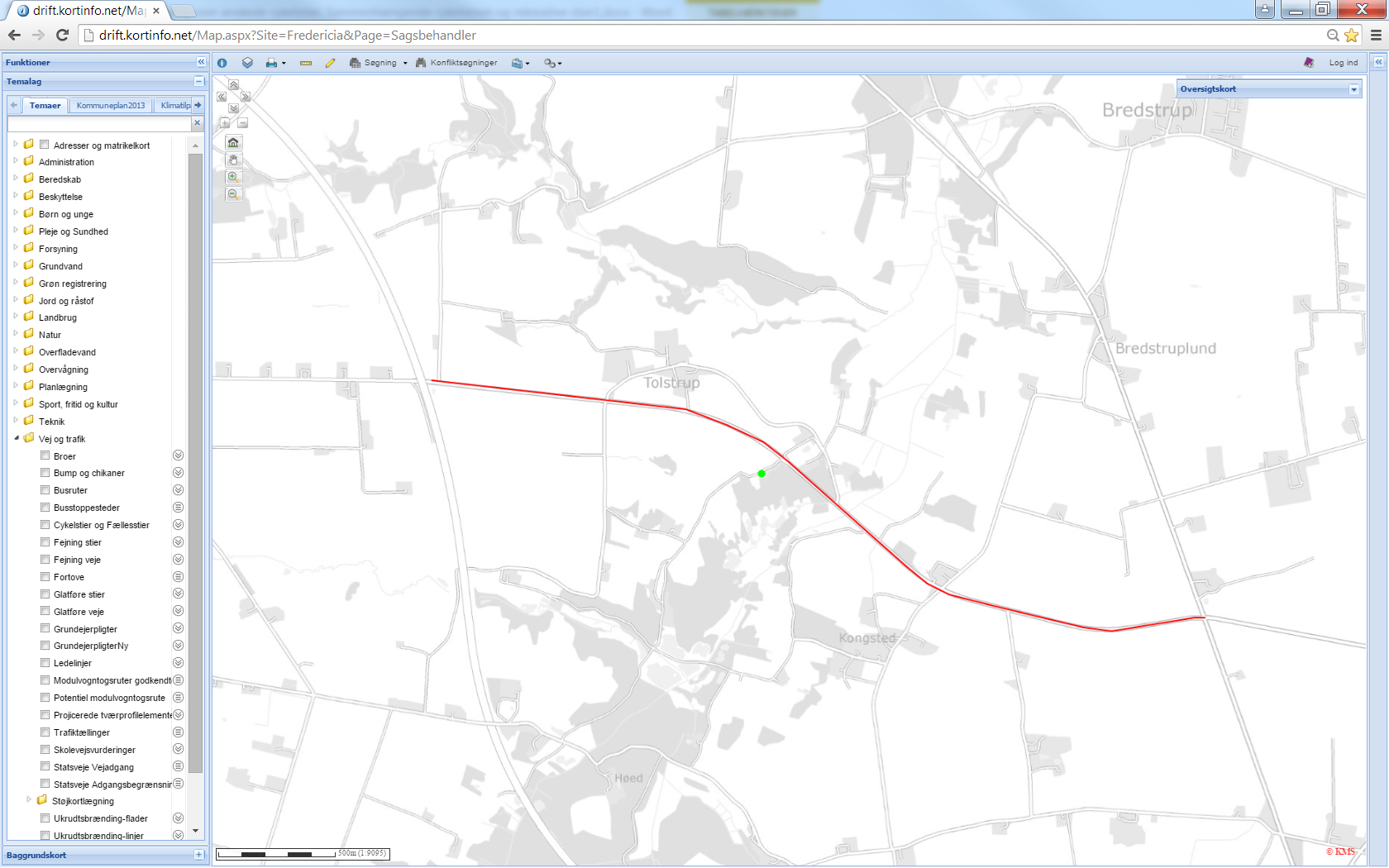 Kort Kort Kort Længde2,0 kmPrisoverslagBeskrivelseStore dele af området vest for Snoghøj Landevej er i dag udbygget med interne stier. Problem På kystvejen er der etableret cykelbaner, men problemer med høj hastighed.Løsning Det bør overvejes om gennemgang af nuværende bump, samt udbygning med bump på strækningen fra Snaremosevej til Højmosevej, kan udføres som første etape, og herefter kan cykelstier etableres på længere sigt.BeskrivelseStore dele af området vest for Snoghøj Landevej er i dag udbygget med interne stier. Problem På kystvejen er der etableret cykelbaner, men problemer med høj hastighed.Løsning Det bør overvejes om gennemgang af nuværende bump, samt udbygning med bump på strækningen fra Snaremosevej til Højmosevej, kan udføres som første etape, og herefter kan cykelstier etableres på længere sigt.BeskrivelseStore dele af området vest for Snoghøj Landevej er i dag udbygget med interne stier. Problem På kystvejen er der etableret cykelbaner, men problemer med høj hastighed.Løsning Det bør overvejes om gennemgang af nuværende bump, samt udbygning med bump på strækningen fra Snaremosevej til Højmosevej, kan udføres som første etape, og herefter kan cykelstier etableres på længere sigt.BeskrivelseStore dele af området vest for Snoghøj Landevej er i dag udbygget med interne stier. Problem På kystvejen er der etableret cykelbaner, men problemer med høj hastighed.Løsning Det bør overvejes om gennemgang af nuværende bump, samt udbygning med bump på strækningen fra Snaremosevej til Højmosevej, kan udføres som første etape, og herefter kan cykelstier etableres på længere sigt.Kort 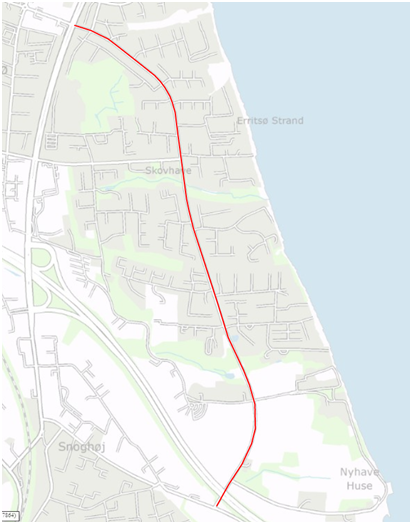 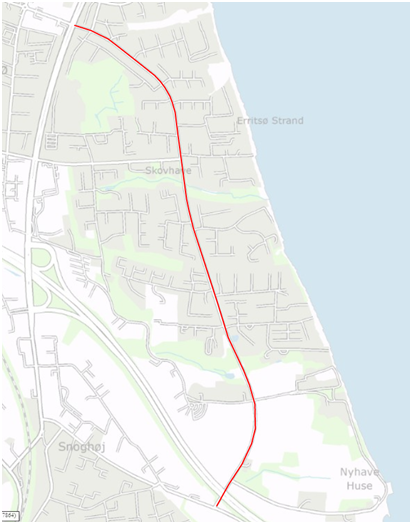 Kort Kort Kort Længde0,6 kmPrisoverslagBeskrivelseSom en del af ”Cityringen” er det oplagt at binde Nørre Port sammen med Kongens Port med en cykelforbindelse. ProblemParkerede biler giver utrygge forhold for de lette trafikanter, ligesom de parkerede biler forringer oversigten fra sidevejene og kan føre til vigepligtsuheld. Løsning Etablering af cykelstier. Projektet vil betyde en del ændringer i forhold til parkering m.m., og det anbefales derfor at projektet prioriteres som en del af den langsigtede planlægning og udvikling af bymidten.BeskrivelseSom en del af ”Cityringen” er det oplagt at binde Nørre Port sammen med Kongens Port med en cykelforbindelse. ProblemParkerede biler giver utrygge forhold for de lette trafikanter, ligesom de parkerede biler forringer oversigten fra sidevejene og kan føre til vigepligtsuheld. Løsning Etablering af cykelstier. Projektet vil betyde en del ændringer i forhold til parkering m.m., og det anbefales derfor at projektet prioriteres som en del af den langsigtede planlægning og udvikling af bymidten.BeskrivelseSom en del af ”Cityringen” er det oplagt at binde Nørre Port sammen med Kongens Port med en cykelforbindelse. ProblemParkerede biler giver utrygge forhold for de lette trafikanter, ligesom de parkerede biler forringer oversigten fra sidevejene og kan føre til vigepligtsuheld. Løsning Etablering af cykelstier. Projektet vil betyde en del ændringer i forhold til parkering m.m., og det anbefales derfor at projektet prioriteres som en del af den langsigtede planlægning og udvikling af bymidten.BeskrivelseSom en del af ”Cityringen” er det oplagt at binde Nørre Port sammen med Kongens Port med en cykelforbindelse. ProblemParkerede biler giver utrygge forhold for de lette trafikanter, ligesom de parkerede biler forringer oversigten fra sidevejene og kan føre til vigepligtsuheld. Løsning Etablering af cykelstier. Projektet vil betyde en del ændringer i forhold til parkering m.m., og det anbefales derfor at projektet prioriteres som en del af den langsigtede planlægning og udvikling af bymidten.Kort 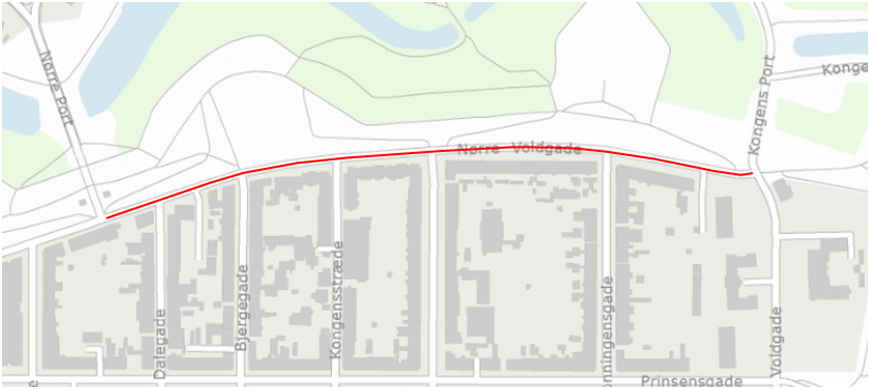 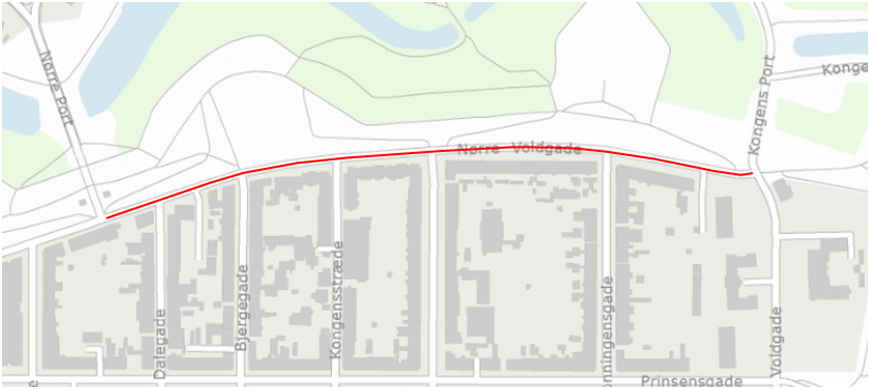 Kort Kort Kort Længde0,7 kmPrisoverslagBeskrivelseNørrebrogade er på denne delstrækning bred, og lige. Der kører dagligt en del cyklister på den første del af strækningen ved gymnasiet, ligesom cyklister til og boligområdet ved Smalagervej benytter strækningen. ProblemMange lette trafikanter til gymnasiet, kombineret med trafik til erhvervsvirksomheder beliggende på Nørrebrogade LøsningDet vil være oplagt at der i første omgang etableres cykelsti på strækningen til Smalagervej, samt at behovet for cykelbaner på den øvrige strækning vurderes. BeskrivelseNørrebrogade er på denne delstrækning bred, og lige. Der kører dagligt en del cyklister på den første del af strækningen ved gymnasiet, ligesom cyklister til og boligområdet ved Smalagervej benytter strækningen. ProblemMange lette trafikanter til gymnasiet, kombineret med trafik til erhvervsvirksomheder beliggende på Nørrebrogade LøsningDet vil være oplagt at der i første omgang etableres cykelsti på strækningen til Smalagervej, samt at behovet for cykelbaner på den øvrige strækning vurderes. BeskrivelseNørrebrogade er på denne delstrækning bred, og lige. Der kører dagligt en del cyklister på den første del af strækningen ved gymnasiet, ligesom cyklister til og boligområdet ved Smalagervej benytter strækningen. ProblemMange lette trafikanter til gymnasiet, kombineret med trafik til erhvervsvirksomheder beliggende på Nørrebrogade LøsningDet vil være oplagt at der i første omgang etableres cykelsti på strækningen til Smalagervej, samt at behovet for cykelbaner på den øvrige strækning vurderes. BeskrivelseNørrebrogade er på denne delstrækning bred, og lige. Der kører dagligt en del cyklister på den første del af strækningen ved gymnasiet, ligesom cyklister til og boligområdet ved Smalagervej benytter strækningen. ProblemMange lette trafikanter til gymnasiet, kombineret med trafik til erhvervsvirksomheder beliggende på Nørrebrogade LøsningDet vil være oplagt at der i første omgang etableres cykelsti på strækningen til Smalagervej, samt at behovet for cykelbaner på den øvrige strækning vurderes. Kort 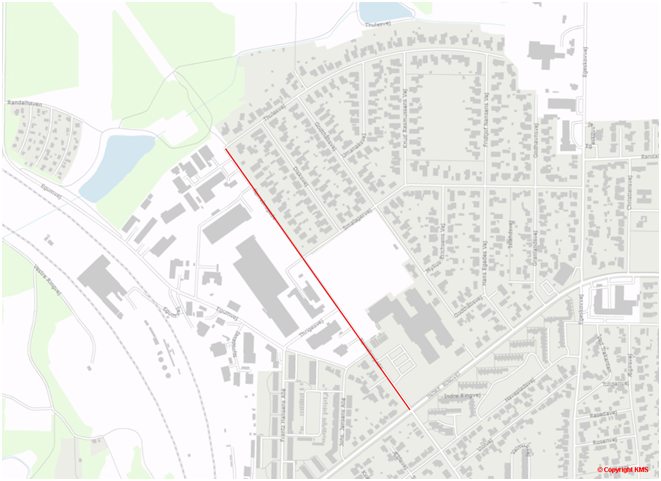 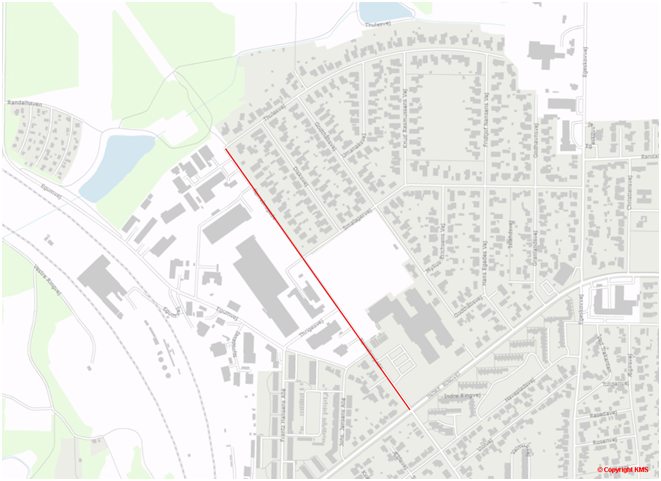 Kort Kort Kort 